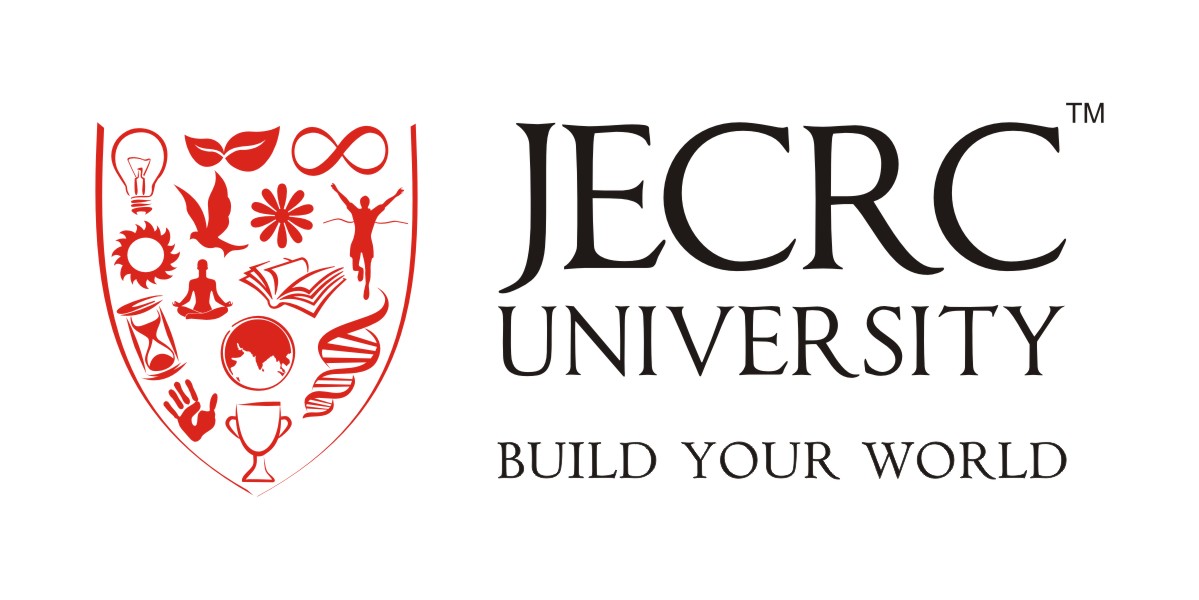 School of Engineering Syllabi and Course StructureB. Tech. (Computer Science & Engineering)(2023-2027)(Blockchain)Academic ProgrammesMay 2023The curriculum and syllabus for B.Tech. Program conforms to outcome based teaching learning process. In general, several outcomes have been identified and the curriculum and syllabus have been planned in such a way that each of the courses meets one or more of these outcomes. Student outcomes illustrate the students are expected to know and be able to do by the time of graduation. These relate to the skills, understanding, and behaviours that students acquire as they progress through the program. Further each course in the program brings out clear instructional objectives which are mapped to the student outcomes. B.Tech. (CSE) Program Educational Objective (PEO’s):A graduate of the Computer Science and Engineering Program should:PEO- I
Students will develop themselves as effective professionals by solving real problems through the use of computer science knowledge and with attention to team work, effective communication, critical thinking and problem solving skills.PEO- II
Students will develop professional skills that prepare them for immediate employment and for life-long learning in advanced areas of computer science and related fields.PEO- III
Students will demonstrate their ability to adapt to a rapidly changing environment by having learned and applied new skills and new technologies.PEO- IV
Students will be provided with an educational foundation that prepares them for excellence, leadership roles along diverse career paths with encouragement to professional ethics and active participation needed for a successful career.Program Outcome (PO’s)A graduate of the Computer Science and Engineering Program will demonstrate:PO1.  Engineering knowledge: Apply the knowledge of mathematics, science, engineering fundamentals, and an engineering specialization to the solution of complex engineering problems. PO2.  Problem analysis: Identify, formulate, research literature, and analyze complex engineering problems reaching substantiated conclusions using first principles of mathematics, natural sciences, and engineering sciences. PO3.  Design/development of solutions: Design solutions for complex engineering problems and design system components or processes that meet the specified needs with appropriate consideration for the public health and safety, and the cultural, societal, and environmental considerations. PO4.  Conduct investigations of complex problems: Use research-based knowledge and research methods including design of experiments, analysis and interpretation of data, and synthesis of the information to provide valid conclusions. PO5.  Modern tool usage: Create, select, and apply appropriate techniques, resources, and modern engineering and IT tools including prediction and modeling to complex engineering activities with an understanding of the limitations. PO6.  The engineer and society: Apply reasoning informed by the contextual knowledge to assess societal, health, safety, legal and cultural issues and the consequent responsibilities relevant to the professional engineering practice. PO7.  Environment and sustainability: Understand the impact of the professional engineering solutions in societal and environmental contexts, and demonstrate the knowledge of, and need for sustainable development. PO8: Culture, Values and Ethics: Understand the importance of culture and Values along with the implications it has on learning, teaching, engineering practice, identity, and enculturation as an engineer. Apply ethical principles being committed to professional ethics, responsibilities and norms of the engineering practice. PO9. Individual and team work: Function effectively as an individual, and as a member or leader in diverse teams, and in multidisciplinary settings.PO10. Communication: Communicate effectively on complex engineering activities with the engineering community and with society at large, such as, being able to comprehend and write effective reports and design documentation, make effective presentations, and give and receive clear instructions. PO11. Project management and finance: Demonstrate knowledge and understanding of the engineering and management principles and apply these to one’s own work, as a member and leader in a team, to manage projects and in multidisciplinary environments. PO12. Life-long learning: Recognize the need for, and have the preparation and ability to engage in independent and life-long learning in the broadest context of technological change. Program Specific Outcome:PSO1: The ability to understand, analyze and develop computer programs in the areas related to algorithms, system software, multimedia, web design, big data analytics, cyber security, machine learning and networking for efficient design and automation of computer-based systems of varying complexity. (Professional Skills)PSO2: The ability to apply standard and modern practices like Python, R language, automation and strategies in software project development using open-ended programming environments to deliver a quality product for business success. (Problem-Solving Skills)PSO3: The ability to employ modern computer languages, environments, and platforms in creating innovative career paths in the field of AI and Machine learning, Cloud Computing, Robotic automation, cyber security to be an entrepreneur, and a zest for higher studies.( Successful Career and Entrepreneurship)Course Structure for 2023-2027 BatchSemester I  * In semester I common to all sectionsNC- Non Credit Course, It is mandatory to clear for completion of degree.Semester II** In semester II common to all sectionsB.Tech   CSE   III SemesterB.Tech CSE Semester IVB.Tech. CSE Semester VB.Tech CSE Semester VIB.Tech. CSE Semester VIIB.Tech. CSE Semester VIIIB. Tech. (common to all disciplines)-I/II SemesterContact Hours (L-T-P): 2-0-2Course ObjectivesTo enhance English language competence in reading, writing, listening and speaking.Switch the approach from teacher-centred to student-centred one.Minimize the Grammar Translation Method of ELT while trying to replace it with Direct Method.Introduce Communicative Method of ELT and focusing the teaching pedagogy on the student-centred learning rather than on the teacher-centred learning.To link communication skills with the organizational behaviour.To inculcate skills that are very much required for employability and adjust in the professional Environment.Course Outcomes (CO):At the end of this course students will have:CO1: Ability to design a language component or process to meet desired need within realistic, Constraints such as economic, environmental, social, political, ethical, scenarioCO2: Ability to analyze the usage of English words in different contexts.CO3: An understanding of technical and academic articles’ comprehension.CO4: The ability to present oneself at multinational levels knowing the type of different standards of EnglishSyllabus: TheorySyllabus: LabMethodology for Evaluation Internal Assessment (Theory)Home Assignments: One from each Unit		: 	15 MarksIn Semester Tests (Minimum two) 	  	:	30 Marks	 Attendance				  	:	05 Marks	Term End (Theory)				  	:	50 MarksInternal Assessment (Lab)Daily Performance in the Lab		  	:	50 MarksTerm End (Lab)					:	50 MarksSuggested Reading:Practical English Usage. Michael Swan. OUP. 1995Remedial English Grammar. F.T. Wood. Macmillan. 2007Raymond V. Lesikar and Marie E. Flatley. Basic Business Communication, Tata McGraw Hill Pub. Co. New Delhi. 2005. Tenth Edition.On Writing Well. William Zinsser. Harper Resource Book. 2001Study Writing. Liz Hamp-Lyons and Ben Heasly. Cambridge University Press. 2006.Communication Skills. Sanjay Kumar and PushpLata. Oxford University Press. 2011.Exercises in Spoken English. Parts. I-III, Hyderabad. Oxford University Press.Syamala, V. Speak English in Four Easy Steps, Improve English Foundation Trivandrum: 2006More Games Teams Play, by Leslie Bendaly, McGraw-Hill Ryerson.The BBC and British Council online resourcesB. Tech. (common to all disciplines)-I SemesterContact Hours (L-T-P): 3-1-0Text Books:B.V.Ramana, Higher Engineering Mathematics, Tata McGraw Hill, 2011.Reference Books:Erwin Kreyszig , Advanced Engineering Mathematics,  Wiley  9th Edition, 2008Maurice D. Weir and Joel Hass, Thomas Calculus, Pearson, 11th Edition, 2005. Higher Engineering Mathematics- B. S. Grewal, Khanna Publications.Course Outcomes Upon successful completion of this course, the student will be able to: Understand the concepts of Asymptotes, curvature and curve tracing.Understand the functions of more than one independent variable and calculate partial derivatives along with their applications .Also obtain an idea for finding the extreme values of functions of more the one variable.Will able to  integrate a continuous function of two or three variables over a bounded region and able to trace the curves.Understand the  representation of vector and its properties. Understand line integral, surface integrals, volume integral, Green’s theorem, Stokes theorem and Gauss theoremMAPPING COURSE OUTCOMES LEADING TO THE ACHIEVEMENT OF PROGRAM OUTCOMES AND PROGRAM SPECIFIC OUTCOMES: H = Highly Related; M = Medium  L = LowB. Tech. (common to all disciplines)-I/II SemesterContact Hours (L-T-P): 3-0-2Course Objectives: Students will be able to demonstrate competency and profound understanding of the concepts in Quantum Mechanics and its applications, and band formation. Students will be able better to understand and learn to design the laser system and its component, or process to meet desired needs within realistic constraints such as health and safety, manufacturability.The graduates will able to understand the applications of quantum optics through Holography and communication through optical fibers. Students will be able to know the application of optical technologies and the development of new technologies like photonics, spintronics, quantum computing and Nano-technology.Course Outcomes Upon successful completion of this course, the student will be able to: CO1: To learn the fundamental concepts on Quantum behaviour of matter in its micro state and its applications. CO2: Analyze and apply band theory of Solids in Solid State Physics and Electronics.CO3: Understand and apply techniques of LASER and coherent radiations in industry, medical, and day-to-day life activities.CO4: Apply concepts learnt in Quantum optics in Industry and in real life.CO5: Understand and importance of Spintronics  to develop storage device with low threshold power, spin based transistor, Photonics for techno-farming, and Nano-technology for saving environment, advances in medical and energy efficiency in fuel cell.Suggested Books1. 	Arthur Beiser, Perspectives in Modern Physics, McGraw Hill International.2.	 H. S. Mani and G. K. Mehta, Modern Physics, East-West Press.3. 	H Malik and AK Singh, Engineering Physics, McGraw Hill Education.4. 	A. K. Ghatak, Optics, Tata McGraw Hill.5  	D. K. Bhattacharya and A. Bhaskaran: Engineering Physics, Oxford University Press.6. 	S. Mani Naidu, Engineering Physics, Pearson.7. 	A. K. Ghatak and Thyagrajan, Fiber Optics, Oxford University Press.8. 	S. O. Pillai, Solid State Physics,Wiley Eastern. MAPPING COURSE OUTCOMES LEADING TO THE ACHIEVEMENT OF PROGRAM OUTCOMES AND PROGRAM SPECIFIC OUTCOMES: H = Highly Related; M = Medium  L = LowB. Tech. (common to all disciplines)-I/II SemesterContact Hours (L-T-P): 3-0-0OBJECTIVE:To perform object oriented programming solution and develop solutions to problems demonstrating usage of control structure, modularity, classes, I/O and the scope of the class membersTo demonstrate adeptness of object oriented programming in developing solution to problems demonstrating usage of data abstraction, encapsulation and inheritanceTo demonstrate ability to implement one or more patterns involving dynamic binding and utilization of polymorphism in the solution of problemsTo learn syntax and features of exception handlingTo demonstrate the ability to implement solution to various I/O manipulation operations and the ability to create two-dimensional graphic components using appletsCourse Outcome (CO):At the end of this course, students will demonstrate ability to:CO1: Understand object-oriented programming features in C++,CO2: Apply these features to program design and implementation,CO3: Develop applications using Object Oriented Programming Concepts.CO4: Implement features of object oriented programming to solve real world problems.MAPPING COURSE OUTCOMES LEADING TO THE ACHIEVEMENT OF PROGRAM OUTCOMES AND PROGRAM SPECIFIC OUTCOMES: Text BooksLet Us C: BalaGuruswamy, TATA McGraw Hill.Programming with C, C++: Yashwant KanetkarReference Books      1.  C++:The Complete Reference.	      2. The C++ Programming Language:Bjarne StroustrupB. Tech. (common to all disciplines)-I/II SemesterContact Hours (L-T-P): 3-0-2List of ExperimentsStudents are required to perform any ten experiments out of the following list of experiments. Course Outcomes-While graduating, students of the Applied Physics Lab program would be able to:CO1: Demonstrate the working knowledge of fundamental Physics, that of Electricity, Electronics and Mechanics and their applications in engineering disciplines.CO2: The ability to formulate, conduct, analyze and interpret experiments in engineering physics. CO3: Use modern engineering physics techniques and tools, including laboratory instrumentation.CO4 Communicate their ideas effectively, both orally and in writing; and function effectively in multidisciplinary teams.. MAPPING COURSE OUTCOMES LEADING TO THE ACHIEVEMENT OF PROGRAM OUTCOMES AND PROGRAM SPECIFIC OUTCOMES: H = Highly Related; M = Medium  L = LowB. Tech. (common to all disciplines)-I/II SemesterContact Hours (L-T-P): 0-0-2Course Objective:Increase ability to communicate with peopleLearn to sketch and take field dimensions.Exercise 1: Draw sheet of Lettering, Scale: Plain Scale, Diagonal Scale,Exercise 2: Draw sheet of Conic Curves: parabola, hyperbola & ellipse. Exercise 3: Draw sheet of Engineering Curves: Cycloid, Epicycloid, Hypocycloid and Involute.Exercise 4: Draw sheet of Projection of points & projection of lines.Exercise 5: Draw sheet of Projection of planes Exercise 6: Draw sheet of projection of solid-IExercise 7: Draw sheet of projection of solid-IIExercise 8: Draw sheet of sections and section views.Exercise 9: Draw sheet of Orthographic projections: first angle of projection.Exercise 10: Draw sheet of Orthographic projections: Third angle of projection.Exercise 11: Draw sheet of Isometric projections and view.Exercise 12: Draw sheet of development of surfaces.Course Outcomes: After learning the course the students should be able to:- Students will be able to draw orthographic projections and sections.Student’s ability to use architectural and engineering scales will increase.Student will be able to read drawing of given objectStudent will differentiate first angle and third angle projectionMAPPING COURSE OUTCOMES LEADING TO THE ACHIEVEMENT OF PROGRAM OUTCOMES AND PROGRAM SPECIFIC OUTCOMES: H = Highly Related; M = Medium L = LowText Books:Bhat,  N.D.& M. Panchal (2008), Engineering Drawing, Charotar Publishing House Shah, M.B. & B.C. Rana (2008), Engineering Drawing and Computer Graphics, Pearson EducationReference Books:Dhawan, R.K. (2007), A Text Book of Engineering Drawing,  S. Chand Publications Narayana, K.L. & P Kannaiah (2008), Text book on Engineering Drawing,  Scitech Publishers Write a program for understanding of C++ program structure without any CLASS declaration. Program may be based on simple input output, understanding of keyword using.Write a Program to Understand Structure & Unions. 
Write a C++ program to demonstrate concept of declaration of class with public & private member, constructors, object creation using constructors, access restrictions, defining member functions within and outside a class. Scope resolution operators, accessing an object’s data members and functions through different type of object handle name of object, reference to object, pointer to object, assigning class objects to each other.Write a Program, involving multiple classes (without inheritance) to accomplish a task&demonstrate composition of class.Write a Program to Demonstrate Friend function, classes and this pointer.Write a Program to Demonstrate Inline functions.Write a Program to Demonstrate pointers to derived classes.Write a Program to demonstrate dynamic memory management using new & delete & static class members.Write a Program to demonstrate an operator overloading, operator functions as member function and/ or friend function, overloading stream insertion and stream extraction, operators, overloading operators etc.Write a Program to demonstrate use of protected members, public & private protected classes, multilevel inheritance etc.Write a Program for multiple inheritance, virtual functions, virtual base classes, abstract classesWrite a Program to Demonstrate use of Constructors and Destructors.Write a Program to Develop with suitable hierarchy, classes for Point, Shape, Rectangle, Square, Circle, Ellipse, Triangle, Polygon, etc. Design a simple test application to demonstrate dynamic polymorphism.Contact Hours (L-T-P): 2-0-0Course ObjectivesTo make the students feel gratitude towards the rich religious and cultural heritage of India.To understand the role of great personalities and movements in the progress of India.Course Outcomes (CO):At the end of this course students will have:CO1: Ability to acknowledge and appreciate the richness of Indian CultureCO2: Ability to represent the culture ethics in real lifeUNIT-I Holy Scriptures-AIntroduction to Vedanta and Bhagavad Gita, Goals of Life – Purusharthas, Introduction to different Dhram Granthas (Various religious scriptures from Hindu, Muslim, Christian, Bodh, Jain religions)Introduction to Yoga, Overview of Patanjali’s Yoga SutrasUNIT-II Society and Culture-I	Introduction to Indian Culture and Major Symbols of Indian CultureMajor Indian Cultural and Ethical Values- Respect, Compassion, Kindness, Forgiveness, Introspection, Honesty, Justice, Loyalty, Devotion, Self Sacrifice, Hospitality, Vasudhev KutumbkumUNIT-III India in Progress-IEducation , Science and Technology in Ancient IndiaValues from Indian History- War of Mahabharta, War of Kalinga, Freedom Struggle of India, Major Farmer Movements, Major Religious and Social Upliftment MovementsUNIT-IV Great Indian Personalities-ILife and works of the Great People of India-  Sushruta, Dadhichi, Ashtvakra, Anusuya, Panini, Charaka, Kalidas, Aryabhatta, Samudragupta, Ashoka, Chandragupt Mourya, Porus, Satyabhama, Dhruv, Prahlad,Chankya,Varahmihira, Bhism, Karan, Dronacharya, MeeraBai, Surdas, Dadudayal, Kabir, Mahatma Budhha, Mahavir,Guru Nanak Dev, Guru Gobind Singh, Mohammad Saheb, Jesus Christ, Veer Shivaji, MaharanaPratap, Maharani LaxmiBai, MaharaniPadmini, Hadi Rani ShalKanwar, PannaDhai*Each student shall write a detailed Report/ Critique on one topic from section -A to C and one Great Personality from Section- D leading to publication of Newspaper/ Magazine article or a review paper in a Research Journal. In addition to s/he will be required to make a Power Point Presentation on the learning and face Viva-voce by committee of teachers. Suggested Reading:1. Glory of Indian Culture (English) Paperback  byGiriraj Shah 	2. Historicity of Vedic and Ramayan Eras: Scientific Evidences from the Depths of Oceans to the Heights of Skies by  SarojBala , Kulbhushan Mishra								References									https://knowindia.gov.in/culture-and-heritage/lifestyle-values-and-beliefs.phpB. Tech. (common to all disciplines) II SemesterContact Hours (L-T-P): 2-0-2Course ObjectivesTo enhance Professional competence in reading, writing, listening and speaking.Switch the approach from providing information about the language to use the language.Minimize the Grammar Translation Method of ELT while trying to replace it with Direct Method.Introduce Communicative Method of ELT and focusing the teaching pedagogy on the student-centred learning rather than on the teacher-centred learning.Ability to master three major forms of communications which are vital in academic and professional settings namely professional presentations, interviews and group communications respectively.Providing a deep insight into the techniques for delivering effective presentations, winning job interviews, and actively participating in various forms of group communication. Course Outcomes (CO):At the end of this course students will have:CO1: Ability to design a language component or process to meet desired need within realistic, Constraints such as economic, environmental, social, political, ethical, scenarioCO2: Ability to analyze the usage of English words in professional scenario.CO3: An understanding of technical and academic articles’ comprehension.CO4: The ability to present oneself at multinational levels as per the demand of the corporate cultureSyllabus: TheorySyllabus: LabMethodology for EvaluationInternal Assessment (Theory)Home Assignments: One from each Unit		: 	15 MarksIn Semester Tests (Minimum two) 	  	:	30 Marks	 Attendance				  	:	05 Marks	Term End (Theory)				  	:	50 MarksInternal Assessment (Lab)Daily Performance in the Lab		  	:	50 MarksTerm End (Lab)					:	50 MarksSuggested Readings:Felixa Eskey. Tech Talk, University of Michigan. 2005Michael Swan. Practical English Usage, Oxford University Press. 2005Anderson, Paul. Technical Communication: A Reader Centered Approach, V Edition, Hercourt, 2003.Thampi, G. Balamohan. Meeting the World: Writings on Contemporary Issues. Pearson, 2013.Lynch, Tony. Study Listening. New Delhi: CUP, 2008.Kenneth, Anderson, Tony Lynch, Joan Mac Lean. Study Speaking. New Delhi: CUP, 2008.Marks, Jonathan. English Pronunciation in Use. New Delhi: CUP, 2007.Syamala, V. Effective English Communication For You (Functional Grammar, Oral and Written Communication): Emerald, 2002.Contact Hours (L-T-P): 0-0-2Objective: At the end of the course, the student should be able to:To provide a brief, hands-on overview of ordinary differential equations and Higher order linear differential equation with constant coefficients.To understand the second order linear differential equations with variable coefficients. To make utilization of Linear Partial differential equations – some important equations Heat, wave and Laplace equation.To understand the Laplace transform, Inverse Laplace transform and their applicationsTo familiarize and Analyze numerical solution of a differential equation by Euler's, Modified Euler's, Predictor Corrector and Runge Kutta fourth order Methods.Text Books: 1. B.V.Ramana, Higher Engineering Mathematics, Tata McGraw Hill, 2011.Reference Books:Recommended Books:1.  Erwin Kreyszig , Advanced Engineering Mathematics,  Wiley  9th Edition, 20082.  Thomas and Finney, Calculus and Analytical Geometry, Narosa Publishing House. New Delhi, 2002.3.  M.Ray and Chaturvedi, A Text Book of Differential Equations, Students Friends & Co. Publisher, Agra, 1998. 4.  Maurice D. Weir and Joel Hass, Thomas Calculus, Pearson, 11th Edition, 2005.Outcomes:At the end of this course, students will be able to: CO1: Use matrices, determinants and techniques for solving systems of linear equations in the different areas of Linear Algebra. Understand the definitions of Vector Space and its linear Independence.Solve Eigen value problems and apply Cayley Hamilton Theorem.CO2: Understanding convergence of sequence and series. CO3: Identify, analyze and subsequently solve physical situations whose behavior can be described by First order and first degree ordinary differential equations and Higher order linear differential equation with constant coefficients.  CO4: Determine solutions to second order linear differential equations with variable coefficients. CO5: Understanding the series solutions of second order linear differential equations with variable coefficientsMAPPING COURSE OUTCOMES LEADING TO THE ACHIEVEMENT OF PROGRAM OUTCOMES AND PROGRAM SPECIFIC OUTCOMES: H = Highly Related; M = Medium	L=LowR. S. Sedha (2010), A Text Book of Electronic Devices and Circuits, S.Chand& Co.R. T. Paynter (2009), Introductory Electronic Devices & Circuits – Conventional Flow Version, Pearson EducationObjectiveCover issues related to the definition, creation and usage of classes, objects and methods.Discuss the principles of inheritance and polymorphism and demonstrate though problem analysis assignments how they relate to the design of methods, abstract classes and interfaces.Provide the foundation of good programming skills by discussing keys issues to the design of object-oriented software, including programming design patterns, automatic documentation techniques and programming testing.Cover the basics of creating APIs as well as allow students to explore the Java Abstract Programming Interface (API) and Java Collection Framework through programming assignments.Discuss basic principles and tools of collaborating programming (versioning systems, code review) and study their usage through group programming projects.Course Outcome:At the end of this course student will:CO1:Understand how object-oriented concepts are incorporated into the Java programming languageCO2: Develop problem-solving and programming skills using OOP conceptCO3:Understand the benefits of a well structured programCO4:Develop the ability to solve real-world problems through software development in high-level programming language like Java CO5:Develop efficient Java applets,threading and applications using OOP conceptMAPPING COURSE OUTCOMES LEADING TO THE ACHIEVEMENT OF PROGRAM OUTCOMES AND PROGRAM SPECIFIC OUTCOMES: H = Highly Related; M = Medium  L = LowReferences: 1. Programming with Java A Primer, E.Balaguruswamy Tata McGraw Hill Companies 2. Java Programming John P. Flynt Thomson 2nd 3. Java Programming Language Ken Arnold Pearson 4. The complete reference JAVA2, Herbert schildt. TMH Objectives of Chemistry1.The purpose of this course is to emphasize the relevance of fundamentals and applications of chemical sciences in the field of engineering. 2.The courses have been conceived in such a way that they take into account appropriate combinations of old and new emerging concepts in the chemical sciences area and their current and potential uses in engineering. 3.The Course attempt to address the principles of general chemistry and specific topics relevant to various engineering disciplines, wherein the students can apply this learning in their respective areas of expertise. Suggested Books 1. Engineering Chemistry by J C Kuriacose and J. Rajaram, Tata McGraw-Hill Co, New Delhi (2004) 2. B.K. Sharma, “Engineering Chemistry”, Krishna Prakasam Media (P) Ltd., Meerut, 2001. 3. A text book of Engineering Chemistry by Jain & Jain, Dhanpat Rai Publishing Company, New Delhi(15 Ediction) (2006). 4. An introduction to Electrochemistry by Samuel Glasstone,Affiliated east west press private Ltd. 5. C. N. R. Rao and A.Govindraj, Nanotubes and Nanowires, Royal Society of Chemistry6. Chemistry of Engineering Materials by C.P. Murthy, C.V. Agarwal and A. Naidu BS Publication Hyd. 2007. 7. Text book of Engineering Chemistry by Shashi Chawala, Dhanpat Rai Publishing Company, 15th edition New Delhi (2004).8.Green Chemistry: An Introductory Text: Edition 3 Author: Mike LancasterCourse outcomeCO-1 Students will be able to explain the impurities of water (mainly hardness) and boiler troubles and also different methods to remove hardness of water. CO-2 Students will be able to analyze the basic knowledge of various types of Fuels, Lubricants their properties and Industrial Applications.CO-3 Students will be able to understand relate electrochemistry and corrosion.CO-4   Students will be able to understand about different types of  nano materials and polymersCO-5  Students will be able to understand the basic concept of Green chemistry and its emrging applications in Industries and for protection of environment..JECRC UniversityDepartment of ChemistryEngineering Chemistry Lab- 2021-25List of Experiments1.Determination of cell constant and conductance of solutions.2.Calibration of pH meter and determination of pH of a solution3. Identification of a drugs using thin layer chromatography (TLC) and Column chromatography 4. Estimation of total hardness of water-EDTA method5.Estimation of dissolved oxygen by Winkler’s method6.Estimation of chloride in water7. Estimation of fluoride content in water by SPANDANS method8.Determination of the viscosity of a lubricating oil by using Redwood viscometer9.Determination of the Flash & Fire point  of a lubricating oil by using Pensky Martin’s apparatus10.Determination of the Cloud& pour point  of a lubricating oil11.Determination of wavelength of absorption maximum and colorimetric estimation of Fe3+ in solution12. Flame photometric estimation of Na+ to find out the salinity in sand13.Synthesis of polymers (a) Urea-formaldehyde resin (b) Phenol-formaldehyde resin and their characterization14.Adsorption of acetic acid on charcoal and Isotherm study15. Preparation  of Biodiesel from vegetable oilSuggested Books 1. Text book of Engineering Chemistry Practicals  by Shashi Chawala, Dhanpat Rai Publishing Company, 15th edition New Delhi (2004).2. Vogel’s text book for quantitative analysis3. Vogel’s text book for qualitative analysis Mechanical Engineering Group Electrical Engineering Group:Experiment 1: Dismantling and assembly of ceiling fan.Experiment 2: Dismantling and assembly of geyser.Experiment 3: Dismantling and assembly of blower.Experiment 4: Dismantling and assembly of AC/refrigerator.Electronics Engineering Group:Computer Science & Engineering Group:Introduction to PC HardwareRAM, ROM, Motherboard, SMPS, ProcessorHardware installation and assembly of PC DesktopLaptopPC debugging, troubleshooting and MaintenanceSoftware installation and ConfigurationInstallation of operating System (Windows, Linux/UNIX, Server)Basic utility and maintenance softwareWorking and functioning of different Buses, I/O Ports, graphic cards.Installation of printer / modem /scanner and other input and output devices.Configuring BIOS set up, Recovery, Preventive maintenance & Anti-VirusStudy of different types of Network cables and Practically implement the cross-wired cable and straight through cable using clamping toolConfiguring and Practically implement Network Devices Repeater Hub Switch Bridge Router Gate WayInstall and Configure Wired and Wireless NIC and transfer files between systems in LAN and Wireless LAN.Connect the computers in Local Area Network.Transfer files between systems in LAN using FTP Configuration, install Print server in a LAN and share the printer in a networkInstallation of Ms Office 200x.Semester-IICultural Education IICommon to all disciplinesContact Hours (L-T-P): 2-0-0ObjectivesTo make the students feel gratitude towards the rich religious and cultural heritage of India.To understand the role of great personalities and movements in the progress of India.Course Outcomes (CO):At the end of this course students will have:CO1: Ability to acknowledge and appreciate the richness of Indian CultureCO2: Ability to represent the culture ethics in real lifeUNIT-I Holy Scriptures-IIBhagavad Gita and Life ManagementHighlights of Indian Scriptures - Major Incidents and terms from various religious scriptures including Ramayana, Mahabharta, Guru Granth Saheb, Bible, Quran, Jain Scriptures, Bodh ScripturesHistoricity of Ramayana and MahabharataUNIT-II Society and Culture-IIIndian Society: Its Strengths and WeaknessesHealth and Lifestyle related issuesConservation of cultural heritageUNIT-III India in Progress-IIRole & Position of Women in Indian Society- Rituals like Sati, Dakin, Kanyavadh, Pardah, Devdasi, Child Marriage, Measures of Women Empowerment including Education, Constitutional and other  RightsIndian Models of Economy, Business and Managemen0tUNIT-IV Great Indian Personalities-IILife and works of the Great People of India-  Raja Ram Mohan Roy, Swami Vivekananad, Madan Mohan Malviya, Ishwarchand VidyaSagar, JyotibaPhule, HomiBhabha, B.R. Ambedkar, Mahatma Gandhi, Chandra Shekhar Aazad, Abdul Hamid, Badshah Khan, Bhagat Singh, Ashfaqullah, Vir Sawarkar, Vir Banda Bahadur, Vir Haqiqat Rai, Subhash Chandra Bose, Mother Teresa, Jagdish Chandra Basu, JRD Tata, Ratan Tata, Dada Saheb Phalke, Major Dhayan Chand, A P J Abdul Kalaam, Kailash Satyarthi, Aruna Roy, Mahasweta Devi, Udaya Kumar, Narayan Murthy, Azim Premji*Each student shall write a detailed Report/ Critique on one topic from section -A to C and one Great Personality from Section- D leading to publication of Newspaper/ Magazine article or a review paper in a Research Journal. In addition to s/he will be required to make a Power Point Presentation on the learning and face Viva-voce by a committee of teachers.Suggested Reading:1. Glory of Indian Culture (English) Paperback  byGiriraj Shah 	2. Historicity of Vedic and Ramayan Eras: Scientific Evidences from the Depths of Oceans to the Heights of Skies by  Saroj Bala , Kulbhushan Mishra								References									https://knowindia.gov.in/culture-and-heritage/lifestyle-values-and-beliefs.phpNon Credit CourseThe objectives of Environment science are to-1.Creat an awareness about environmental problems among students2. Impart basic knowledge about the environment and its allied problems.3.  Develop an attitude of concern for the environment.4. Motivate public through students to participate in environment protection and environment improvement.5. Acquiring skills to help the concerned individuals in identifying and solving environmental problems.Course Outcome (CO)After the completion of the course, student will be able to:CO-1: Recognize the history, structure, function, interactions and trends of key socio-environmental systems on personal, organizational and intellectual level regarding our surroundings through different media.CO-2: Examine the generation of scientific knowledge and how that knowledge is presented, evaluated, framed and applied for environmental protection by conservation of Natural resources.CO-3: Articulate a coherent philosophy of the environment and consider ethical bases for responding to environmental questions.CO-4: Understand the role of conservation of resources and public awareness in prevention of pollution and ultimately for the sustainable development of society.CO-5: Understand the social responsibility towards protection of environment and society CO/PO MappingDEPARTMENT OF LAW ; JECRC UNIVERSITYRECOMMENDED SYLLABUS FOR B TECH FIRST YEARCONSTITUIONAL LAWB.Tech CSE Semester IIIOBJECTIVES: To build an understanding of the fundamental concepts of computer networking.To familiarize the student with the basic taxonomy and terminology of the computer networking area.To introduce the student to advanced networking concepts, preparing the student for entry Advanced courses in computer networking.To allow the student to gain expertise in some specific areas of networking such as the design and maintenance of individual networks.Course Outcome (CO) of Computer NetworkAt the end of this course students will have:CO1: To provide an in-depth understanding of the terminology of network and concepts of OSI reference model and TCP/IP model. CO2: To equip our students with technical concept of protocols, network interfaces, and   design/performance issues in networks.CO3:  To be familiar with contemporary issues in networking technologies.CO4: To be familiar with network tools and to enhance analytical skills to develop innovative solutions.MAPPING COURSE OUTCOMES LEADING TO THE ACHIEVEMENT OF PROGRAM OUTCOMES AND PROGRAM SPECIFIC OUTCOMES: H = Highly Related; M = Medium  L = LowText Books:1. Computer Networks, by Andrew S Tanenbaum, PHI. (2010)Reference Books:Data Communications, Computer networking on OSI , by Fred Halsall, Addison Wesley Publishing Co.1998Computer Networking -A Top-Down Approach Featuring the Internet ,James F. Kurose and Keith W. Ross ,Addison Wesley Publishing Co. 2004Computer Networks: Protocols standards and interfaces , by Uyless Black, Prentice Hall.2002Data communication & Networks , by Behrou A. Forouzan, Tata McGraw Hill. 2002Data and Computer Communications, by Walliam Stallings, PHI. (2002)OBJECTIVE:To study various data structure concepts like Stacks, Queues, Linked List, Trees and FilesTo overview the applications of data structures.To be familiar with utilization of data structure techniques in problem solving.To have a comprehensive knowledge of data structures and algorithm.To carry out asymptotic analysis of algorithm.Course OUTCOME (CO): CO1:	Show the understanding of various data structure concepts like Stacks, Queues, Linked List, Trees and Files CO2:	Understand the applications of data structures.CO3:	Understand with utilization of data structure techniques in problem solving. CO4:	Use comprehensive knowledge of data structures and algorithm. CO5:	Use asymptotic analysis of algorithm. MAPPING COURSE OUTCOMES LEADING TO THE ACHIEVEMENT OF PROGRAM OUTCOMES AND PROGRAM SPECIFIC OUTCOMES: H = Highly Related; M = Medium; L = LowText Books:Data Structures and Algorithms by Alfred V. Aho, Jeffrey D. Ullman and John E. Hopcroft , Addison-Wesley Series (1983)Reference Books:T.H. Cormen, C.E. Leiserson, and R.L. Rivest. Introduction to Algorithms.The MIT Press andMcGraw-Hill Book Company, Cambridge, Massacusetts, 1990 (Available in Indian Edition).Steven S. Skiena. The Algorithm Design Manual.Springer, Second Edition, 2008.Data Structures and Algorithm Analysis in Java (3rd Edition) by Mark Allen Weiss, Addison Wesley(2011).Objective:To introduce a number of Discrete Mathematical Structures (DMS) found to be serving as tools even today in the development of theoretical computer science. To solve problems occurred in the development of programming languages.  To familiarize students with concepts and techniques of graph theory, and sets apart from languages of logic and proof methods.Course Outcome (CO):At the end of this course, students will demonstrate ability to:CO1: Demonstrate complete knowledge on various discrete structures available in literature. CO2: Realization of some satisfaction of having learnt that discrete structures are indeed useful in computer science and engineering and thereby concluding that no mistake has been done in studying this course. CO3: Gaining of some confidence on how to deal with problems which may arrive in computer science and engineering in near future. 
MAPPING COURSE OUTCOMES LEADING TO THE ACHIEVEMENT OF PROGRAM OUTCOMES AND PROGRAM SPECIFIC OUTCOMES: H = Highly Related; M = Medium  L = LowText BooksB.Kolman et.al- Discrete mathematical Structures, 5th Edn, Pearson Education, New Delhi - 2004.Reference BooksK.H. Rosen – Discrete Mathematics and Its Applications – 4th Edn, Tata McGraw Hill, New Delhi – 2001J.P. Tremblay et.al – Discrete Mathematical Structures with Applications to Computer Science, TMH, New Delhi – 2004.Mott. J.L., Kandel A. and Baker, T.P. "Discrete mathematics”, for computer scientists and Mathematicians", Second Edition, Prentice Hall 1986. Tremblay J.P. and Manohar, R. "Discrete Mathematical Structures with Applications to Computer Science", McGraw Hill, 1975. OJECTIVE:To understand the structure and functions of OSTo learn about Processes, Threads and Scheduling algorithmsTo understand the principles of concurrency and DeadlocksTo learn various memory management schemesTo study I/O management and File systemsCourse Outcome (CO):At the ends of this course studentswill have:CO1: Classify Unix Kernel mode with user mode & contrast between Kernel structures. CO2: Identify and estimate process management & thread management strategies along with their different operations CO3:Implement different system calls for various file handling operations. CO4:determine paging and Caching techniques related to Virtual Memory. MAPPING COURSE OUTCOMES LEADING TO THE ACHIEVEMENT OF PROGRAM OUTCOMES AND PROGRAM SPECIFIC OUTCOMES: H = Highly Related; M = Medium  L = LowText Books:1. Operating Systems Concepts – Silberschatz, Galvin, Wiley Publications (2008)2. Modern Operating Systems - Andrew S. Tanenbaum, Pearson Education Asia / PHI(2005)Reference Books:Operating Systems – William Stallings, Pearson Education Asia (2002)UNIX System Programming Using C++, by Terrence Chan: Prentice Hall India, 1999.Advanced Programming in UNIX Environment, by W. Richard Stevens: 2nd Ed, Pearson Education, 2005            ObjectiveTo learn about generic models of software development process.To understand fundamental concepts of requirements engineering and Analysis Modeling.To understand the different design techniques and their implementation.To learn various testing and maintenance measuresCourse Outcome (CO):At the end of this course students will have:CO1: An ability to design a system, component, or process to meet desired needs within realistic constraints such as economic, environmental, social, political, ethical, health and safety, manufacturability, and sustainability.CO2: An ability to identify, formulates, and solve engineering problems. CO3: An understanding of professional and ethical responsibility.CO4: The broad education necessary to understand the impact of engineering solutions in a global, economic, environmental, and societal context.MAPPING COURSE OUTCOMES LEADING TO THE ACHIEVEMENT OF PROGRAM OUTCOMES AND PROGRAM SPECIFIC OUTCOMES:H = Highly Related; M = Medium L = LowText Books:Fundamentals of Software Engineering – Carlo Ghezziet. Et.al.Software Engineering – Design, Reliability Management – Pressman.Bob Hughes, Mike Cotterell, “Software Project Management”, Tata McGraw Hill. (2009)Reference Books:Software Engineering – Ian Sommerville.Software Engineering - Shoeman.Software Engineering with Abstraction – Berzins and LuqiPankaj Jalote, Software Engineering, Wiley.Royce, “Software Project Management”, Pearson Education. (2005).Robert K. Wysocki, “Effective Software Project Management”, Wiley.(2006)List of ExperimentsCourse Outcome (CO):At the ends of this course students will have:CO1: Classify Unix Kernel mode with user mode & contrast between Kernel structures. CO2: Identify and estimate process management & thread management strategies along with their different operations CO3: Implement different system calls for various file handling operations. CO4: Determine paging and Caching techniques related to Virtual Memory. CO5: construct shell scripts.MAPPING COURSE OUTCOMES LEADING TO THE ACHIEVEMENT OF PROGRAM OUTCOMES AND PROGRAM SPECIFIC OUTCOMES: H = Highly Related; M = Medium  L = LowList of ExperimentsB.Tech CSE Semester IVOJECTIVE: • To understand the number system conversions and logic gates.• To study the design of logic unit and bus memory transfer.• To study the addressing modes and instruction set architecture, register transfer RISC/CISC• To study the hierarchical memory system including cache memories and its address mapping.• To study the different ways of communicating with I/O devices and standard I/O interfaces.Course Outcome (CO):At the ends of this course studentswill have:CO1: Awareness of computer organization.CO2: Design and architecture of machine.CO3:Implement different system calls for various units. CO4: Logical representation of storage, representation and management.CO5: Analysis of I/O subsystem.MAPPING COURSE OUTCOMES LEADING TO THE ACHIEVEMENT OF PROGRAM OUTCOMES AND PROGRAM SPECIFIC OUTCOMES: H = Highly Related; M = Medium  L = LowText Book:Digital Design, M.Morris Mano, PearsonComputer System Architecture by Mano, Pearson Reference books: Modern Digital Electronics, R.P. Jain, TMH Computer Organization by V. Carl Hamacher, Safwat G. Zaky and Zvonko G. Vranesic , McGraw-Hill series(2002) Digital Fundamental, Floyd & Jain, Pearson. Computer Architecture and Organization, by Hayes, J.P.1998, McGraw-Hill Digital Logic And Computer Design, Mano, Pearson OJECTIVE:To provide knowledge of  relational modelTo learn about ER diagrams.To learn about Query Processing and Transaction ProcessingCourse Outcome (CO):At the ends of this course students will have:CO1: Awareness of database management basics and different models that we use for database.CO2: Design and architecture of relational model, relational algebra and SQL queries.CO3: Implement different form of normalization. CO4: Logical representation of internet database.CO5: Analysis and concepts of transaction, concurrency and recovery systems.MAPPING COURSE OUTCOMES LEADING TO THE ACHIEVEMENT OF PROGRAM OUTCOMES AND PROGRAM SPECIFIC OUTCOMES: H = Highly Related; M = Medium  L = LowText Books:1. Database Systems Concepts – Korthe, TMH2. An Introduction to Database Design – DateReference Books:Fundamentals of Database Systems – Elmasri and NavatheDatabase Management and Design – Hansen and Hansen .Object-Oriented Database Design – HarringtonList of ExperimentsCourse Outcome (CO):At the ends of this course studentswill have:CO1: Awareness of database management basics and different models that we use for database.CO2: Design and architecture of relational model, relational algebra and SQL queries.CO3: Implement different form of normalization. CO4: Logical representation of internet database.CO5: Analysis and concepts of transaction, concurrency and recovery systems.MAPPING COURSE OUTCOMES LEADING TO THE ACHIEVEMENT OF PROGRAM OUTCOMES AND PROGRAM SPECIFIC OUTCOMES: H = Highly Related; M = Medium  L = LowObjective:To understand various Computing models like Finite State Machine, Pushdown Automata, and Turing Machine.To understand Decidability and Undesirability of various problemsTo construct pushdown automata and the equivalent context free grammars.To prove the equivalence of languages described by pushdown automata and context free grammars.To construct Turing machines and Post machines and prove the equivalence of languages described by Turing machines and Post machines.Course Outcomes: At the end of the course, the student should be able to:CO1: Understand and construct finite state machines and the equivalent regular expressions.CO2: Prove the equivalence of languages described by finite state machines and regular expressions.CO3: Construct pushdown automata and the equivalent context free grammars.CO4: Prove the equivalence of languages described by pushdown automata and context free grammars.CO5: Construct Turing machines and Post machines and prove the equivalence of languages described by Turing machines and Post machines MAPPING COURSE OUTCOMES LEADING TO THE ACHIEVEMENT OF PROGRAM OUTCOMES AND PROGRAM SPECIFIC OUTCOMES: H = Highly Related; M = Medium  L = LowText Books:1. Hopcroft J.E., Motwani R. and Ullman J.D, “Introduction to Automata Theory,Languages and Computations”, Second Edition, Pearson Education, 2008.Reference Book:Mishra K L P and Chandrasekaran N, “Theory of Computer Science – Automata, Languages and Computation”, Third Edition, Prentice Hall of India, 2004.Harry R Lewis and Christos H Papadimitriou, “Elements of the Theory of Computation”, Second Edition, Prentice Hall of India, Pearson Education, New Delhi, 2003.Peter Linz, “An Introduction to Formal Language and Automata”, Third Edition, Narosa Publishers, New Delhi, 2002.Kamala Krithivasan and Rama. R, “Introduction to Formal Languages, Automata Theory and Computation”, Pearson Education 2009. John C Martin, “Introduction to Languages and the Theory of Computation”, Third Edition, Tata McGraw Hill Publishing Company, New Delhi, 2007.OBJECTIVES:At the end of the course, the student should be able to:Design effective, efficient, elegant, and readable algorithms for various classes of computing problemsDetermine space and time complexity of algorithms by the use various algorithm design techniques like (divide and conquer, backtracking, greedy, etc.)OUTCOMES: After study of this subject student will be able to know CO1: Various methods of calculating complexityCO 2: Finding out thebest method for different algorithmsCO3: About computational geometry, like Lower bound theory, modular arithmetic and CRTCO4: Various Decision Problems like NP Complete, NP hardCO5: Knowledge of Graph and its algorithmMAPPING COURSE OUTCOMES LEADING TO THE ACHIEVEMENT OF PROGRAM OUTCOMES AND PROGRAM SPECIFIC OUTCOMES: Textbooks:Cormen, Leizerson&Rivest, Introduction to algorithms, Prentice-Hall. 2002Horowitz &Sahni, Fundamentals of Computer Algorithms, Galgotia Publication. 1999Reference Books:Aho, HopCroft, Ullman, The Design and Analysis of Computer Algorithms, Addison-Wesley. 2001.Introduction to Design and Analysis of Algorithms, Anny Levitin, Person Education Press. 2007.Gilles Brassard & Paul Bratley, Fundamental Algorithms, Prentice-Hall. 1998OBJECTIVE:To provide students with a foundation in graphical applications programmingTo introduce students with fundamental concepts and theory of computer graphicsTo give basics of application programming interface (API) implementation based on graphics pipeline approachCourse Outcome (CO):At the ends of this course students will have:CO1: Understand the structure of modern computer graphics systemCO2: Understand the basic principles of implementing computer graphics primitives.CO3: Familiarity with key algorithms for modeling and rendering graphical dataCO4: Develop design and problem solving skills with application to computer graphicsMAPPING COURSE OUTCOMES LEADING TO THE ACHIEVEMENT OF PROGRAM OUTCOMES AND PROGRAM SPECIFIC OUTCOMES: H = Highly Related; M = Medium  L = LowText Books:1. Donald Hearn and Pauline Baker, Computer Graphics with OpenGL (third edition), Prentice Hall, 2003Reference Books:1.F. S. Hill Jr. and S. M. Kelley, Computer Graphics using OpenGL (third edition), Prentice Hall, 20062. Peter Shirley and Steve Marschner, Computer Graphics(first edition), A. K. Peters, 20103. Edward Angel, Interactive Computer Graphics. A Top-Down Approach Using OpenGL (fifth Edition), PearsonEducation, 2008List of ExperimentsWrite a Program to Explore a Binary HeapWrite a Program for Merging of two search treesWrite a program to implement Huffman tree constructionWrite a Program for Computing a spanning tree having smallest value of largest edgeWrite a Program for Finding the decimal dominant in linear timeWrite a Program for Problems on Graphs. Etc.Write a program to find Greatest Common DivisorWrite a program for fractional Knapsack problemWrite a program for 0/1 Knapsack problem Write a program to implement Naive algorithm,Write a program to implement KMP matcher algorithms, Write a program to implement Boyer-Moore algorithmWrite a program to implement modular arithmeticWrite a program to implement Set cover, Write a program to implement vertex coverOUTCOMES: After study of this subject student will be able to know CO1: Various methods of calculating complexityCO 2: Finding out the best method for different algorithmsCO3: About computational geometry, like Lower bound theory, modular arithmetic and CRTCO4: Various Decision Problems like NP Complete, NP hardCO5: Knowledge of Graph and its algorithmMAPPING COURSE OUTCOMES LEADING TO THE ACHIEVEMENT OF PROGRAM OUTCOMES AND PROGRAM SPECIFIC OUTCOMES: List of Experiments1	Write a Program to Show basic Transformation with OpenGL2	Write a Menu Driven Program with OpenGL3	Write a Program to draw a line using Bresenham’s Algorithm with OpenGL4	Write a Program to implement midpoint algorithm to draw circle5	Write a Program to implement midpoint algorithm to draw ellipse6	Program to implement 2d scaling about an arbitrary axis.7	Write a program to implement DDA line Algorithm8	Program to implement 2d rotation about an arbitrary axis.9	Program to implement translation of a line and triangle.10	Program to implement Cohen Sutherland line clipping.11	Program to implement Sutherland Hodgeman polygon clipping.12	Program to draw Bezier curve.13	Program to draw b-spline curve.14	Program to implement a line using slope intercept formula.15	Write a program to implement Bresenham 's AlgorithmCourse Outcome (CO):At the ends of this course students will have:CO1: Understand the structure of modern computer graphics systemCO2: Understand the basic principles of implementing computer graphics primitives.CO3: Familiarity with key algorithms for modeling and rendering graphical dataCO4: Develop design and problem solving skills with application to computer graphicsMAPPING COURSE OUTCOMES LEADING TO THE ACHIEVEMENT OF PROGRAM OUTCOMES AND PROGRAM SPECIFIC OUTCOMES: H = Highly Related; M = Medium  L = LowText Books:1. Compilers: Principles, Techniques, and Tools, by A.V. Aho, Monica Lam, Ravi Sethi, and J.D. Ullman, (2nded.), Addison-Wesley, 2007 (main text book, referred to as ALSU in lab assignments).2. K.D. Cooper, and Linda Torczon, Engineering a Compiler, Morgan Kaufmann, 2004.Reference Books:1. K.C. Louden, Compiler Construction: Principles and Practice, Cengage Learning, 1997.2. D. Brown, J. Levine, and T. Mason, LEX and YACC, O‟Reilly Media, 1992.Competitive Programming TrackCompetitive ProgrammingDepartment Elective 1OBJECTIVE:To study various core programming basics—including data types, control structures, algorithm development, To overview the applications of Python.To be familiar with program design with functions—via the Python programming language.Students will solve problems, explore real-world software development challenges, and create practical and contemporary applicationsCourse Outcome:CO1:	Able to use various core programming basics—including data types, control structures, algorithm development, CO2:	Able to understand the applications of Python.CO3:	Show the program design with functions—via the Python programming language.CO4:	Students will solve problems, explore real-world software development challenges, and create practical and contemporary applicationsMAPPING COURSE OUTCOMES LEADING TO THE ACHIEVEMENT OF PROGRAM OUTCOMES AND PROGRAM SPECIFIC OUTCOMES: H = Highly Related; M = Medium  L = LowText Book:1. Fundamentals of Python: First Programs  Author: Kenneth Lambert  Publisher: Course Technology, Cengage Learning, 2012  ISBN-13: 978-1-111-82270-5Reference Books: Python: Real World Machine Learning By Prateek Joshi et al.ISBN 13: 9781787123212 Packt Publishing 941 pages (November 2016)Competitive ProgrammingDepartment Elective 2Course Objectives 1. Increase ability to communicate with people. 2. Enhance knowledge, imagination and be more assertive on opinions on problems in society. 3. Learn basics of research, data collection, analysis, brainstorming to find solutions to issues. 4. Apply Design Thinking methodologies to problems in field of study and other areas as well.Course Outcomes CO1. Examine design thinking concepts and principles CO2. Practice the methods, processes, and tools of design thinking CO3. Apply the Design Thinking approach and model to real world scenarios CO4. Analyze the role of primary and secondary research in the discovery stage of design thinkingMAPPING COURSE OUTCOMES LEADING TO THE ACHIEVEMENT OF PROGRAM OUTCOMES AND PROGRAM SPECIFIC OUTCOMES: H = Highly Related; M = Medium  L = LowReference Books 1. Brown, Tim. “What We Can Learn from Barn Raisers.” Design Thinking: Thoughts by Tim Brown. Design Thinking, 16 January 2015. Web. 9 July 2015. 2. Knapp, Jake. “The 8 Steps to Creating a Great Storyboard.” Co.Design. Fast Company & Inc., 21 Dec. 2013. Web. 9 July 2015. 3. van der Lelie, Corrie. “The Value of Storyboards in the Product Design Process.” Journal of Personal and Ubiquitous Computing 10.203 (2006): 159–162. Web. 9 July 2015. [PDF]. 4. Millenson, Alisson. “Design Research 101: Prototyping Your Service with a Storyboard.” Peer Insight. Peer Insight, 31 May 2013. Web. 9 July 2015.Competitive ProgrammingDepartment Elective 3 OBJECTIVES: - Students will be able to know the followingTo learn the Java programming language: its syntax, idioms, patterns, and styles. To become comfortable with object oriented programming: Learn to think in objectsTo learn the essentials of the Java class library, and learn how to learn about other parts of the library when you need them. To introduce event driven Graphical User Interface (GUI) programmingOUTCOMES:-Upon end of this course, students will be able to:About the Java programming language: its syntax, idioms, patterns, and styles. Becomecomfortable with object oriented programming: Learn to think in objectsLearnthe essentials of the Java class library, and learn how to learn about other parts of the library when you need them. Introduce event driven Graphical User Interface (GUI) programmingMAPPING COURSE OUTCOMES LEADING TO THE ACHIEVEMENT OF PROGRAM OUTCOMES AND PROGRAM SPECIFIC OUTCOMES: Text Books:J2EE: The complete Reference by James KeoghJava 6 And J2Ee 1.5, Black Book by kogentJava Server Programming Java EE6 (J2EE 1.6), Black Book by kogentReference books:-Programming with Java A Primer, E.Balaguruswamy Tata McGraw Hill CompaniesJava Programming John P. Flynt Thomson 2ndJava Programming Language Ken Arnold PearsonCompetitive ProgrammingDepartment Elective 4Course Objectives: - Understand and apply linear data structures-List, Stack and Queue.  Understand the graph algorithms.  Learn different algorithms analysis techniques.  Apply data structures and algorithms in real time applicationsCOURSE OUTCOMES (COs)CO1: Describe, explain and use abstract data types including stacks, queues and lists CO2: Design and Implement Tree data structures and Sets CO3: Able to understand and implement non linear data structures - graphs CO4: Able to understand various algorithm design and implementationMAPPING COURSE OUTCOMES LEADING TO THE ACHIEVEMENT OF PROGRAM OUTCOMES AND PROGRAM SPECIFIC OUTCOMES: REFERENCES: 1. Anany Levitin “Introduction to the Design and Analysis of Algorithms” Pearson Education, 20152. E. Horowitz, S.Sahni and Dinesh Mehta, “Fundamentals of Data structures in C++”, University Press, 2007 3. E. Horowitz, S. Sahni and S. Rajasekaran, “Computer Algorithms/C++”, Second Edition, University Press, 2007 4. Gilles Brassard, “Fundamentals of Algorithms”, Pearson Education 2015 5. Harsh Bhasin, “Algorithms Design and Analysis”, Oxford University Press 2015Competitive ProgrammingDepartment Elective 5Course objectives: -To develop the skill & knowledge in JavaScript-enhanced web page.Students will understand the knowhow and can function either as an entrepreneur or can take up jobs in the multimedia and Web site development studio and other information technology sectorsCourse Outcomes:CO1. Able to understand Definition, Evolution and Nature of JavaScriptCO2. Introduction to Jump-Starting JavaScript and Script Writing Basics; CO3. Design web pages Using Names, Objects, Methods and Method of Adding Interactivity to a Web Page,CO4. Able to create Dynamic Web Pages; Concept of Java Scripting Your FormsMAPPING COURSE OUTCOMES LEADING TO THE ACHIEVEMENT OF PROGRAM OUTCOMES AND PROGRAM SPECIFIC OUTCOMES: Text BooksDouglas Crockford JavaScript: The Good Parts,2nd Edition O'Reilly Fritz Schneider,Thomas Powell JavaScript : The Complete Reference 2nd Edition Tata McGraw - Hill Education David Flanagan JavaScript: Pocket Reference 3rd Edition O'ReillyReference booksDanny Goodman Michael Morrison Paul Novitski Tia GustaffRayl Javascript Bible, 7th Edition Wiley India Pvt LtdKogent Learning Solutions Inc Web Technologies Black Book: HTML, JavaScript, PHP, Java, JSP, XML and AJAX Dreamtech Press Ivan Bayross Web Enabled Commercial Application Development Using HTML, JavaScript, DHTML (With CD) and PHP BPB PublicationCompetitive ProgrammingDepartment Elective 6Course Objectives 1. To help students understand the role of xml in interoperability of applications. 2. To help students to have complete understanding of publishing and applying xml. 3. To help students understand XML in detail w.r.t its fundamentals, syntax 4. Understand the use and role of web services. 5. To help students understand the working of CSS and AJAX in web-based applications.Course OutcomesCO1. A complete knowledge of XML and its structure CO2. Detailed understanding of xml syntax and how to write them. CO3. Detailed understanding of XML SCHEMA and the uses of DTD and how to write them and integrate with XML data CO4: To have complete understanding of publishing and applying xml. CO5:To have complete understanding of the benefits and the implementation of CSS and AJAX in web based applicationsMAPPING COURSE OUTCOMES LEADING TO THE ACHIEVEMENT OF PROGRAM OUTCOMES AND PROGRAM SPECIFIC OUTCOMES: Text Books 1. XML: The Complete Reference, Heather Williamson, TMH 2. PHP: The Complete Reference, Steven Holzner, TMHH Reference Books 1. XML How to Program, H. M. Deitel, P. J. Deitel, Pearson 2. Learning XML, Erik T. Ray, OReillyCompetitive ProgrammingDepartment Elective 7Course Objective:Students will be able to learn the concepts of Hibernate, identifying the drawbacks of JDBS andadvantages of using Hibernate for database connectivityCOURSE OUTCOMES:CO1:- understand the drawback of JDBC and benefits of HibernateCO2:- Able to understand mapping concepts of DBMS with its typesCO3:- Able to understand how to manipulate database using hibernate query languageCO4:- Understand CRUD operations, developing custom queryCO5:- Understand the concepts of transaction and concurrency control in HibernateMAPPING COURSE OUTCOMES LEADING TO THE ACHIEVEMENT OF PROGRAM OUTCOMES AND PROGRAM SPECIFIC OUTCOMES: Reference BookChristian Bauer, Gavin King,” Java Persistence with Hibernate”.Thorben Janssen,” Hibernate Tips: More than 70 solutions to common Hibernate problemsVlad Mihalcea,” High-Performance Java Persistence”Competitive ProgrammingDepartment Elective 8Course Objectives Understand the JavaScript and technical concepts behind Node JS Structure a Node application in modules Understand Buffers, Streams, and Pipes Build a Web Server in Node and understand how it really works Connect to a SQL or Mongo database in Node Course Outcomes: -CO1. Able to understand traditional web server and technical concepts behind Node JS CO2. Understand how to use modules and packagesCO3. To have complete understanding of using files, events and debuggers.CO4. Able to understand database connectivity and template engines. MAPPING COURSE OUTCOMES LEADING TO THE ACHIEVEMENT OF PROGRAM OUTCOMES AND PROGRAM SPECIFIC OUTCOMES: Information Security TrackInformation SecurityDepartment Elective 1OBJECTIVE:To study various core programming basics—including data types, control structures, algorithm development, To overview the applications of Python.To be familiar with program design with functions—via the Python programming language.Students will solve problems, explore real-world software development challenges, and create practical and contemporary applicationsCourse Outcome:Upon completion of this course, the student will be able to:CO1:	Understand different core programming basics—including data types, control structures, algorithm development, CO2:	Understand the applications of Python.CO3:	Show the program design with functions—via the Python programming language.CO4:	Students will solve problems, explore real-world software development challenges, and create practical and contemporary applicationsMAPPING COURSE OUTCOMES LEADING TO THE ACHIEVEMENT OF PROGRAM OUTCOMES AND PROGRAM SPECIFIC OUTCOMES: H = Highly Related; M = Medium  L = LowText Book:1. Fundamentals of Python: First Programs  Author: Kenneth Lambert  Publisher: Course Technology, Cengage Learning, 2012  ISBN-13: 978-1-111-82270-5Reference Books: Python: Real World Machine Learning By Prateek Joshi et al.ISBN 13: 9781787123212 Packt Publishing 941 pages (November 2016)Information SecurityDepartment Elective 2OBJECTIVE:To gain knowledge about the mathematics of the cryptographic algorithms.To get an insight into the working of different existing cryptographic algorithms.To learn how to use cryptographic algorithms in security.Course Outcome:CO1: Building a new unbreakable cryptosystemCO2: Blending the existing cryptographic algorithms with the existing communication protocolsCO3: Analyzing and application of cryptography for secure e Commerce and other secret transactionsMAPPING COURSE OUTCOMES LEADING TO THE ACHIEVEMENT OF PROGRAM OUTCOMES AND PROGRAM SPECIFIC OUTCOMES: H = Highly Related; M = Medium  L = LowTextbook:Stinson. D. Cryptography: Theory and Practice, third edition, Chapman & Hall/CRC, 2010.Reference Books:W. Stallings, Cryptography and Network Security Principles and practice, 5/e, Pearson Education Asia, 2012.Behrouz A. Forouzan and Debdeep Mukhopadhyay, Cryptography and Network Security, second edition, Tata McGraw Hill, 2011Thomas Koshy, Elementary Number Theory with applications, Elsevier India, 2005.Information SecurityDepartment Elective 3MAPPING COURSE OUTCOMES LEADING TO THE ACHIEVEMENT OF PROGRAM OUTCOMES AND PROGRAM SPECIFIC OUTCOMES: H = Highly Related; M = Medium	L=LowText Books –1. Stalling Williams: Cryptography and Network Security: Principles and Practices, 4th Edition,Pearson Education, 2006.2. Kaufman Charlie et.al; Network Security: Private Communication in a Public World, 2nd Ed.,PHI/Pearson.Reference Books:1. Pieprzyk Josef and et.al; Fundamentals of Computer Security, Springer-Verlag, 2008.2. Trappe & Washington, Introduction to Cryptography, 2nd Ed. Pearson.Information SecurityDepartment Elective 4MAPPING COURSE OUTCOMES LEADING TO THE ACHIEVEMENT OF PROGRAM OUTCOMES AND PROGRAM SPECIFIC OUTCOMES: H = Highly Related; M = Medium	L=LowText Books –Computer Evidence - Collection and Preservation.Brown, C.L.T. Course Technology CENGAGE Learning. Guide to Computer Forensics And Investigations Nelson, Bill ; Phillips, Amelia; Enfinger, Frank; Steuat, Christopher Thomson Course Technology. Scene of the Cybercrime. Shinder, Debra Littlejohn and Tittel, Syngress Reference Books: Computer Forensics – Computer Crime Scene Investigation.Vacca, John R. Charles River Media Bunting, Steve and William Wei. EnCase Computer Forensics: The Official EnCE: EnCase Certifed Examiner Study Guide. Sybex, 2006 Prosise, Chris, Kevin Mandia, and Matt Pepe. Incident Response: Computer Forensics. McGraw-Hill, Casey, Eoghan, ed. Handbook of Computer Crime Investigation, Forensic Tools and Technology, Academic press Carrier, Brian. File System Forensic Analysis. Addison-Wesley Professional Information SecurityDepartment Elective 5OBJECTIVES:Introduce the concept of web application security concerns and its related issues.To familiarize the students with various types of analysis techniques ,attacks and tools. To introduce the various android application architecture and Security concerns.To introduce the various types of mobile attacks.OUTCOMES:-Upon completion of this course, the student will be able to:CO1: Learn web application security concerns and its related issues.CO2: Develop the Secure web application with help various of analysis techniques and          knowledge of different attacks and tools. CO3: Understand android application architecture and Security issues.CO4: Know about various types of mobile attacks and to deal with these attacks and          develop the secure application MAPPING COURSE OUTCOMES LEADING TO THE ACHIEVEMENT OF PROGRAM OUTCOMES AND PROGRAM SPECIFIC OUTCOMES: Text Books:Hacking Exposed Web Applications, 3rd edition, JOEL SCAMBRAY, VINCENT LIU, CALEB SIMA The Web Application Hacker's Handbook Discovering and Exploiting Security Flaws By Dafydd Stuttard, Marcus PintoMobile device security: A comprehensive guide to securing your information in a moving world. Boca Raton, FL: Auerbach Publications - Fried, S. Reference Books:Rich Bowen, Ken Coar, “Apache Cookbook”, O’Reilly  Open Web Application Security Project. A Guide to Building Secure Web Applications and Web Services. http://www.owasp.org/index.php/Category:OWASP_Guide_Project2 The web application hacker’s handbook: Discovering and exploiting security flaws (2nd ed.). Indianapolis, IN: Wiley, John & Sons - Stuttard, D. & Pinto, M. Mobile application security. New York: McGraw-Hill Companies - Dwivedi, H., Clark, C., &Thiel, D.WAP LabSetting up Mobile App Pentesting Environment,interact with the Devices, Starting with DrozerConfiguring, Burp and Traffic Interceptionof Mobile Applications between client and server Configuring Live Device for Penetration Testing,Mitigation Approach for all Vulnerabilities. Performing static Analysis of Mobile Application using MOBSF Perform the jailbreak/Root the Android phone and get admin level Privilege by using tools such as Superoneclick, superboot. PerformingCross-application scripting error in Android Browser which leads to hacking the devices. Detect application communication vulnerabilities and perform exploitation usingComDroid. Perform Jailbreaking on iOS Devices. Unlock the iPhone using tools such as iphonesimfree and anySIM. Perform a method to send Malicious Payload to the victims iPhone and check whether you can take over the control the victim’s phone. Perform Man-in-the-Middle attack by intercepting the Wireless parameter of iPhone on wireless network. Perform social engineering Attack method and send the malicious link and SMS tricks which contains Malicious web page.Develop Backdoor,Location spoofing to download location restricted apps. Performing dynamic analysis to find API/Web services vulnerabilities. Performing reverse engineering on android applications Performing network communication attacks in Android and iOS. Performing authentication and session management attacks.Information SecurityDepartment Elective 6OBJECTIVES:Students undergoing this course are exposed to  Ethical Hacking ethically penetrates into network systems using various tools to test the strength of a network.  Ethical Hacking course shows how to test, scan, hack and secure networks and systems.  Get in-depth theoretical knowledge and rich practical experience in hacking test networks.OUTCOMES:-Upon completion of this course, the student will be able to:CO1: Understanding the basics of networking with the introduction on the system attacks CO2 Describes attacks in terms of industry, society and information systems CO3 Describes various types of securities and vulnerabilities CO4 Demonstration of the ethical hacking tools CO5 Summarizing the legal and professional responsibilities of ethical hackingText Books:1 Hands‐On Ethical Hacking and Network Defense – By Michael T. Simpson, Kent Backman, James Corley 2. Official Certified Ethical Hacker Review Guide – By Steven DeFino, Barry Kaufman, Nick Valenteen.Reference Books:1. The Basics of Hacking and Penetration Testing: Ethical Hacking and Penetration Testing Made Easy (Syngress Basics Series) [Paperback] 2. Hands‐On Ethical Hacking and Network Defense [Print Replica] [Kindle Edition]Information SecurityDepartment Elective 7OBJECTIVE:To study various AI terminologies in Cyber security Understand the various threats and attacks in cyber world  To be familiar with different types of attacks and AI techniques to detect them Study and Compare real-world attacks and AI to solve them To understand ethical challenges and enforcements of laws in Cyber attacks Course Outcome:Understand role of AI in Cyber Security Understand various threats and attacks in cyber world  Compare and analyze types of attacks and AI techniques to detect them Understand ethical challenges and enforcements of laws for Cyber SecurityMAPPING COURSE OUTCOMES LEADING TO THE ACHIEVEMENT OF PROGRAM OUTCOMES AND PROGRAM SPECIFIC OUTCOMES: H = Highly Related; M = Medium; L = LowText Book:1. Nina Godbole and Sunit Belpure, Cyber Security Understanding Cyber Crimes, Computer Forensics and Legal Perspectives, Wiley 2. B. B. Gupta, D. P. Agrawal, Haoxiang Wang, Computer and Cyber Security: Principles, Algorithm, Applications, and Perspectives, CRC Press, ISBN 9780815371335, 2018Information SecurityDepartment Elective 8OBJECTIVES:This course is to understand Blockchain and its main application cryptocurrency. Students will learn how this system works and how can they utilize and what application can be build. OUTCOMES:-Upon completion of this course, the student will be able to:CO1: Learn basic concepts of block-chains CO2: Understanding the crypto-currency technology CO3: Know the block chain architecture CO4: Study the block chain applications CO5: Learn the regulatory frameworksMAPPING COURSE OUTCOMES LEADING TO THE ACHIEVEMENT OF PROGRAM OUTCOMES AND PROGRAM SPECIFIC OUTCOMES: Reference Books:Arvind Narayanan, Joseph Bonneau, Edward Felten, Andrew Miller and Steven Goldfeder, Bitcoin and Cryptocurrency Technologies: A Comprehensive Introduction, Princeton University Press (July 19, 2016). Wattenhofer, The Science of the Blockchain Antonopoulos, Mastering Bitcoin: Unlocking Digital Cryptocurrencies Satoshi Nakamoto, Bitcoin: A Peer-to-Peer Electronic Cash System DR. Gavin Wood, “ETHEREUM: A Secure Decentralized Transaction Ledger,”Yellow paper.2014. Nicola Atzei, Massimo Bartoletti, and Tiziana Cimoli, A survey of attacks on Ethereum smart contractsTutorial & Practical Naive Blockchain construction, Memory Hard algorithm – Hashcash implementation, Direct Acyclic Graph, Play with Go-Ethereum, Smart Contract Construction, Toy application using Blockchain, Mining puzzlesAI & ML TrackAI &MLDepartment Elective 1OBJECTIVE:To study various core programming basics—including data types, control structures, algorithm development, To overview the applications of Python.To be familiar with program design with functions—via the Python programming language.Students will solve problems, explore real-world software development challenges, and create practical and contemporary applicationsCourse Outcome:Upon completion of this course, the student will be able to:CO1:	Understand different core programming basics—including data types, control structures, algorithm development, CO2:	Understand the applications of Python.CO3:	Show the program design with functions—via the Python programming language.CO4:	Students will solve problems, explore real-world software development challenges, and create practical and contemporary applicationsMAPPING COURSE OUTCOMES LEADING TO THE ACHIEVEMENT OF PROGRAM OUTCOMES AND PROGRAM SPECIFIC OUTCOMES: H = Highly Related; M = Medium  L = LowText Book:1. Fundamentals of Python: First Programs  Author: Kenneth Lambert  Publisher: Course Technology, Cengage Learning, 2012  ISBN-13: 978-1-111-82270-5Reference Books: Python: Real World Machine Learning By Prateek Joshi et al.ISBN 13: 9781787123212 Packt Publishing 941 pages (November 2016)AI &MLDepartment Elective 2Course Objective: To explain the basic principles of artificial intelligence To apply logic and structured concepts in knowledge representation and discuss the applications of artificial intelligence To implement and analyze Uninformed and Informed Search Strategies To implement and apply various game playing Algorithms to different problemsUnderstand and represent various types of logics and their forms To Understand and various Learning techniques and analyze concept of ANN Course Outcomes: Upon the end of this course, student will be:CO1: Familiar with the basic principles of artificial intelligence CO2: To implement and analyze uninformed and informed Search algorithmsCO3: Able to represent and apply various logics and structured concepts in knowledge representationCO4:  To implement and apply various game playing algorithms to different problems CO5: To Understand various Learning techniques and concept of ANN  COURSE OUTCOMES LEADING TO THE ACHIEVEMENT OF PROGRAM OUTCOMES AND PROGRAM SPECIFIC OUTCOMES:H = Highly Related; M = Medium L = Low Text Books: 1. Stuart Russell and Peter Norvig. Artificial Intelligence – A Modern Approach, Pearson Education Press, 2001. 2. Kevin Knight, Elaine Rich, B. Nair, Artificial Intelligence, McGraw Hill, 2008.3. Tom M. Mitchell, “Machine Learning”, McGraw-Hill Education (INDIAN EDITION), 2013. Reference Books: 1. George F. Luger, Artificial Intelligence, Pearson Education, 2001. 2. Nils J. Nilsson, Artificial Intelligence: A New Synthesis, Morgan Kauffman, 2002.AI &MLDepartment Elective 3Course ObjectivesTo understand the basic concepts of learning and decision trees. To understand the neural networks and genetic algorithms To understand the Bayesian techniquesTo understand the instant based learning To understand the analytical learning and reinforced learningCourse Outcome:Choose the learning techniques with this basic knowledge.Apply effectively neural networks and genetic algorithms for appropriate applicationsApply Bayesian techniques and derive effectively learning rules.Choose and differentiate reinforcement and analytical learning techniquesMAPPING COURSE OUTCOMES LEADING TO THE ACHIEVEMENT OF PROGRAM OUTCOMES AND PROGRAM SPECIFIC OUTCOMES: H = Highly Related; M = Medium  ;L = LowRequired Texts:Machine Learning, Tom Mitchell, McGraw Hill, 1997, ISBN 0-07-042807-: Tom M. Mitchell, “Machine Learning”, McGraw-Hill Education (INDIAN EDITION), 2013. REFERENCES: EthemAlpaydin, “Introduction to Machine Learning”, 2nd Ed., PHI Learning Pvt. Ltd., 2013.T. Hastie, R. Tibshirani, J. H. Friedman, “The Elements of Statistical Learning”, Springer; 1st edition, 2001.AI &MLDepartment Elective 3Course Outcomes To implement regression and various  learning algorithms Implement various classifiers and amalyze those classifiers base on confusion matrix pattern recognition and machine learning theories To design neural network and test network for different dataset To apply the ML  theories to different applications like face List of ExperimentsImplement the CANDIDATE – ELIMINATION algorithm. Show how it is used to learn from training examples. Write a program to implement Linear Regression and Logistic RegressionImplement the ID3 algorithm for learning Boolean–valued functions for classifying the training examples by searching through the space of a Decision Tree.Design and implement Naïve Bayes Algorithm for learning and classifying TEXT DOCUMENTS.Implement K-Nearest Neighbor algorithm to classify the iris data set. Calculate the score also. Write a program to implement Support Vector Machine. Also discuss the confusion matrix and score of model.Apply EM algorithm to cluster a set of data and also apply K-Means algorithm on the same data set to compare two algorithms.Build an Artificial Neural Network by implementing Back-Propagation algorithm and test the same using appropriate data set.Implement the Non-Parametric Locally Weighted Regression Algorithm in order to fit data points. Select appropriate data set for your experiment and draw graph.Build a Face detection system to recognize faces in a frame or image. You can use OpenCV for this task.AI &MLDepartment Elective 4Course objectives Understand  the process of Data mining and predictive analytics Compare and contrast the underlying predictive modelling techniques. Apply predictive modelling approaches using a suitable packagesIdentify the basic concepts and the importance of model development and evaluation techniques. Develop data analysis and modelling through tools like SPSS/MINITAB/RCOURSE OUTCOMES Understand and recognize the process of Data mining & predictive analytics Compare and contrast the underlying predictive modelling techniques. Identify and select appropriate predictive modelling techniques for particular  application Develop and evaluate predictive data model using different modelling tools MAPPING COURSE OUTCOMES LEADING TO THE ACHIEVEMENT OF PROGRAM OUTCOMES AND PROGRAM SPECIFIC OUTCOMES: H = Highly Related; M = Medium  ;L = LowText Books Larose, D.T. and Larose, C. D., Data Mining and Predictive Analytics, Wiley. Shumeli, G., Bruce, P.C., Yahav, I., Patel, N.R. and Lichtendahl, K.C. Jr., Data Mining for Business Analytics, Wiley. Kumar, D. U., Business Analytics-The Science of Data-Driven Decision Making, Wiley. Kabacoff, R. I., R in Action: Data Analysis and Graphics with R, Dreamtech Press.  Crawley, M. J., The R-Book, WileData Mining & Predictive Modeling (IBM ICE Publications).AI &MLDepartment Elective 5Course Objectives The main objective of this course is to provide the student with the basic understanding of neural networks fundamentals, Program the related algorithms and Design the required and related systemsTo evaluate the performance of neural architectures in comparison to other machine learning methodText Books 1.   Simon Haykin, “Neural Networks, A Comprehensive Foundation”, 2nd Edition, Addison Wesley Longman, 2001. 2. Bishop, Christopher M. Pattern Recognition and Machine Learning. Springer, 2006 3. Charu C.Aggarwal “Neural Networks and Deep learning” Springer International Publishing, 2018 4. Satish Kumar, “Neural Networks, A Classroom Approach”, Tata McGraw -Hill, 2007. Course Outcomes Explain & Demonstrate the basic concepts in Neural Networks and applications Define foundations and learning mechanisms and state-space conceptsIdentify structure and learning of perceptionsExplain Feed forward, multi-layer feed forward networks and Back propagation algorithms Analyze Radial Basis Function Networks, Theory Regularization and RBF networkMAPPING COURSE OUTCOMES LEADING TO THE ACHIEVEMENT OF PROGRAM OUTCOMES AND PROGRAM SPECIFIC OUTCOMES:Course Objectives: At the end of the course The students should be able to design and implement machine learning solutionsUnderstand  classification, regression, and clustering problems;Able to evaluate and interpret the results of the algorithms.Course Outcomes: Create a custom feed-forward Artificial Neural Networks.Design Constructing Layers and Setting Transfer Functions Implement Discriminative Learning models: Logistic Regression, Perceptrons, List of Experiments Create a custom feed-forward network .It consists of the following sections:              Constructing Layers , Connecting Layers , Setting Transfer Functions, Weights and Biases , Training Functions & Parameters  , Performance Functions , Train Parameters Write a program to plot various membership functions.  Generate AND, NOT function using McCulloch-Pitts neural net program.  Generate XOR function using McCulloch-Pitts neural net.Write a  program for Perceptron net for an AND function with bipolar inputs and targetsWrite a program of Perceptron Training Algorithm Write a program of Back Propagation Algorithm. Implement ANN and compare , regularization, overfitting, underfitting and  drop out Write a for Hebb Net to classify two dimensional input patterns in bipolar with their given targetsWrite a program to implement Hebb’s ruleAI &MLDepartment Elective 6Course ObjectiveUnderstand how to generate pattern and explain how to analyze pattern featuresUnderstand how to build classifiers using non parametric methods. Learn and compare principles of parametric and non parametric classificationTo implement pattern recognition and machine learning theories To apply the pattern recognition theories to applications of interest At the end of the course, the student should be able to:References:Robert Schalkoff, “Pattern Recognition: Statistical Structural and Neural Approaches”, John wiley& sons , Inc,1992.Earl Gose, Richard johnsonbaugh, Steve Jost, “Pattern Recognition andImage Analysis”, Prentice Hall of India,.Pvt Ltd, New Delhi, 1996.Duda R.O., P.E.Hart& D.G Stork, “ Pattern Classification”, 2nd Edition, J.Wiley Inc 2001.Duda R.O.& Hart P.E., “Pattern Classification and Scene Analysis”, J.wiley Inc, 1973.Course Objectives:To introduce the most important concepts, techniques, and algorithms  Assess and understand the challenges behind the design of machine vision systems.Understand the general processes of image acquisition, storage, enhancement, segmentation, representation, and description. Implement filtering and enhancement algorithms for monochrome as well as color images. Course Outcomes:To implement efficient algorithms for nearest neighbour classification, Linear Discriminate Function Able to identify the strengths and weaknesses of different types of classifiers & implement them on simple applications.Validate and assess and implement different clustering techniques Be able to combine various classifiers using fixed rules or trained combiners and boost their performance  Understand the possibilities and limitations in implementation of pattern recognition techniques to different applications Course Contents: Exercises that must be done in this course are listed below: Implement a function for extracting the colour histogram of an image.Read all the images from the training set. For each image compute the colour histogram with general bin size m and save it as a row in the feature matrix X. Save the corresponding class label in the label vector y.Implement the k-NN classifier for an unknown image and for a general K value. Evaluate the classifier on the test set by calculating the confusion matrix and the overall accuracy.Try out different values for the number of bins for the histogram and the parameter K to see which feature attains the best performance. Convert the input image into Luv or HSV color-space before histogram calculation. Data visualization, central limit theorem, multivariate normal distribution, data whitening, non-parametricImplement Hierarchical clustering, k-means, fuzzy c-meansImplementation of Bayesian classifier, k-NN classifierLinear regression, MMSE, MAP, MLE, quality measuresApply various dimensionality reduction methods whether through feature selection or feature extraction. Assess classifier complexity and regularization parameters Combine various classifiers using fixed rules or trained combiners and boost their performance using some test data set from real world AI &MLDepartment Elective 7Course Objectives To understand the concepts  of  deep Learning neural networks Familiar with the  fundamental principles, theory and approaches for learning with deep neural networksDiscuss Convolution Neural Network models to Applications Analyse performance of deep networks.Understanding Deep Learning applications and tools in different fieldsText Books  Charu C.Aggarwal “Neural Networks and Deep learning” Springer International Publishing, 2018 4.Ian Goodfellow, Deep Learning, MIT Press, 2016. Jeff Heaton, Deep Learning and Neural Networks, Heaton Research Inc, 2015. Mindy L Hall, Deep Learning, VDM Verlag, 2011Li Deng (Author), Dong Yu, Deep Learning: Methods and Applications (Foundations and Trends in Signal Processing), Now Publishers Inc, 2009.Course Outcomes Describe the Feed forward and Deep networks. Discuss & Apply Convolution Neural Network models to applications Analyse various  deep networks and analyze their performances Understanding Deep Learning applications and tools in various areasMAPPING COURSE OUTCOMES LEADING TO THE ACHIEVEMENT OF PROGRAM OUTCOMES AND PROGRAM SPECIFIC OUTCOMES:AI &MLDepartment Elective 8Course Objectives Able to apply  the concept of Artificial intelligence in various sectors  Familiarize with applications of Artificial intelligence in banking Applications . Appreciate the various applications in Communication and Education Industry. Identify the applications in Health care and Government sectors. Recognize the applications in Manufacturing industry and Transportations. TEXT BOOKDavid Beyer, Artificial Intelligence and Machine Learning in Industry,: O'Reilly Media, Inc.,ISBN: 9781491959336Doug Hudgeon, Richard Nichol,Machine Learning for Business , December 2019 , ISBN 9781617295836 Application of machine learning in industries (IBM ICE Publications).Andreas François Vermeulen, “Industrial Machine Learning”, Apress, Berkeley, CA,2020Course Outcomes Familiarize, compare and analyze the role of  AI in banking applications  Analyze the applications in Media and Health care IndustryAppreciate the various applications in manufacturing industry and Education sectors. Identify the problems in public sectors and role of AI in the solutions  Recognize the applications and challenges in  Transportation and Energy Sectors MAPPING COURSE OUTCOMES LEADING TO THE ACHIEVEMENT OF PROGRAM OUTCOMES AND PROGRAM SPECIFIC OUTCOMES: RPA TrackRPADepartment Elective 1OBJECTIVES:To learn basic programming in C# and the object-oriented programming concepts.To update and enhance skills in writing Windows applications, ADO.NET and ASP .NET.To study the advanced concepts in data connectivity, WPF, WCF and WWF with C# and .NET 4.5.To implement mobile applications using .Net compact frameworkTo understand the working of base class libraries, their operations and manipulation of data using XML.Upon completion of the course, the students will be able to:CO1: Write various applications using C# Language in the .NET Framework.CO2: Develop distributed applications using .NET Framework.CO3: Create mobile applications using .NET compact FrameworkMAPPING COURSE OUTCOMES LEADING TO THE ACHIEVEMENT OF PROGRAM OUTCOMES AND PROGRAM SPECIFIC OUTCOMES: TEXT BOOKS:Christian Nagel, Bill Evjen, Jay Glynn, Karli Watson, Morgan Skinner . ―Professional C# 2012 and .NET 4.5, Wiley, 2012Harsh Bhasin, ―Programming in C#, Oxford University Press, 2014.REFERENCES Books:Ian Gariffiths, Mathew Adams, Jesse Liberty, ―Programming C# 4.0‖, OReilly, Fourth Edition, 2010.Andrew Troelsen, Pro C# 5.0 and the .NET 4.5 Framework, Apress publication, 2012.Andy Wigley, Daniel Moth, Peter Foot, ―Mobile Development Handbook, Microsoft Press, 2011.RPADepartment Elective 2Course Objective: To explain the basic principles of artificial intelligence To apply logic and structured concepts in knowledge representation and discuss the applications of artificial intelligence To implement and analyze Uninformed and Informed Search Strategies To implement and apply various game playing Algorithms to different problemsUnderstand and represent various types of logics and their forms To Understand and various Learning techniques and analyze concept of ANN Course Outcomes: Upon the end of this course, student will be:CO1: Familiar with the basic principles of artificial intelligence CO2: To implement and analyze uninformed and informed Search algorithmsCO3: Able to represent and apply various logics and structured concepts in knowledge representationCO4:  To implement and apply various game playing algorithms to different problems CO5: To Understand various Learning techniques and concept of ANN  COURSE OUTCOMES LEADING TO THE ACHIEVEMENT OF PROGRAM OUTCOMES AND PROGRAM SPECIFIC OUTCOMES:H = Highly Related; M = Medium L = Low Text Books: 1. Stuart Russell and Peter Norvig. Artificial Intelligence – A Modern Approach, Pearson Education Press, 2001. 2. Kevin Knight, Elaine Rich, B. Nair, Artificial Intelligence, McGraw Hill, 2008.3. Tom M. Mitchell, “Machine Learning”, McGraw-Hill Education (INDIAN EDITION), 2013. Reference Books: 1. George F. Luger, Artificial Intelligence, Pearson Education, 2001. 2. Nils J. Nilsson, Artificial Intelligence: A New Synthesis, Morgan Kauffman, 2002.RPADepartment Elective 3Course Objectives1. To understand various key paradigms for machine learning approaches2. To familiarize with the mathematical and statistical techniques used in machine learning.3. To understand and differentiate among various machine learning techniques.Course Outcomes:CO1: Explain Machine Learning concepts, classifications of Machine Learning and write simple programs using pythonCO2: Describe Supervised Learning conceptsCO3: Explain Support Vector Machine conceptsCO4: Describe unsupervised learning concepts and dimensionality reduction techniques.CO5: Discuss simple Machine Learning applications in a range of real-world applications using Python programmingMAPPING COURSE OUTCOMES LEADING TO THE ACHIEVEMENT OF PROGRAM OUTCOMES AND PROGRAM SPECIFIC OUTCOMES: Text Books:Understanding Machine Learning. Shai Shalev-Shwartz and Shai Ben-David. Cambridge University Press. 2017.Hastie, Tibshirani, Friedman the elements of Statistical Learning Springer VerlagDive into Deep Learning Aston Zhang and Zachary C. Lipton and Mu Li and Alexander J. Smola, 2019References Book:Probability, Random Variables and Stochastic processes by Papoulis and Pillai, 4th Edition, Tata McGraw Hill Edition.Boyd and Vandenberghe Convex optimization Deep Learning by Ian Goodfellow, YoshuaBengio and Aaron Courville, MIT Press, 2016.Linear Algebra and Its Applications by Gilbert Strand. Thompson Books.RPADepartment Elective 4Course Objectives:To create and maintain automated marketing campaignsHow to track the customer behaviour using analyticsCourse Outcomes:Understand Robotic Process Automation (RPA) and its value propositionLearn RPA tool UiPath and how to use different component to automate the processLearn UiPath Installation, Selectors and data manipulation. Learn Web, Windows, Email, Excel, PDF, Database, API and Image AutomationLearn Invoice automation using IQ BotsText Books  Learning Robotic Process Automation: Create Software robots and automate business processes with the leading RPA tool - UiPath: Create Software robots. with the leading RPA tool – UiPath Kindle Edition Robotic Process Automation A Complete Guide - 2020 Edition Kindle EditionRPADepartment Elective 5Course Objectives:To create and maintain automated marketing campaignsHow to track the customer behaviour using analyticsFinally gain the practical knowledge of each and every module in the automation anywhere trainingCourse Outcomes: CO1: Provide an overview of UiPath Studio and UiPath RobotCO2: Demonstrate how to create automation scripts using UiPath StudioCO3: Explain in detail the features and functionalities of the UiPath platformCO4: Guide learners to be able to solve basic change requests of running automation projects in UiPathCO5: Provide the knowledge to independently develop automation using UiPath StudioMAPPING COURSE OUTCOMES LEADING TO THE ACHIEVEMENT OF PROGRAM OUTCOMES AND PROGRAM SPECIFIC OUTCOMES: Text Books  Learning Robotic Process Automation: Create Software robots and automate business processes with the leading RPA tool - UiPath: Create Software robots. with the leading RPA tool – UiPath Kindle Edition Robotic Process Automation A Complete Guide - 2020 Edition Kindle EditionRPADepartment Elective 6Course ObjectivesThe objectives of this course are to:To make them understand the concepts of Project Management for planning to execution ofprojects.To make them understand the feasibility analysis in Project Management and networkanalysis tools for cost and time estimation.To enable them to comprehend the fundamentals of Contract Administration, Costing andBudgeting.Make them capable to analyze, apply and appreciate contemporary project management toolsand methodologies in Indian context.Course Outcome:1. Demonstrate a sound technical knowledge of their selected project topic.2. Undertake problem identification, formulation and solution.3. Design engineering solutions to complex problems utilising a systems approach.4. Conduct an engineering project.5. Communicate with engineers and the community at large in written an oral forms.6. Demonstrate the knowledge, skills and attitudes of a professional engineer.RPADepartment Elective 7Course Objectives:To create and maintain automated marketing campaignsHow to track the customer behaviour using analyticsFinally gain the practical knowledge of each and every module in the automation anywhere trainingCourse Outcomes:CO1: Understand Robotic Process Automation (RPA) and its value propositionCO2: Learn RPA tool Automation Anywhere and how to use different component to automate the processCO3: Learn Automation Anywhere Installation, Bots runner and Bots Controller, Control room, Queues, Bots Insights, and Citrix automation CO4: Learn Web, Windows, Email, Excel, PDF, Database, API and Image AutomationCO5: Learn Invoice automation using IQ BotsMAPPING COURSE OUTCOMES LEADING TO THE ACHIEVEMENT OF PROGRAM OUTCOMES AND PROGRAM SPECIFIC OUTCOMES: Text Books  Learning Robotic Process Automation: Create Software robots and automate business processes with the leading RPA tool - UiPath: Create Software robots. with the leading RPA tool – UiPath Kindle Edition Robotic Process Automation A Complete Guide - 2020 Edition Kindle EditionData Analytics TrackData AnalyticsDepartment Elective 1OBJECTIVE:To study various core programming basics—including data types, control structures, algorithm development, To overview the applications of Python.To be familiar with program design with functions—via the Python programming language.Students will solve problems, explore real-world software development challenges, and create practical and contemporary applicationsCourse Outcome:Upon completion of this course, the student will be able to:CO1:	Understand different core programming basics—including data types, control structures, algorithm development, CO2:	Understand the applications of Python.CO3:	Show the program design with functions—via the Python programming language.CO4:	Students will solve problems, explore real-world software development challenges, and create practical and contemporary applicationsMAPPING COURSE OUTCOMES LEADING TO THE ACHIEVEMENT OF PROGRAM OUTCOMES AND PROGRAM SPECIFIC OUTCOMES: H = Highly Related; M = Medium  L = LowText Book:1. Fundamentals of Python: First Programs  Author: Kenneth Lambert  Publisher: Course Technology, Cengage Learning, 2012  ISBN-13: 978-1-111-82270-5Reference Books: Python: Real World Machine Learning By Prateek Joshi et al.ISBN 13: 9781787123212 Packt Publishing 941 pages (November 2016)Data AnalyticsDepartment Elective 2Course Objective: To explain the basic principles of artificial intelligence To apply logic and structured concepts in knowledge representation and discuss the applications of artificial intelligence To implement and analyze Uninformed and Informed Search Strategies To implement and apply various game playing Algorithms to different problemsUnderstand and represent various types of logics and their forms To Understand and various Learning techniques and analyze concept of ANN Course Outcomes: Upon the end of this course, student will be:CO1: Familiar with the basic principles of artificial intelligence CO2: To implement and analyze uninformed and informed Search algorithmsCO3: Able to represent and apply various logics and structured concepts in knowledge representationCO4:  To implement and apply various game playing algorithms to different problems CO5: To Understand various Learning techniques and concept of ANN  COURSE OUTCOMES LEADING TO THE ACHIEVEMENT OF PROGRAM OUTCOMES AND PROGRAM SPECIFIC OUTCOMES:H = Highly Related; M = Medium L = Low Text Books: 1. Stuart Russell and Peter Norvig. Artificial Intelligence – A Modern Approach, Pearson Education Press, 2001. 2. Kevin Knight, Elaine Rich, B. Nair, Artificial Intelligence, McGraw Hill, 2008.3. Tom M. Mitchell, “Machine Learning”, McGraw-Hill Education (INDIAN EDITION), 2013. Reference Books: 1. George F. Luger, Artificial Intelligence, Pearson Education, 2001. 2. Nils J. Nilsson, Artificial Intelligence: A New Synthesis, Morgan Kauffman, 2002.Data AnalyticsDepartment Elective 3Prerequisite : Students are expected to have some background in mathematics and to have the rudiments of programming in Python. Course Objective : This course introduces the methods for you the mathematical intuition behind a number of core/common machine learning algorithms. There is a significant practical aspect too, in which student will learn to use the methods and evaluate their performance on real world data. However, the UNIT is not purely about learning to use machine learning libraries. It is about learning how and why they work too.SyllabusCourse Outcomes: By the end of the course, students will have :CO1. Basic understanding of supervised learning (regression and classi_cation)CO2. Basic understanding of unsupervised learning (clustering and dimensionality reduction).CO3. Able to apply methodologies in each of these problem domains; to assess the suitability of approaches to a constrained set of tasks;CO4. Employ common techniques to evaluate a methodology's performance.CO5. Make use of Data sets in implementing the machine learning algorithms and Implement the machine learning concepts and algorithms in any suitable languageof choice.MAPPING COURSE OUTCOMES LEADING TO THE ACHIEVEMENT OF PROGRAM OUTCOMES AND PROGRAM SPECIFIC OUTCOMES: H = Highly Related; M = Medium L = LowTEXTBOOKSCathy O'Neil and Rachel Schutt, “ Doing Data Science, Straight Talk From The Frontline”, O'Reilly, 2014.Jiawei Han, Micheline Kamber and Jian Pei, “ Data Mining: Concepts and Techniques”, Third Edition. ISBN 0123814790, 2011.Mohammed J. Zaki and Wagner Miera Jr, “Data Mining and Analysis: Fundamental Concepts and Algorithms”, Cambridge University Press, 2014.Matt Harrison, “Learning the Pandas Library: Python Tools for Data Munging, Analysis, and Visualization , O'Reilly, 2016.Joel Grus, “Data Science from Scratch: First Principles with Python”, O’Reilly Media, 2015.Wes McKinney, “Python for Data Analysis: Data Wrangling with Pandas, NumPy, and IPython”, O'Reilly Media, 2012.Data Science & Machine learning  LabDescription (If any):1. The programs can be implemented in either JAVA or Python.2. For Problems 1 to 6 and 10, programs are to be developed without using the builtin classes or APIs ofJava/Python.3. Data sets can be taken from standard repositoriesLab Experiments:1. Implement and demonstratethe FIND-Salgorithm for finding the most specific hypothesis based on a given set of training data samples. Read the training data from a .CSV file.2. For a given set of training data examples stored in a .CSV file, implement and demonstrate the Candidate-Elimination algorithmto output a description of the set of all hypotheses consistent with the training examples.3. Write a program to demonstrate the working of the decision tree based ID3 algorithm. Use an appropriate data set for building the decision tree and apply this knowledge to classify a new sample.4. Build an Artificial Neural Network by implementing the Back propagation algorithm  and test the same using appropriate data sets.5. Write a program to implement the naïve Bayesian classifier for a sample training data set stored as a .CSV file. Compute the accuracy of the classifier, considering few test data sets.6. Assuming a set of documents that need to be classified, use the naïve Bayesian Classifier model to perform this task. Built-in Java classes/API can be used to write the program. Calculate the accuracy, precision, and recall for your data set.7. Write a program to construct a Bayesian network considering medical data. Use this model to demonstrate the diagnosis of heart patients using standard Heart Disease Data Set. You can use Java/Python ML library classes/API.8. Apply EM algorithm to cluster a set of data stored in a .CSV file. Use the same data set for clustering using k-Means algorithm. Compare the results of these two algorithms and comment on the quality of clustering. You can add Java/Python ML library classes/API in the program.9. Write a program to implement k-Nearest Neighbour algorithm to classify the iris data set. Print both correct and wrong predictions. Java/Python ML library classes can be used for this problem.10. Implement the non-parametric Locally Weighted Regression algorithm in order to fit data points. Select appropriate data set for your experiment and draw graphs.Course outcomes: The students should be able to:1. Understand the implementation procedures for the machine learning algorithms.2. Design Java/Python programs for various Learning algorithms.3. Applyappropriate data sets to the Machine Learning algorithms.4. Identify and apply Machine Learning algorithms to solve real worldproblems.Data AnalyticsDepartment Elective 4Prerequisite  : NillCourse Objectives: 1.This course introduces the methods for data preparation and data understanding. 2.It covers essential exploratory techniques for understanding multivariate data by summarizing it through statistical methods and graphical methods. 3.Supports to Summarize the insurers use of predictive analytics, data science and Data Visualization Course Outcome: CO1.Handle missing data in the real-world data sets by choosing appropriate methods. CO2.Summarize the data using basic statistics. Visualize the data using basic graphs and plots. CO3.Identify the outliers if any in the data set. CO4.Choose appropriate feature selection and dimensionality reduction CO5.Techniques for handling multi-dimensional dataMAPPING COURSE OUTCOMES LEADING TO THE ACHIEVEMENT OF PROGRAM OUTCOMES AND PROGRAM SPECIFIC OUTCOMES: *H = Highly Related; M = Medium L = LowText Book(s) 1. Trevor Hastie Robert Tibshirani Jerome Friedman, The Elements of Statistical Learning, Data Mining, Inference, and Prediction, 2nd Edn, Springer, 20142. Cathy O’Neil and Rachel Schutt. Doing Data Science, Straight Talk From The Frontline. O’Reilly. 2014.3. Jiawei Han, MichelineKamber and Jian Pei. Data Mining: Concepts and Techniques, Third Edition. ISBN 0123814790. 2011.4. Mohammed J. Zaki and Wagner Miera Jr. Data Mining and Analysis: Fundamental Concepts and Algorithms. Cambridge University Press. 2014.Reference Books 1. Charu C. Aggarwal ,“Data Mining The Text book”, Springer, 2015.2. Craig K. Enders, “Applied Missing Data Analysis”, The Guilford Press, 2010.3. Inge Koch, “Analysis of Multivariate and High dimensional data”, Cambridge University Press, 2014.4. Michael Jambu, “Exploratory and multivariate data analysis”, Academic Press Inc. , 1990.5. Charu C. Aggarwal, “Data Classification Algorithms and Applications”, CRC press, 2015Data AnalyticsDepartment Elective 5Pre- requisites : Should have knowledge of one Programming Language (Java preferably), Practice of SQL (queries and sub queries), exposure to Linux Environment.COURSE OBJECTIVES :Understand the Big Data Platform and its Use casesProvide an overview of Apache HadoopProvide HDFS Concepts and Interfacing with HDFSUnderstand Map Reduce JobsProvide hands on Hodoop Eco SystemApply analytics on Structured, Unstructured Data.Exposure to Data Analytics with R.COURSE OUTCOMES:The students will be able to:CO1 Identify Big Data and its Business Implications.CO2 List the components of Hadoop and Hadoop Eco-SystemCO3 Access and Process Data on Distributed File SystemCO4 Manage Job Execution in Hadoop Environment  and Develop Big Data Solutions using Hadoop Eco SystemCO5 Analyze Infosphere BigInsights Big Data Recommendations and Apply Machine Learning Techniques using R.MAPPING COURSE OUTCOMES LEADING TO THE ACHIEVEMENT OF PROGRAM OUTCOMES AND PROGRAM SPECIFIC OUTCOMES: *H = Highly Related; M = Medium L = LowText BooksTom White “ Hadoop: The Definitive Guide” Third Edit on, O’reily Media, 2012.Seema Acharya, Subhasini Chellappan, "Big Data Analytics" Wiley 2015.ReferencesMichael Berthold, David J. Hand, "Intelligent Data Analysis”, Springer, 2007.Jay Liebowitz, “Big Data and Business Analytics” Auerbach Publications, CRC press (2013)Tom Plunkett, Mark Hornick, “Using R to Unlock the Value of Big Data: Big Data Analytics with Oracle R Enterprise and Oracle R Connector for Hadoop”, McGraw-Hill/Osborne Media (2013), Oracle press.Anand Rajaraman and Jef rey David Ulman, “Mining of Massive Datasets”, Cambridge University Press,2012.Bill Franks, “Taming the Big Data Tidal Wave: Finding Opportunities in Huge Data Streams with Advanced Analytics”, John Wiley & sons, 2012.Glen J. Myat, “Making Sense of Data”, John Wiley & Sons, 2007Pete Warden, “Big Data Glossary”, O’Reily, 2011.Michael Mineli, Michele Chambers, Ambiga Dhiraj, "Big Data, Big Analytics: Emerging Business Intelligence and Analytic Trends for Today's Businesses", Wiley Publications, 2013.ArvindSathi, “BigDataAnalytics: Disruptive Technologies for Changing the Game”, MC Press, 2012Paul Zikopoulos ,Dirk DeRoos , Krishnan Parasuraman , Thomas Deutsch , James Giles , David Corigan , "Harness the Power of Big Data The IBM Big Data Platform ", Tata McGraw Hill Publications, 2012.Big Data Analytics  LabList of Experiments1. Implement the following Data structures in Javai) Linked Lists ii) Stacks iii) Queues iv) Set v) Map2. Perform setting up and Installing Hadoop in its three operating modes:a) Standalone, Pseudo distributed, Fully distributed.3. Implement the following file management tasks in Hadoop:• Adding files and directories• Retrieving files• Deleting files (Hint: A typical Hadoop workflow creates data files (such as log files)elsewhere and copies them into HDFS using one of the above command line utilities.)4. Run a basic Word Count Map Reduce program to understand Map Reduce Paradigm.5. Write a Map Reduce program that mines weather data. Weather sensors collecting data every hour at many locations across the globe gather a large volume of log data, which is a good candidate for analysis with MapReduce, since it is semi structured and record-oriented.6. Implement Matrix Multiplication with Hadoop Map Reduce.7. Install and Run Pig then write Pig Latin scripts to sort, group, join, project, and filter your data.8. Install and Run Hive then use Hive to create, alter, and drop databases, tables, views, functions,and indexes.9. Solve some real life big data problems.Data AnalyticsDepartment Elective 6Course Objectives: 1. To provide comprehensive knowledge on developing and applying machine learning algorithms for massive real-world datasets in distributed frameworks.2. To demonstrate the use of big data analytics tools like Spark and Mahout for mining massive datasets.3. To impart in depth knowledge on Deep Learning and Extreme Learning concepts.Course Outcome: CO1.Identify right machine learning / mining algorithm for handling massive data CO2.Apply classification and regression models with Spark and Mahout CO3. Implement clustering models using Spark and MahoutCO4.Mine social Network graphs using MapReduce CO5.Apply semi supervised learning for clustering and classification and eep learning to solve real-life problem MAPPING COURSE OUTCOMES LEADING TO THE ACHIEVEMENT OF PROGRAM OUTCOMES AND PROGRAM SPECIFIC OUTCOMES: H = Highly Related; M = Medium L = LowText Book(s) 1.Jure Leskovec, AnandRajaraman, Je_ Ullman, "Mining of Massive Datasets", Standford Press,2011. 2. Nick Pentreath, "Machine Learning with Spark", Packt Publishing,3. Olivier Chapelle, Bernhard Scholkopf, Alexander Zien "Semi-Supervised Learning", The MIT Press,2006.Reference Books 1. Ron Bekkerman, Mikhail Bilenko, John Langford "Scaling Up Machine Learning: Parallel and Distributed Approaches", Cambridge University Press, 2012.2. Jimmy Lin, Chris Dyer, "Data-Intensive Text Processing with MapReduce", Morgan Claypool Publishers, 2010.3. Hennessy, J.L. and Patterson, D.A., 2011. Computer architecture: a quantitative approach. Elsevier.4. ChandramaniTiwary "Learning Apache Mahout", Packt Publishing, 2015.5. Fuchen Sun, Kar-Ann Toh, Manuel Grana Romay, KezhiMao,"Extreme Learning Machines2013: Algorithms and Applications", Springer, 2014.1. K-means implementation in MapReduce2. Association Rule Mining with Map Reduc3. Decision trees in Spark 4. Nave bayes classification using Spark 5. Advanced text processing with Spark6. Clustering models with Spark 7. Building a recommendation engine with Spark 8. Representing social-network data using Graphs 9. Implementing Semi-supervised Clustering 10. Deep Learning using H2O 11. Predictive analysis using H2O tool 12. SVM Classification using Mahout 13. Spectral clustering using Mahout 14. Building a recommendation engine with Sparkling waterData AnalyticsDepartment Elective 7Course objectives: The objective of this course is to create architectural, algorithmic and technological foundations for the maintenance of the privacy of individuals, the confidentiality of organizations, and the protection of sensitive information, despite the requirement that information be released publicly or semi-publicly. Syllabus: Course Outcomes: After successful completion of this course, students will be able to: CO1 Understand the concepts of privacy in today’s environment. CO2 Obtain the understanding of how automation is changing the concepts and expectations concerning privacy and the increasingly interconnected issue of security. CO3 Obtain the knowledge of the role of private regulatory and self-help efforts. CO4 Have an understanding of how emerging issues are affecting society and business, with a concentration on how information security must shape corporate practicesMAPPING COURSE OUTCOMES LEADING TO THE ACHIEVEMENT OF PROGRAM OUTCOMES AND PROGRAM SPECIFIC OUTCOMES: H = Highly Related; M = Medium L = LowText books and References: 1. B. Raghunathan, The Complete Book of Data Anonymization: From Planning to Implementation, Auerbach Pub, 2013.2. L. Sweeney, Computational Disclosure Control: A Primer on Data Privacy Protection, MIT Computer Science, 2002.Data AnalyticsDepartment Elective 8Pre-requisite : NilCourse Objectives:It introduces theoretical foundations, algorithms, methodologies, and Applications of streaming data and also provide practical knowledge for handling and analyzing streaming data.Course Outcome:CO1. Recognize the characteristics of data streams that make it useful to solve real-world problems.CO2. Identify and apply appropriate algorithms for analyzing the data streams for variety of problems.CO3. Implement different algorithms for analyzing the data streamsCO4. Identify the metrics and procedures to evaluate a modelMAPPING COURSE OUTCOMES LEADING TO THE ACHIEVEMENT OF PROGRAM OUTCOMES AND PROGRAM SPECIFIC OUTCOMES: H = Highly Related; M = Medium L = LowText Book(s) & Refrence Books1. Joao Gama, “Knowledge Discovery from Data Streams”, CRC Press, 2010.2. David Luckham, “The Power of Events: An Introduction to Complex EventProcessing in Distributed Enterprise Systems”, Addison Wesley, 2002.3. Charu C. Aggarwal, “Data Streams: Models And Algorithms”, Kluwer AcademicPublishers, 2007List of Experiments1. Exploring one stream processing engine like storm or STREAM etc (2 classes)2. Implementation of algorithms for example : VFDT, CVFDT(2 classes)3. Implementation of Clustering4. Implementation of Frequent pattern mining5. Exploring one CEP engine like ESPER or DROOLS(2 classes)6. Exercise with continuous queries Logical operations on single stream7. Exercise with continuous queries Logical operations on multiple streams8. Exercise with continuous queries temporal operators on single stream9. Exercise with continuous queries temporal operators on multiple streamsusing DL4JWeb and App Development TrackWeb and App DevelopmentDepartment Elective 1Web development using WordPressCourse objective:- Student will be able to design and develop websites using WordPress tool.Course OutcomesCO1:- To be able to understand concepts of content management system, its benefits.CO2:- Understand installation and configuring word press for web developmentCO3:- To be able to work with video and audio files with their plug-ins in websitesCO4:- To be able to create websites more attractive by using themes and CSS, increasing usability by adding hyperlinks.MAPPING COURSE OUTCOMES LEADING TO THE ACHIEVEMENT OF PROGRAM OUTCOMES AND PROGRAM SPECIFIC OUTCOMES: H = Highly Related; M = Medium  L = LowReferences:1. Building Web Apps with WordPress: WordPress as an Application Framework 2nd Edition by Brian Messenlehner, Jason Coleman2. WordPress for Beginners 2020: A Visual Step-by-Step Guide to Mastering WordPress (Webmaster Series) by Dr. Andy Williams3. WordPress 5 Complete - Seventh Edition by Karol KrolWeb and App DevelopmentDepartment Elective 2Course Objectives: This course makes students understand the concepts and theory related to software reliability and testing. Understand different reliability models and testing techniques used in designing test plans, developing test suites, and evaluating test suite coverage. Understand how software developers can integrate a testing framework into code development in order to incrementally develop and test codeCOURSE OUTCOME: - CO1 Understanding the fundamental concepts of Software ReliabilityCO2 Able to understand the basics of Software Reliability Modeling. CO3 Learning the concepts of Comparison Criteria CO4 Understanding the concepts of Measurements in Software Engineering.CO5 Understanding the importance of testing and its methodsMAPPING COURSE OUTCOMES LEADING TO THE ACHIEVEMENT OF PROGRAM OUTCOMES AND PROGRAM SPECIFIC OUTCOMES: H = Highly Related; M = Medium  L = LowREFERENCES: 1. John D. Musa, Anthony Iannino and Kazuhira Okumoto, “Software Reliability, Measurement, Prediction, Application, Series in Software Engineering and Technology”, McGraw Hill, 1987. 2. Norman E, Fenton and Share Lawrence Pfleeger, “Software metrics”, Second Edition, Thomson, 2002. 3. John D. Musa, “Software Reliability Engineering”, Tata McGraw Hill, 1999.4. Roger S.Pressman, Software engineering- A practitioner’s Approach, McGraw-Hill International Editions 5. Ian Sommerville, Software engineering, Pearson education Asia 6. Software Testing Techniques, 2nd edition, Boris Beizer, 1990 7. Software Testing: Principles and Practices by Srinivasan Desikan Web and App DevelopmentDepartment Elective 3Course Objective:- Students would be able To develop cross platform applications.Course Outcomes: -CO1: Get hands on with Xamarin Studio and Visual Studio. CO2: Building apps for cross platform and basic knowledge of Xamarin. Social and Xamarin. Mobile components. CO3: Students would be able to able to manage application memory using Garbage collection & Navigation libraries. CO4: Demonstrate database of an app in Xamarin. Android &Xamarin. iOS and create web services in Xamarin. CO5: Student will be able to implement background services in iOS& Xamarin .Forms.MAPPING COURSE OUTCOMES LEADING TO THE ACHIEVEMENT OF PROGRAM OUTCOMES AND PROGRAM SPECIFIC OUTCOMES: H = Highly Related; M = Medium  L = LowText Books: 1. Professional Cross-Platform Mobile Development in C# By Scott Olson, John Hunter, Ben Horgen, Kenny Goers, Wiley 2. Xamarin Cross-platform Application Development By Jonathan Peppers, Packt Publishing Ltd. Reference Book: 3. Mobile Design and Development: Practical concepts and techniques for creating mobile sites and web apps By Brian Fling, O’ReillyWeb and App DevelopmentDepartment Elective 4Course Objectives 1. Having the knowledge on the Data Analysis. 2. Able to analyse mobile data using Analytics Software. 3. Able to develop a complete Platform for predicting the facts from structured data.Course Outcomes On completion of this course, the students will be able to CO1. Describe the need of Mobile Analytics CO2. Describe effectively the area where mobile analytics is solely useful CO3. Construct mobile analytics tools in apps and analyze the results CO4. Design and use advance tools for Email MarketingMAPPING COURSE OUTCOMES LEADING TO THE ACHIEVEMENT OF PROGRAM OUTCOMES AND PROGRAM SPECIFIC OUTCOMES: Reference Books:IBM Mobile Enterprise Redbooks, Available at [https://www.redbooks.ibm.com/Redbooks.nsf/portals/mobile?Open&page=featured]Web and App DevelopmentDepartment Elective 5Course Objectives 1. To enable students with the basic concepts of Mobile Application development. 2. To enable students to provide innovative business solutions with help of Mobile Application techniques and supporting technologies 3. To enable students acquire skills to Mobile application development using AndroidCourse Outcomes CO1. Understand the Mobile application development fundamentals CO2. Understand various components and interfaces available to develop Mobile Application Using Android. CO3. Understanding the importance of effectively developing the interactive UI in mobile platform to maximize the app usage. CO4. Apply Mobile application development in the domain of Games and Graphics.MAPPING COURSE OUTCOMES LEADING TO THE ACHIEVEMENT OF PROGRAM OUTCOMES AND PROGRAM SPECIFIC OUTCOMES: Text Books 1. Professional Android 4 Application Development 3rd Edition – Reto Meier 2. Programming Android O’ Rielly Reference Books https://developer.android.com/training/index.htmlWeb and App DevelopmentDepartment Elective 6Course Objectives • Develop iOS mobile app using Swift • Design UI for iPhones and iPad screens • Evaluate and integrate third-party APIs and libraries into mobile app • Apply principles of effective UI design • Understand the hardware and software constraints of developing for mobile platforms Course Outcomes: CO1. To be able to design iOS application.  CO2. To be able to develop an application using Swift Programming language CO3. To be able to develop multi-screen application using XCode CO4. To understand the need and be able to use Different UI Controllers. CO5. To be able to upload iOS application on Apple’s App Store.MAPPING COURSE OUTCOMES LEADING TO THE ACHIEVEMENT OF PROGRAM OUTCOMES AND PROGRAM SPECIFIC OUTCOMES: References: 1. iOS 10 Programming Fundamentals with Swift by Matt Neuburg - O'Reilly Media Pub 2. Building iPhone and iPad Electronic Projects - MikeWesterfield - O'Reilly Media Pub. 3. Head First iPhone and iPad Development, 2nd Edition - Dan Pilone, Tracey Pilone - O'Reilly Media 4. Beginning iPhone and iPad Web Apps - ChrisApers, Daniel Paterson - Apress PubWeb and App DevelopmentDepartment Elective 7Course Objective:- Students will learn concepts of security parameters in mobile applications and meet the following security parameters like authentication, data integrity, confidentiality, authorization, and non-repudiation.Course OutcomesCO1:- Understand software development life cycle and its modelsCO2:- To be able to understand information security conceptsCO3:- To be able to implement security in SDLCCO4:- Understand concepts of web application security and role of secure SDLC in mobile application developmentMAPPING COURSE OUTCOMES LEADING TO THE ACHIEVEMENT OF PROGRAM OUTCOMES AND PROGRAM SPECIFIC OUTCOMES: References: 1. Information Security Risk Analysis - Thomas R. Peltier, Third Edition, Pub: Auerbach, 2012 2. Information security: Principles and Practice - Mark Stamp, 2nd Edition, Pub: John Wiley & Sons, Inc., 2011 3. Ian Sommerville, “Software engineering”, Seventh Edition, Pearson Education Asia, 2007 4. Roger S. Pressman, “Software Engineering – A practitioner’s Approach”, Sixth Edition, McGraw-Hill International Edition, 2005Web and App DevelopmentDepartment Elective 8Course objective: - Students would be able to develop advance android application.Course outcomesCO1 Will be able to create Fragment and App widgets C02 Will be able to handle sensor of Mobile, and handle sensor data in app CO3 Will be able to create mobile app with language selection as localization CO4 Will be able to handle mobile location (GPS), Places, Mapping CO5 Will be able to create Canvas and handle animation and media filesMAPPING COURSE OUTCOMES LEADING TO THE ACHIEVEMENT OF PROGRAM OUTCOMES AND PROGRAM SPECIFIC OUTCOMES: Text Books:1. Advanced Android Application Development byJoseph Annuzzi (Jr.), Lauren Darcey, Shane Conder, AddisonWesley. 2. https://developers.google.com/training/courses/android-advanced 3. Android Developer Advance – Concepts by Developed by Google Developer Training Reference Book: Professional Android 2 Application Development by Reto Meier, WileyInternet of things (IOT) TrackInternet of things (IOT) Department Elective 1Course Objective:Course Outcome (CO) 	At the end of this course students will have:CO1: Create a Rust project, including proper Cargo configuration.CO2: Translate a design into a working Rust program.CO3: Explain and remedy type and lifetime errors encountered during Rust programming.CO4: Construct reasonable types within programs, including parametric and lifetime-bounded types.CO5: Use structs, enums and traits as intended in the construction of Rust programs.MAPPING COURSE OUTCOMES LEADING TO THE ACHIEVEMENT OF PROGRAM OUTCOMES AND PROGRAM SPECIFIC OUTCOMES: Textbook:Programming Rust: Fast, Safe Systems DevelopmentJim Blandy and Jason OrendorffO'Reilly 2018Internet of things (IOT) Department Elective 2Course Objectives:The objective of the course is to:Introduction to IoT concepts.Understand IoT Market perspective.Data and Knowledge Management and use of Devices in IoT Technology.Understand State of the Art – IoT Architecture.Real World IoT Design Constraints, Industrial Automation and Commercial Building Automation in IoT.Course Outcome (CO) of Internet of Things	At the end of this course students will have:CO1: To provide the basic understanding of IoT conceptsCO2: To equip our students with the market perspective of IoT and have the knowledge of architectural overview of IoT.CO3:To be familiar with contemporary issues in IoT and Data and Knowledge Management and use of Devices in IoT Technology. CO4:  To be familiar with IoT tools and to enhance analytical skills to develop innovative solutions, automation. MAPPING COURSE OUTCOMES LEADING TO THE ACHIEVEMENT OF PROGRAM OUTCOMES AND PROGRAM SPECIFIC OUTCOMES: Textbook:Jan Holler, VlasiosTsiatsis, Catherine Mulligan, Stefan Avesand, Stamatis Karnouskos, David Boyle, “From Machine-to-Machine to the Internet of Things: Introduction to a New Age of Intelligence”, 1st Edition, Academic Press, 2014.Reference Books:Vijay Madisetti and ArshdeepBahga, “Internet of Things (A Hands-on-Approach)”, 1stEdition, VPT, 2014.Francis daCosta, “Rethinking the Internet of Things: A Scalable Approach to Connecting Everything”, 1st Edition, Apress Publications, 2013Internet of things (IOT) Department Elective 3Course Objectives: Understand Internet of Things (IoT) sensors and technological challenges faced by IoT devices, with a focus on wireless, energy, power, RF and sensing modules Market forecast for IoT devices with a focus on sensors Learn the Sensors and Actuators used in Automotive Industry and SecurityCourse Outcome: CO1: Identify the IoT networking components with respect to sensors. CO2: Build schematic for IoT solutions with sensors. CO3: Design and develop IoT based sensor systems. CO4: Select the appropriate sensors for various industrial applications CO5: Evaluate the wireless sensor technologies for IoT. MAPPING COURSE OUTCOMES LEADING TO THE ACHIEVEMENT OF PROGRAM OUTCOMES AND PROGRAM SPECIFIC OUTCOMES: Text Book(s) Timothy Chou,. Precision: Principles, Practices and Solutions for the Internet of Things, Cloudbook Inc., USA. April-13 2020 Maggie Lin and Qiang Lin., Internet of Things Ecosystem: 2nd Edition,. January 19, 2021., independently publishedReference Books:Patranabis, Sensors and Actuators, 2 nd edition, PHI, 2013 D. Patranabis, Sensors and Transducers, 1st edition, PHI Learning Private Limited,2013Monk, Simon. Programming the Raspberry Pi: getting started with Python, 1st edition, McGraw-Hill Education, 2016.Internet of things (IOT) Department Elective 4COURSE OBJECTIVESTo introduce the characteristics of real-time systems & their different types and to discuss the characteristics and constraints of some commercial real-time operating systems.To discuss and analyze different task scheduling algorithms in uniprocessor and multi processor environments.To discuss the features and algorithms for real-time communications to take place in different network structures.To explain the characteristics of real-time databases and their applications in real world.COURSE OUTCOMESAfter reading this subject, students will be able to:CO1: Understand and develop real-time applications.CO2: Develop efficient algorithms for real-time task scheduling in uniprocessor and multi process or environments.CO3: Get an exposure to the different types of commercial real-time operating systems.CO4: Identify the limitations of a non real-time operating system in running a real-time application.CO5: Identify and address the important issues in real-time communications and will be able to use real-time databases.MAPPING COURSE OUTCOMES LEADING TO THE ACHIEVEMENT OF PROGRAM OUTCOMES AND PROGRAM SPECIFIC OUTCOMES: TEXT BOOKS: Krishna C.M., Kang G. Shin, "Real Time Systems", Tata McGraw-Hill Edition, 2010.Philip A.Laplante, "Real Time Systems Design and Analysis-An Engineers Handbook", II Edition-IEEE Press, IEEE ComputerSociety Press, 2001Jean J Labrosse, "MicroC/OS-II The Real Time Kernel" II Edition,CMP Books, 2002.P. Raghavan,Amol Lad, SriramNeelakandan, "Embedded LinuxSystem Design and Development", Auerbach Publications, Taylor& Francis Group, 2006. Christopher Hallinan, "Embedded Linux Primer, A Practical, Real-World Approach", II Edition Pearson Education, Inc., 2011.Internet of things (IOT) Department Elective 5Course Objectives: Understand the design issues in ad hoc and sensor networks. Learn the different types of MAC protocols. Familiar with different types of adhoc routing protocols. Expose to the TCP issues in adhoc networks. Learn the architecture and protocols of wireless sensor networksCourse Outcome:CO1: Understanding the concepts, network architectures and applications of ad hoc and wireless sensor networks CO2: Understanding challenges in the layered architecture of Ad hoc wireless networks CO3: Understanding the working of MAC and Routing Protocols for ad hoc and sensor networks CO4: Analyze the protocol design issues of ad hoc and sensor networks CO5: Design routing protocols for ad hoc and wireless sensor networks with respect to some protocol design issues CO6: Evaluate the QoS related performance measurements of ad hoc and sensor networks MAPPING COURSE OUTCOMES LEADING TO THE ACHIEVEMENT OF PROGRAM OUTCOMES AND PROGRAM SPECIFIC OUTCOMES: Text Book(s) C. Siva Ram Murthy, and B. S. Manoj, “Ad Hoc Wireless Networks: Architectures and Protocols “, Prentice Hall Professional Technical Reference, 2008. Dargie, Waltenegus, and Christian Poellabauer. Fundamentals of wireless sensor networks: theory and practice. John Wiley & Sons, 2010.Reference Books Carlos De Morais Cordeiro, Dharma Prakash Agrawal “Ad Hoc & Sensor Networks: Theory and Applications”, World Scientific Publishing Company, 2006. Feng Zhao and LeonidesGuibas, “Wireless Sensor Networks”, Elsevier Publication – 2002.Holger Karl and Andreas Willig “Protocols and Architectures for Wireless Sensor Networks”, Wiley, 2005 Kazem Sohraby, Daniel Minoli, &TaiebZnati, “Wireless Sensor NetworksTechnology, Protocols, and Applications”, John Wiley, 2007. Anna Hac, “Wireless Sensor Network Designs”, John Wiley, 2003Internet of things (IOT) Department Elective 6Course Objectives: To develop knowledge in Industrial Internet of Things (IIoT) fundamentals. To gain conceptual understanding of networking and wireless communication protocols used in IIoT deployments To Understand the various Internet of Things (IoT) Protocols like COAP, MQTT.etcCourse Outcomes: CO1. Develop conceptual design of Medical and Industrial IoT architecture. CO2. Apply sensors and various protocols for industry standard solutions CO3. Articulate privacy and security measures for industry standard solutions. CO4. Study about Internet of Medical Things (IoMT) and its applications in Healthcare industry. CO5. Design various applications using IoT in Healthcare Technologies. CO6. Demonstrate and build the project successfully by hardware/sensor requirements, coding, emulating and testing.MAPPING COURSE OUTCOMES LEADING TO THE ACHIEVEMENT OF PROGRAM OUTCOMES AND PROGRAM SPECIFIC OUTCOMES: Text Book(s)Veneri, Giacomo, and Antonio Capasso. Hands-on Industrial Internet of Things: Create a Powerful Industrial IoT Infrastructure Using Industry 4.0, 1st edition, Packt Publishing Ltd, 2018.Reis, Catarina I., and Marisa da Silva Maximiano, eds. Internet of Things and advanced application in healthcare, 1st edition, IGI Global, 2016.Reference BooksAlasdair Gilchrist, Industry 4.0: The Industrial Internet of Things, 1st Edition, Apress, 2017Aboul Ella Hassanien, Nilanjan Dey and SureakaBoara, Medical Big Data and Internet of Medical Things: Advances, Challenges and Applications, 1st edition, CRC Press, 2019.Internet of things (IOT) Department Elective 7Course Objectives: Apply the fundamentals of machine learning and statistics to extract value from IoT dataUnderstand different business use-cases for IoT data Understand different types of IoT dataCourse Outcomes:CO1: Implement the architectural components and protocols for application developmentCO2: Identify data analytics and data visualization tools as per the problem characteristics collect, store and analyse IoT dataCO3: Engineers who would like to understand the methods used to analyze IoT data in large scaleCO4: Executives who would like to understand how to utilize IoT data to create business valueMAPPING COURSE OUTCOMES LEADING TO THE ACHIEVEMENT OF PROGRAM OUTCOMES AND PROGRAM SPECIFIC OUTCOMES: Text Books:Minteer, Andrew, Analytics for the Internet of Things (IoT), Packt Publishing Ltd. Kai Hwang,Min Chen, Big-Data Analytics for Cloud, IoT and Cognitive Computing, Wiley HwaiyuGeng,Internet of Things and Data Analytics Handbook, Wiley John Soldatos, Building Blocks for IoT Reference Books:Analytics Internet-of-Things Analytics, RiverPublishers Gerardus Blokdyk, IoT Analytics A Complete Guide, 5starcooksInternet of things (IOT) Department Elective 8Course Objectives: To acquire specific scripting knowledge to develop interactive applications. To understand the basics of android application development. To apply the programming skills in developing application pertaining to Industrial, medical, agricultural, etc.Course Outcome: Design dynamic systems to process user & sensor data On a profound level to implement hardware & software for wireless sensor networks in day-to-day life Implement secured application using android Software Development Kit Solve the need for smart systems in a distributed environment Understand the Internet of Things (IoT) architecture and building blocks for various domainsDevise multidisciplinary case to case modelling and execute wide range of applicationMAPPING COURSE OUTCOMES LEADING TO THE ACHIEVEMENT OF PROGRAM OUTCOMES AND PROGRAM SPECIFIC OUTCOMES: Text Book(s) Fadi Al-Turjman, Intelligence in IoT-enabled Smart Cities,1st edition, CRC Press ,2019.Giacomo Veneri, and Antonio Capasso , Hands-on Industrial Internet of Things: Create a powerful industrial IoT infrastructure using Industry 4.0 , 1 st edition, Packt Publishing,2018Reference Books John Dean, Web Programming with HTML5, CSS and JavaScript, 1 st edition, Jones and Bartlett Publishers Inc.,. 2018 Subhas Chandra Mukhopadhyay, Smart Sensing Technology for Agriculture and Environmental Monitoring, 1 st edition, Springer, 2012 Mashrur A. Chowdhury, and Adel Sadek, Fundamentals of Intelligent Transportation Systems Planning, Artech House, Inc., 2003.Subject Code SubjectContact HoursL-T-PCreditsDEN 001CCommunication Skills2-0-2 3FDMA001AEngineering Mathematics-I *3-1-04FDPH001AApplied Physics 3-0-03FDCO013AComputer Programming and Logical Thinking *3-0-03FDPH002AApplied Physics Lab0-0-21FDME001AEngineering Graphics-Auto Cad0-0-21FDCO014AComputer Programming and Logical Thinking Lab* 0-0-21FDIN001ACulture Education – 12-0-02FDCH001A/DLW001AEnvironmental Sciences/Indian Constitution          2-0-0NCFTOTAL15-1-818Subject Code SubjectContact HoursL-T-PCreditsDEN 002CProfessional Skills2-0-23FDMA002AEngineering Mathematics-II **3-1-04FBCO517AJava (OOPS)3-0-03FBCO 491AIntroduction to cryptography3-0-03FBCO 492AIntroduction to cryptography Lab0-0-21FSET 001AEngineering Workshop (diff Module)0-0-42FDIN 002ACulture Education – 22-0-02FBCO518AJava Lab0-0-21FDCH001A/DLW001AEnvironmental Sciences/Indian Constitution        2-0-0NCFTOTAL16-1-1019Sr. No.Corse CodeCourse TitleLTPContact Hrs.CreditsType1BCO 011AComputer Networks31044C2Data Structures 40044C3BAS 007BDiscrete Mathematics30033F5BCO 232ASoftware Engineering and Project Management30033F6Basics of blockchain40044S8Data Structure Lab 00221C9Basics of blockchain Lab 00221C10DEN 003ALife Skills - 1 (Personality Development)10232F11DIN 003AValue Education and Ethics -110011FTotal17162423Sr. No.Course CodeCourse TitleLTPContact Hrs.CreditsTYPE1Open Elective-I30033ID2Applications of Blockchain- Cryptocurrencies30033S3BCO 009BComputer Organization and Design30033CBCO 023AAlgorithms40044S4BCO 010CDatabase Management Systems31044C4BCO 008BOperating Systems 30033C5DIN 005AUniversal Human Values30033S6BCO 013BDatabase Management Systems Lab00221C7BCO 014BOperating Systems Lab00221CBCO 025BAlgorithms Lab00221S7Applications of Blockchain- Cryptocurrencies Lab00221C8DMA 003ASoft Skills - 2 (Aptitude)10232F9DIN 004AValue Education and Ethics – 210011FTotal241103529Sr. No.Course CodeCourse TitleLTPContact Hrs.CreditsType1BCO 017AFormal Languages & Automation Theory31044C2Competitive Programming300333BCO 007AComputer Graphics30033S4Smart Contract Development40044S5Basics of Finance50055S7Open Elective II30033ID8Competitive Programming Lab00221S9Smart Contract Development lab00221S9Basics of Finance lab00221SBCO 015BComputer Graphics Lab00221STotal21183026Sr. No.Course CodeCourse TitleLTPContact Hrs.CreditsTYPE1BCO 028ACompiler Construction31044C2Decentralised Finance40044S3Next Generation Blockchains40044S4Compiler Design Lab00221C5Decentralised Finance lab 00221SNext Generation Blockchains lab 00221S6Open Elective III30033ID7BCO 074BMinor Project00884CTotal141142922Sr. No.Course CodeCourse TitleLTPContact Hrs.CreditsType1BCO ****Department Elective 630033S2BCO ****Department Elective 730033S3BCO ****Department Elective 830033S4 BCO519AProject00663C5BCO ****Department Elective 6 lab 00221S6BCO ****Department Elective 8 Lab00221S7BCO 207AResearch Paper Writing00221STotal901221     15S. No.Code SubjectLTPContact Hrs.CreditsType1BCO 034BIndustrial Project/Dissertation00202020CTOTAL00202020L-T-PCommunication SkillsCredits 2-0-1    3UNIT 1Basics of Organizational Communication: Communication: Meaning, Elements, Process, Types, Flows of Communication and Barriers to communication, basics of professional communication and professional ethics including Time-management, Respect for deadlines and corporate cultureUNIT 2Basic Writing Skills: Parts of Speech, Elements of Sentences, Sentence types based on meaning and structure, Tenses, Voice, NarrationUNIT 3Composition:, Basics of Letter Writing, Email Writing, Précis Writing, Essay Writing, UNIT 4Vocabulary Building:  Word Formation from one word form to another, Origin of Words,  Affixes, Synonyms, AntonymsUNIT 5Professional and Technical Communication : Basics of Drafting  a CV/Resume,  Basics of Telephonic  Interview and  Online Interview,  Basics of PPT presentationUNIT 1Basics of Organizational Communication: Role Plays and presentations related to different corporate related matters- How to greet, how to deny politely, how to handle different types of problems related to the types of communication, how to avoid grapevine and use it in  a positive manner, how to keep positive mindset during work pressure, Activities to teach Time-management, Following Deadlines etcUNIT 2Write Dialogue from the different contexts of corporate culture:Employee and Employer, Customer and Service Provider, Customer and Product Review,  How to react on Day to day corporate interactions- Memo, Notice, Email, Circular etcUNIT 3Composition:, Letter Writing, Email Writing, Précis Writing, Essay Writing, Practice sessions by using Ms Word- Following the process of Drafting-Redrafting, Proof Reading, Editing etcUNIT 4Vocabulary Building:  Word Formation from one word form to another, Origin of Words,  Affixes, Synonyms, Antonyms- Using video clips and comprehension passages to find out the difference between words, similarity between words, origin of words, neologism concepts etc UNIT 5Professional and Technical Communication : Drafting  a CV/Resume,  Practice Sessions on Telephonic  Interview and  Online Interview, Presenting  projects, proposals etc through PPT Making, BAS001CEngineering Mathematics-I3: 1: 0         4OBJECTIVE: The objectives of this course are to make the students:To increase the student's appreciation of the basic role played by mathematics in modern technology.Incorporate the knowledge of advanced mathematics to support their concurrent and subsequent engineering studies.To develop the concepts and tools that will serve as building blocks towards tackling more advanced level of mathematics that they are likely to find useful in their profession when employed in the firm/industry/corporation in public or private sectorCourse OutcomeProgram OutcomeProgram OutcomeProgram OutcomeProgram OutcomeProgram OutcomeProgram OutcomeProgram OutcomeProgram OutcomeProgram OutcomeProgram OutcomeProgram OutcomeProgram OutcomeProgram Specific OutcomeProgram Specific OutcomeProgram Specific OutcomePO1PO2PO3PO4PO5PO6PO7PO8PO9PO10PO11PO12PSO1PSO2PSO3CO1HHMMMHLCO2MLMHLMMCO3HHMMHLMMMCO4HMMLMMMCO5HHMHMHMBAS 010EAPPLIED PHYSICS              Total Credits: 3 UNIT 1Quantum Mechanics: Overview- Development of Quantum Mechanics, Compton Scattering, Wave Particle Duality, Uncertainty’s Principle, Phase and Group velocities, Wave Packet, - Physical significance and its properties, Operators, Expectation values. Schrödinger’s Time dependent and time independent Equations.Applications: Schrödinger’s Equation and its Solution for particle in one-dimensional box and three-dimensional box. Degeneracy. Quantum statistics.*Overview of Alpha Decay, Scanning and Tunnelling Microscopes.UNIT 2Free Electron Gas Model and its Applications: Overview – Classical theory of Free electron, Quantum theory of free electrons, Density of energy states, Fermi energy levels.Band Theory of solids: formations of band, Band Gap in solids, Semiconductors: Intrinsic and Extrinsic, Carrier Concentrations, Position of Fermi levels in semiconductors, Conductivity and Mobility due to electrons and holes. Solar cells and Photo cells. UNIT 3Quantum Optics: Coherence: Spatial and Temporal coherence, Coherence length, Coherence time. Visibility as a Measure of Coherence. Spatial Coherence and Size of the Source. Temporal Coherence and Spectral Purity.                                                                    Laser: Einstein’s coefficients, Threshold conditions for laser action. Types of Lasers-Ruby laser, He-Ne laser. Semiconductor laser. Elementary ideas of Q-switching and Mode Locking. Idea of Homojunction and Hetrojunction lasers.UNIT 4Holography: Holography versus photography. Basic theory of Holography. Applications of Holography in Microscopy and Interferometry.Optical Communication: Optical fiber as optical wave-guide. Construction, Numerical Aperture and Angle of Acceptance. Applications and Types of optical fibres.UNIT 5Applications of Optical Technologies: Determination of thickness of thin films using interference technique. Elementary idea of anti-reflection coating. Optical filters. Applications of Diffraction: Bragg’s law of X-Ray Diffraction. Polaroids and their industrial applications.Overview of Upcoming Technologies* Photonics * Spintronics * Quantum Computers * Nanotechnology and Nano-materials. Carbon Nano-tubes (CNTs).                                                  Course OutcomeProgram OutcomeProgram OutcomeProgram OutcomeProgram OutcomeProgram OutcomeProgram OutcomeProgram OutcomeProgram OutcomeProgram OutcomeProgram OutcomeProgram OutcomeProgram OutcomeProgram Specific OutcomeProgram Specific OutcomeProgram Specific OutcomePO1PO2PO3PO4PO5PO6PO7PO8PO 9PO10PO11PO12PSO1PSO2PSO3CO1HLHLLCO2LMLMHLHCO3MLMMCO4HHCO5HMHBES023AComputer Programming in C++3: 0: 0         3UNIT 1C++ Overview, C++ Characteristics, Object-Oriented Terminology, Polymorphism, encapsulation ,inheritance, Object-Oriented Paradigm, Abstract Data Types, I/O Services, Standard Template Library, Standards Compliance, Functions and Variables. Declaration and DefinitionUNIT 2Variables: Dynamic Creation and Derived Data, Arrays and Strings in C++,Classes in C++, Defining Classes in C++, Classes and Encapsulation, Member Functions, Friend function ,Inline functionUNIT 3Using Constructors, Multiple Constructors and Initialization Lists, Using Destructors to Destroy Instances, Using Destructors to Destroy Instances, Operator Overloading: operator overloading of unary and binary operator, Function Overloading, Working with Overloaded Operator MethodsUNIT 4Constant and Static Class Members, Inheritance, Overview of Inheritance, Defining Base and Derived Classes, Single, Multiple, multilevel, hybrid hierarchical inheritance. Constructor and Destructor Calls in inheritance, virtual function, virtual base class,UNIT 5Input and Output in C++ Programs, Standard Streams, Manipulators, Unformatted Input and Output. Working with files.Course OutcomeProgram OutcomeProgram OutcomeProgram OutcomeProgram OutcomeProgram OutcomeProgram OutcomeProgram OutcomeProgram OutcomeProgram OutcomeProgram OutcomeProgram OutcomeProgram OutcomeProgram Specifice OutcomeProgram Specifice OutcomeProgram Specifice OutcomePO1PO2PO3PO4PO5PO6PO7PO8PO9PO10PO11PO12PSO1PSO2PSO3CO1MMCO2HHHLCO3HMMMHCO4LMLBAS012EAPPLIED PHYSICS LAB Total Credits: 11To convert a Galvanometer into an Ammeter of given range and calibrate it.2To convert a Galvanometer into a Voltmeter of given range and calibrate it.3To study the variation in resistance of a Semiconductor with temperature and to determine its energy bandgap.4To determine specific Resistance of a wire by Carrey-Foster’s Bridge.5To determine the height of an unknown object using Sextant.6To determine Resolving power of Telescope.7To determine Dispersive Power of a Prism using Mercury light source and Spectrometer.8To determine the wavelength of prominent lines of Mercury by using plane Diffraction Grating and Spectrometer.  9To measure Numerical Aperture of an Optical Fiber.10To determine the profile of He-Ne LASER beam.11To determine wavelength of Sodium light source using Newton’s Rings experiment.12To study shift in fringes in interference experiment using Michelson’s interferometer13To study the characteristics of Solar Cell14To study the photelectric effect and determine the Planck’s constant “h”.15To verify the Brewster’s law and to find the Brewster’s angle	16To study the polarization of Laser light using polarimeter.Course OutcomeProgram OutcomeProgram OutcomeProgram OutcomeProgram OutcomeProgram OutcomeProgram OutcomeProgram OutcomeProgram OutcomeProgram OutcomeProgram OutcomeProgram OutcomeProgram OutcomeProgram Specific OutcomeProgram Specific OutcomeProgram Specific OutcomePO1PO2PO3PO4PO5PO6PO7PO8PO 9PO10PO11PO12PSO1PSO2PSO3CO1HLHLLCO2LMLMHLHCO3MLMMCO4HHBES002AEngineering Graphics0: 0: 2         2Course OutcomeProgram OutcomeProgram OutcomeProgram OutcomeProgram OutcomeProgram OutcomeProgram OutcomeProgram OutcomeProgram OutcomeProgram OutcomeProgram OutcomeProgram OutcomeProgram OutcomeProgram Specific OutcomeProgram Specific OutcomePO1PO2PO3PO4PO5PO6PO7PO8PO9PO10PO11PO12PSO1PSO2CO1HLLCO2LMHCO3MCO4HHBES 025A	1 Credit Computer Programming in C++Lab 0:0:2L-T-PCultural Education ICredits       2-0-0    2L-T-PProfessional Skills Credits  2-0-1    3UNIT 1Professional Grooming and Professional Culture: Basics of corporate culture, Dressing sense-personal hygiene, Cultural adaptability, Body language components: undesirable and desirable body language, Team-ship, Leadership,  Stress and Conflict management  UNIT 2Advanced Grammar: Common errors related to prepositions, articles, models , Conditionals, Determiners etc, Punctuation, Proof-reading and Editing of DocumentsUNIT 3Composition:, Memo, Notice, Circular, Book Review, Research Article, Reports UNIT 4Vocabulary Building: Words often misspelt, One Word Substitution, Phrasal Verbs, IdiomsUNIT 5Reading Comprehension: Reading different types of documents including Passages, Reports, Technical Essays, Speeches, Research Articles, Newspaper articles, Interviews etc-Skimming and Scanning-Inference and Deduction, L-T-PProfessional Skills LabCredits          2-0-1    3UNIT 1Professional Grooming and Professional Culture: Role plays and Activities on Dressing sense-personal hygiene, Cultural adaptability, Body language components: undesirable and desirable body language, Team-ship, Leadership,  Stress and Conflict management  UNIT 2Advanced Grammar: Exercise Sessions for Common errors related to prepositions, articles, models , Conditionals, Determiners etc, Punctuation, Proof-reading and Editing of DocumentsUNIT 3Composition:, Memo, Notice, Circular, Book Review, Research Article, Reports – Giving Assignments based on practical applications, Practice sessions on different topicsUNIT 4Vocabulary Building: Words often misspelt, One Word Substitution, Phrasal Verbs, Idioms- Activities related to the appropriate use of wordsUNIT 5Reading Comprehension: Practice Reading Unseen Paragraphs- Finding Suitable title, Summarizing, Analyzing, Finding new words etcBAS 002CEngineering Mathematics-II                                                                   3:1:0  [4]UNIT1Introduction, Elementary row and column transformations ,Linear dependence, Consistency of linear system of equations, Inverse of a matrix, Rank of a Matrix, System of linear equations (Homogenous and Non-homogeneous); Eigen values and eigen vectors, Cayley’s Hamilton theorem.UNIT2Convergence of sequence and series, tests for convergence, power series, Taylor's series. Series for exponential, trigonometric and logarithmic functions. UNIT3Ordinary differential equation (first order first  degree), Homogenous differential Equation, Linear differential equation, Exact differential equation, Higher order linear differential equation with constant coefficients.UNIT4Linear equations with variable coefficients: Homogenous form, Exact form, Change of dependent variable, Normal form, Change of independent variable and method of variation of parameters. UNIT 5Series solutions of second order linear differential equations with variable coefficients (Complementary functions only). First order partial differential equations, solutions of first order linear and non-linear PDEs. Course OutcomeProgram OutcomeProgram OutcomeProgram OutcomeProgram OutcomeProgram OutcomeProgram OutcomeProgram OutcomeProgram OutcomeProgram OutcomeProgram OutcomeProgram OutcomeProgram OutcomeProgram Specifice OutcomeProgram Specifice OutcomeProgram Specifice OutcomePO1PO2PO3PO4PO5PO6PO7PO8PO9PO10PO11PO12PSO1PSO2PSO3CO1HMLLMLLMCO2HMMMMLLHCO3HMMMMMLLHMCO4HHMMMLLLMCO5HHMMMLLLHBCO 035BProgramming in Java3:0:0 [3]UNIT 1Java Fundamentals: Features of Java ,OOPs concepts , Java virtual machine , Reflection byte codes ,Byte code interpretation , Data types, variable, arrays, expressions, operators, and control structures , Objects and classesUNIT 2 Java Classes: Abstract classes ,Static classes ,Inner classes ,Packages,Wrapper classes Interfaces ,This ,Super ,Access controlUNIT 3 Exception handling: Exception as objects ,Exception hierarchy ,Try catch finally ,Throw, throwsUNIT 4 IO package: Input streams ,Output streams ,Object serialization ,De serialization ,Sample programs on IO files ,Filter and pipe streamsUNIT 5Multi threading: Thread Life cycle ,Multi threading advantages and issues ,Simple thread program ,Thread synchronization .GUI: Introduction to AWT programming, Layout and component managers ,Event handling ,Applet class ,Applet life-cycle ,Passing parameters embedding in HTML ,Swing components – JApplet, JButton, JFrame, etc. Sample swing programsCourse OutcomesProgram OutComesProgram OutComesProgram OutComesProgram OutComesProgram OutComesProgram OutComesProgram OutComesProgram OutComesProgram OutComesProgram OutComesProgram OutComesProgram OutComesProgram Specific OutcomesProgram Specific OutcomesProgram Specific OutcomesPO1PO2PO3PO4PO5PO6PO7PO8PO9PO10PO11PO12PSO1PSO2PSO3CO1MMHMHMHCO2LMHLLMMHMCO3MHMLLMHMHCO4HMLMHMHCO5HMLMHHBAS011EEngineering Chemistry 3-0-0 UNIT 1Water and Analysis : Types of impurities in Water, Hardness of Water, Disadvantages of Hard Water, Temporary and Permanent hardness. Units and inter conversions of Units. Estimation of hardness by EDTA Methods.. Methods of Treatment of Water for Domestic Purposes - Sedimentation, Coagulation, Filtration, Disinfection, Sterilization, Chlorination, Break point chlorination, Ozonization. Water for Industrial purpose, Water for Steam Making-Boiler Troubles, Carry Over, Priming and Foaming, Boiler Corrosion, Scales and Sludges, Caustic Embrittlement. Water Treatment: Internal Treatment methods, Colloidal, Phosphate, Calgon, Carbonate, Sodium aluminate Conditioning of Water. External Treatment methods, Lime-Soda Process, Zeolite Process, Ion- Exchange Process, Numerical Problems on EDTA Methods and Lime-Soda process.    UNIT 2Fuels : Classification of Fuels, Calorific value,Determination of calorific value of a solid and liquid fuel, Bomb & Boy’s Gas Calorimeter, Carbonization, Beeheive Oven Method, Ottohaffman’s Byproduct Method, Petroleum,Cracking- fluidized catalytic cracking. Reformation of petrol, Knocking, Octane number, Cetane number, Synthetic petrol, Bergius process and Fischer-Tropsch process. Lubricants: Principles and function of lubricants - Types of Lubrication and Mechanism -Thick Film or Hydrodynamic Lubrication, Thin Film or Boundary Lubrication, Extreme Pressure Lubrication. Classification and properties of lubricants-Viscosity, flash and fire point, cloud and pour point, aniline point and Neutralization Number, Precipitation No. UNIT 3Electrochemistry and CorrosionElectrochemical Cell, EMF of Cell, Electrode potential. Electrochemical Series. Chemical (Dry) and Electrochemical(Wet) corrosion. Types of corrosion; stress corrosion, stress cracking, water line corrosion, bimetallic corrosion etc. Factors affecting corrosion, Protection from corrosion, Protective coatings, cathodic protection, sacrificial Anodic protection and modification in designs. UNIT 4Nano particles& New engineering materials: Terminology- scales of nano-systems- nanoparticles: introduction-atoms to molecules-quantumdots-shrinking of bulk materials to quantum dots. Different types of nanoparticles.Various approaches in nanoparticle synthesis Characterisation of nanomaterials : Important methods for the characterisation of nanomaterials Applications of nanomaterials :Catalysis, Electronics & Telecommunication, Medicines, Composites, Energy sciencesMolecular electronic devices, An Introduction to polymers for electronic industry, Organic conducting polymers UNIT 5Principles and Concepts of Green Chemistry: Sustainable development, atom economy, reducing toxicity. Waste: production, problems and prevention. Green Synthesis and Catalysis; Environmentally benign processes, Green oxidation and photochemical reactions, Microwave and Ultrasound assisted reactions. Water as a reaction medium. Green chemistry in material science, synthesis of porous polymers, green nanotechnology.Green energy sources, efficiency and sustainability, energy from biomass and solid waste, Biofuels, alcohol, hydrogen production technology, biofuels from Jatropa.  Industrial case studies.BAS015BChemistry Laboratory0-0-2BES003BENGINEERING WORKSHOP 0-0-4(2)Module 1 : (Compulsory for Mechanical Engineering Students )Module 1 : (Compulsory for Mechanical Engineering Students )To Prepare a job on lathe machine by performing turning, facing and chamfering as per given drawing. To drill holes in metal sheet as per given drawing.To make a Square fit from the given mid steel pieces.  To Prepare cylinder as per given drawing by using sheet metal working To Prepare a T-lap/Cross lap joint using carpentry.To Prepare a /butt joint in arc welding shop. To join and cut thin metal sheet with the help gas welding. Module 2 : (Optional for All )Module 2 : (Optional for All )To prepare NC Part Programming for Given Drawing . To prepare the Job on CNC Milling M/CFault Analysis of  House hold RefrigeratorAnalysis of Air Conditioner  of Air  ConditionerMaintenance Service   of   Petrol Engine with   assembly procedures. Maintenance Services of   Diesel   Engine with  assembly proceduresExperiment 01Electronics Work Bench Software-Designing of Electronic Circuits and PCB designing using software.Experiment 02Breadboard Circuit Designing -Circuit designing and to determine static resistance and dynamic resistance of p-n junction diode and plot the-I characteristics.Experiment 03Digital ICs- Verification of Truth table of basic & universal Logic Gates using Bread board and Integrated Circuits (ICs).Experiment 04C.R.O and Function Generator –To Generate a sine wave using a function generator and measure its amplitude and frequency using C.R.O.Experiment 05Digital Multimeter-Measurement of AC and DC voltage, current, capacitance and resistance using Digital MultimeterExperiment 06Observe output waveform of half wave rectifier with and without filter capacitor and     measure DC voltage, DC current, ripple factor with and without filter capacitor.Experiment 07Observe output waveform of full wave rectifier with and without filter capacitor and       measure DC voltage, DC current, ripple factor with and without filter capacitor.Experiment 08Designing of Bridge rectifier with and without filter capacitor and measure DC voltage, DC current, ripple factor with and without filter capacitor.Experiment 09Design a half wave rectifier using discrete components on a breadboard and measure DC voltage, DC current, ripple factor, with and without filter capacitorExperiment 10Design full wave rectifier using discrete components on a breadboard and measure DC voltage, DC current, ripple factor with and without filter capacitor.L-T-PCultural Education IICredits       2-0-0    2BCE051AEnvironmental Sciences2-0-0                  0UNIT 1The Multidisciplinary Nature of Environmental Studies: The Multidisciplinary Nature of Environmental Studies Definition, scope and importance need for public awareness.UNIT 2Natural Resources Renewable and Non-renewable Resources: •Natural resources and associated problems. (a) Forest resources: Use and over-exploitation, deforestation, case studies. Timber extraction, mining, dams and their effects on forests and tribal people. (b) Water resources: Use and over-utilization of surface and ground water, floods, drought, conflicts over water, dams-benefits and problems. (c) Mineral resources: Use and exploitation, environmental effects of extracting and using mineral resources, case studies. (d) Food resources: World food problems, changes caused by agriculture and overgrazing, effects of modern agriculture, fertilizer-pesticide problems, water logging, salinity, Case studies. (e) Energy resources: Growing energy needs, renewable and non-renewable energy sources, use of alternate energy sources. Case studies. (f) Land resources: Land as a resource, land degradation, man induced landslides, soil erosion and desertification.  • Role of an individual in conservation of natural resources. Equitable use of resources for sustainable lifestyles.                                                                                                                                     UNIT 3Ecosystems, Biodiversity and Its Conservation: •Concept of an ecosystem. •Structure and function of an ecosystem. •Producers, consumers and decomposers.• Energy flow in the ecosystem.  Ecological succession.  •Food chains, food webs and ecological pyramids.  •Introduction, types, characteristic features, structure and function of the following ecosystem: (a) Forest ecosystem (b) Grassland ecosystem (c) Desert ecosystem (d) Aquatic ecosystems (ponds, streams, lakes, rivers, oceans, estuaries)     Biodiversity and Its Conservation •Introduction, definition: genetic, species and ecosystem diversity.•Biogeographical classification of India. • Value of biodiversity: consumptive use, productive use, social, ethical, aesthetic and option values. •Biodiversity at global, National and local levels.  •India as a mega-diversity nation.  Hot-spots of biodiversity. •Threats to biodiversity: habitat loss, poaching of wildlife, man-wildlife conflicts. •Endangered and endemic species of India. • Conservation of biodiversity: in-situ and ex-situ conservation of biodiversity.                                                                                                                                   UNIT 4Environmental Pollution: •Definition ,Causes, effects and control measures of(a) Air pollution                (b) Water pollution                     (c) Soil pollution                (d) Marine pollution    (e) Noise pollution             (f) Thermal pollution                      (g) Nuclear hazards • Solid waste management: Causes, effects and control measures of urban and industrial wastes. • Role of an individual in prevention of pollution. •Pollution case studies. •Disaster management: Foods, earthquake, cyclone and landslides.                                           UNIT 5Social Issues and the Environment, Human Population and the Environment, Field Work: • From unsustainable to sustainable development. • Urban problems related to energy. •Water conservation, rain water harvesting, watershed management. • Resettlement and rehabilitation of people; its problems and concerns. Case studies. •Environmental ethics: Issues and possible solutions. •Climate change, global warming, acid rain, ozone layer depletion, nuclear accidents and holocaust. Case studies. •Wasteland reclamation. • Consumerism and waste products. • Environment Protection Act. • Air (Prevention and Control of Pollution) Act.     • Water (Prevention and Control of Pollution) Act. • Wildlife Protection Act.                                        •Forest Conservation Act. •Issues involved in enforcement of environmental legislation.  •Public awareness.                                                                                                                       Human Population and the Environment  •Population growth, variation among nations.  •Population explosion—Family Welfare Programme. • Environment and human health. • Human rights. •Value education. HIV/AIDS. • Women and Child Welfare. •Role of Information Technology in environment and human health. Field Work • Visit to a local area to document environmental assets—river/forest/grassland/hill/ mountain. • Visit to a local polluted site—Urban/Rural/Industrial/Agricultural. • Study of common plants, insects, birds. •Study of simple ecosystems—pond, river, hill slopes, etc.   (Field work equal to 5 lecture hours) • Case Studies.                                                                                                                               CO/POPO1PO2PO3PO4PO5PO6PO7CO-1HMHHHHMCO-2MHHMMHMCO-3MHHLHHHCO-4MMHMHHHCO-5HHHHHHHSerNoRecommended Subject Number of Proposed Lecture 1.Salient Features of the Indian Constitution012.Preamble of the Constitution 013.Nature of the Constitution 014.Fundamental Rights4.(a)     Articles 12 & 13 014.(b)     Articles 14 to 18014.(c)     Articles 19024.(d)     Articles 21024.(e)     Articles 32 and Writs 015.Directive Principles and Fundamental Duties 02BCO 011ACOMPUTER NETWORKS3-1-0 [4]UNIT 1Introduction -Hardware and software, Data communication, Networking, Protocols and standards. Data transmission concepts. Analog and digital transmission. Transmission impairments. Layered Architecture of Computer Networks, OSI and TCP/IP architecturesPhysical Layer- Guided transmission media and wireless transmission, Data encoding - Digital and analog data. Data communication interface - asynchronous and synchronous transmission, Data link layer - Flow control. Error detection and error control. HDLC and other data link protocols. Multiplexing – Frequency-division, synchronous time-division, and statistical time-division multiplexingUNIT 2Link Layer: Medium Access Control: CDMA, ALOHA, and Ethernet; Link Layer Addressing and Forwarding; Spanning Trees; The Channel Allocation Problem, Multiple Access Protocols, Ethernet, Wireless LANs, Broadband Wireless, Bluetooth, Data Link Layer Switching, Switched networks. Circuit-switched networks, switching concepts, Routing in circuit-switched networks. Control signaling. Packet switching principles. Routing and congestion controlUNIT 3Network Layer: Network layer design issues. Routing algorithms , Flooding, Shortest path routing, Link Sate routing, Hierarchical routing, Broadcast and multicast routings, Routing in the Internet, Path Vector routing, OSPF routing. The network layer in the Internet: IP protocol: ARP and RARP, BOOTP, ICMP, DHCP, Network Address Translation(NAT) InternetworkingUNIT 4Transport Layer:TCP introduction, Reliable/Un- Reliable Transport, TCP, UDP, Congestion Control, Intra-Domain Routing: Distance-Vector, Intra-Domain Routing: Link- State, Wireless Networks: 802.11 MAC, Efficiency considerationsUNIT  5Application Layer: DNS-The Domain Name System, Electronic Mail, HTTP, FTP, Simple network management protocol (SNMP), The World Wide WebCourse OutcomeProgram OutcomeProgram OutcomeProgram OutcomeProgram OutcomeProgram OutcomeProgram OutcomeProgram OutcomeProgram OutcomeProgram OutcomeProgram OutcomeProgram OutcomeProgram OutcomeProgram Specific OutcomeProgram Specific OutcomeProgram Specific OutcomePO1PO2PO3PO4PO5PO6PO7PO8PO9PO10PO11PO12PSO1PSO2PSO3CO1HLHCO2MHLLCO3MMMLCO4HLBCO 002BDATA STRUCTURES AND ALGORITHMS3-1-0 [4]UNIT 1Introduction: Notions of data type, abstract data type and data structures. Importance of algorithms and data structures in programming. Notion of Complexity covering time complexity, space complexity, Worst case complexity & Average case complexity. BigOh Notation, Omega notation, Theta notation. Examples of simple algorithms and illustration of their complexity. Sorting- Bubble sort, selection sort, insertion sort, Quick sort; Heap sort; Merge sort; Analysis of the sorting methods. Selecting the top k elements. Lower bound on sorting.UNIT 2Stack ADT, Infix Notation, Prefix Notation and Postfix Notation. Evaluation of Postfix Expression, conversion of Infix to Prefix and Postfix Iteration and Recursion- Problem solving using iteration and recursion with examples such as binary search, Fibonacci numbers, and Hanoi towers. Tradeoffs between iteration and recursion.UNIT 3List ADT. Implementation of lists using arrays and pointers. Stack ADT. Queue ADT. Implementation of stacks and queues. Dictionaries, Hash tables: open tables and closed tables. Searching technique- Binary search and linear search, link list- single link list, double link list, Insertion and deletion in link list.UNIT 4Binary Trees- Definition and traversals: preorder, post order, in order. Common types and properties of binary trees. Binary search trees: insertion and deletion in binary search tree worst case analysis and average case analysis. AVL trees. Priority Queues -Binary heaps: insert and delete min operations and analysis. UNIT 5Graph: Basic definitions, Directed Graphs- Data structures for graph representation. Shortest path algorithms: Dijkstra (greedy algorithm) and Operations on graph, Worshall’s algorithm , Depth first search and Breadth-first search. Directed acyclic graphs. Undirected Graphs, Minimal spanning trees and algorithms (Prims and Kruskal) and implementation. Application to the travelling salesman problem. Course OutcomeProgram OutcomeProgram OutcomeProgram OutcomeProgram OutcomeProgram OutcomeProgram OutcomeProgram OutcomeProgram OutcomeProgram OutcomeProgram OutcomeProgram OutcomeProgram OutcomeProgram Specific OutcomeProgram Specific OutcomeProgram Specific OutcomePO1PO2PO3PO4PO5PO6PO7PO8PO9PO10PO11PO12PSO1PSO2PSO3CO1HMCO2HMMCO3HMLHCO4HMLLCO5MHLBAS 007BDISCRETE MATHEMATICS3-0-0 [3]UNIT 1Sets: Definition and types, Set operations, Partition of set, Cardinality (Inclusion- Exclusion & Addition Principles), Recursive definition of set. Functions: Concept, Some Special Functions (Polynomial, Exponential & Logarithmic, Absolute Value, Floor & Ceiling, Mod &Div Functions), Properties of Functions, Cardinality of Infinite Set, Countable & Uncountable Sets,UNIT 2Graph Theory: Graphs – Directed, Undirected, Simple,. Adjacency & Incidence, Degree of Vertex, Subgraph, Complete graph, Cycle & Wheel Graph, Bipartite & Complete Bipartite Graph, Weighed Graph, Union of Simple Graphs. Complete Graphs. Isomorphic Graphs, Path, Cycles & Circuits Euclerian& Hamiltonian Graphs.Planar Graph: Kuratowski’s Two Graphs, Euler’s Formula, Kuratowski’s Theorem. Trees: Spanning trees- Kruskal’sAlgo, Finding Spanning Tree using Depth First Search, Breadth First Search, Complexity of Graph, Minimal Spanning Tree.UNIT 3Semigroups, Groups and Coding: Binary Operations, Semigroups, Products and Quotients of Semigroups, Groups, Product and Quotients of Groups, Coding of Binary Information and Error Correction, Decoding and Error Correction.Language of Logic: Proposition, Compound Proposition, Conjunction, Disjunction, Implication, Converse, Inverse &Contrapositive, Biconditional Statements, tautology, Contradiction & Contingency, Logical Equivalences, Quantifiers, Arguments.UNIT 4Proof Methods: Vacuous, Trivial, Direct, Indirect by Contrapositive and Contradiction, Constructive & Non-constructive proof, Counterexample. The Division Algorithm, Divisibility Properties (Prime Numbers & Composite Numbers), Principle of Mathematical Induction, The Second Principle of Mathematical Induction, Fundamental Theorem of Arithmetic. Algorithm Correctness: Partial Correctness, Loop Invariant. Testing the partial correctness of linear & binary search, bubble & selection sorting.UNIT 5Relations: Boolean Matrices, Binary Relation, Adjacency Matrix of Relation, Properties of Relations, Operations on Relations, The Connectivity Relations, Transitive Closure-Warshall’s Algorithm, Equivalence relations- Congruence Relations, Equivalence Class, Number of Partitions of a Finite Set, Partial & Total Orderings.Course OutcomeProgram OutcomeProgram OutcomeProgram OutcomeProgram OutcomeProgram OutcomeProgram OutcomeProgram OutcomeProgram OutcomeProgram OutcomeProgram OutcomeProgram OutcomeProgram OutcomeProgram Specific OutcomeProgram Specific OutcomeProgram Specific OutcomePO1PO2PO3PO4PO5PO6PO7PO8PO9PO10PO11PO12PSO1PSO2PSO3CO1LHMLCO2HHMMCO3HMLHBCO 008BOPERATING SYSTEMS3-0-0 [3]UNIT 1Introduction : Operating system and functions, Classification of Operating systems- Batch, Interactive, Time sharing, Real Time System, Multiprocessor Systems, Multiuser Systems, Multiprocess Systems, Multithreaded Systems, Operating System Structure- Layered structure, System Components, Operating System services, Monolithic and Microkernel Systems.UNIT 2Process Management-Process & Threads – Process States - Process Control Block – Process Scheduling – Operations on Processes, Threads, CPU Scheduler – Preemptive and Non- Preemptive; Dispatcher, Scheduling Criteria, Scheduling Algorithms – Process Management in UNIXUNIT 3Process Synchronization & Inter process Communication-Concurrent Processes, Co-operating Processes, Precedence Graph, Hierarchy of Processes, Critical Section Problem – Two process solution, Synchronization Hardware, Semaphores – Deadlock- detection, handling, prevention, avoidance, recovery, Starvation, Critical Regions, Monitors, Inter process communicationUNIT 4Memory Management-Objectives and functions, Simple Resident Monitor Program (No design), Overlays – Swapping; Schemes – Paging – Simple, Multi-level Paging; Internal and External Fragmentation; Virtual Memory Concept, Demand Paging – Page Interrupt Fault, Page Replacement Algorithms; Segmentation – Simple, Multi-level, Segmentation with Paging, Memory Management in UNIX.UNIT 5I/O Management and Disk Scheduling: I/O devices, and I/O subsystems, I/O buffering, Disk storage and disk scheduling. File System: File concept, File organization and access mechanism, File directories, and File sharing, File system implementation issues, File system protection and security.Course OutcomeProgram OutcomeProgram OutcomeProgram OutcomeProgram OutcomeProgram OutcomeProgram OutcomeProgram OutcomeProgram OutcomeProgram OutcomeProgram OutcomeProgram OutcomeProgram OutcomeProgram Specific OutcomeProgram Specific OutcomeProgram Specific OutcomePO1PO2PO3PO4PO5PO6PO7PO8PO9PO10PO11PO12PSO1PSO2PSO3CO1HMLLHLCO2MLMMCO3MMMMCO4MLLBCO 232ASOFTWARE ENGINEERING AND PROJECT MANAGEMENT[3]UNIT 1Introduction- Introduction to Software Engineering, Software Components, Software Characteristics, Software Crisis, Engineering aspects of Software production – necessity of automation .Job responsibilities of Programmers andSoftware Engineers as Software developers. Software Development Life Cycle (SDLC)UNIT 2Process Models and Program Design Techniques- Software Development Process Models – Code & Fix model, Waterfall model, Incremental model, Rapid Prototyping model, Spiral (Evolutionary) model. Software Requirement Specifications (SRS), Management of User Needs, Data Flow Diagrams, Entity Relationship Diagrams, Decision Tables, SRS Document, Design Techniques – Structured Programming, Coupling and Cohesion, Abstraction and Information Hiding, Software Modeling Tools –Data flow Diagrams, UML and XML.UNIT 3Software Testing: Testing Objectives, Unit Testing, Integration Testing, Acceptance Testing, Regression Testing, Verification and Validation: Testing of Software Products – Black-Box Testing and White-Box Testing, Static Analysis, Symbolic Execution and Control Flow Graphs –Cyclomatic Complexity. Maintenance and its need and types of maintenance. CASE tools & graphical reporting tools.UNIT 4Project Management: project, project specification parameters, principle &life cycle, project management Plan, why the project is delayed? and scheduling activities, critical Path, PERT& CPM. Monitoring & Control: Change Control, Software Configuration Management (SCM).UNIT 5Quality Management and People Management- Introduction, Understanding Behavior, Organizational Behavior, Selecting The Right Person For The Job, Motivation, The Old man – Hackman Job Characteristics Model , Working in Groups, Organization and team structures, Decision Making, Leadership, Organizational Structures, Stress, Health And Safety.Course OutcomeProgram OutcomeProgram OutcomeProgram OutcomeProgram OutcomeProgram OutcomeProgram OutcomeProgram OutcomeProgram OutcomeProgram OutcomeProgram OutcomeProgram OutcomeProgram OutcomeProgram Specific OutcomeProgram Specific OutcomeProgram Specific OutcomePO1PO2PO3PO4PO5PO6PO7PO8PO9PO10PO11PO12PSO1PSO2PSO3CO1LHMLCO2HHMMCO3HMLHCO4LLLMLBCO 014BOPERATING SYSTEMS LAB0-0-2 [2]Experiment NoAim1Write a C program to implement the various process scheduling mechanisms such as FCFS scheduling.2Write a C program to implement the various process scheduling mechanisms such as SJF Scheduling.3Write a C program to implement the various process scheduling mechanisms such as Round Robin Scheduling.4Write a C program to implement the various process scheduling mechanisms such as Priority Scheduling.5To implement deadlock avoidance & Prevention by using Banker’s Algorithm.6To implement page replacement algorithms FIFO (First In First Out).7To implement page replacement algorithm LRU (Least Recently Used).8To implement page replacement algorithms Optimal (The page which is not used for longest time)9To implement the memory management policy- Paging.10To implement the memory management policy-segmentation.11Write a C Program to implement Sequential File Allocation method.12Write a C Program to implement Indexed File Allocation method.13Write a C Program to implement Linked File Allocation method.14Write a program to implement multi program variable task (MVT). 15Write a program to implement multi program fixed task (MFT).Course OutcomeProgram OutcomeProgram OutcomeProgram OutcomeProgram OutcomeProgram OutcomeProgram OutcomeProgram OutcomeProgram OutcomeProgram OutcomeProgram OutcomeProgram OutcomeProgram OutcomeProgram Specific OutcomeProgram Specific OutcomeProgram Specific OutcomePO1PO2PO3PO4PO5PO6PO7PO8PO9PO10PO11PO12PSO1PSO2PSO3CO1HMLLHLCO2MLMMCO3MMMMCO4MLLBCO 005BDATA STRUCTURE AND ALGORITHMS LAB0-0-2 [1]1.Write a program to implement following searching algorithms using array data structure1.1 Matrix Addition and Subtraction1.2 Matrix Multiplication and Transpose2.Write a program to implement following searching algorithms using array data structure2.1. Linear Search2.2. Binary Search3. Write a program to implement following searching algorithms using array data structure3.1. Insertion Sort3.2 Bubble Sort4. Write a program to implement following searching algorithms using array data structure4.1. Selection Sort4.2  Quick Sort5. Write a program to implement following operations on stack using array data structure.5.1 Traversing5.2 Push5.3 POP6. Write a program to implement following examples of recursion6.1 Fibonacci Series6.2 Factorial Function6.3 Tower of Hanoi7. Write a program to implement Merge Sort.8. Write a program to implement following operations on Queue using array data structure.8.1 Insertion8.2 Deletion8.3 Traversing9. Write a program to implement Postfix evaluation.10. Write a program to implement Infix to Postfix Notation.11. Write a program to implement following operations on Link List data structure.11.1 Insertion at beginning11.2 Insertion at last11.3 Insertion at any location12. Write a program to implement following operations on Link List data structure.12.1 Deletion at beginning12.2 Deletion at last12.3 Deletion at any location13. Write a program to implement Doubly Link List13.1 Insertion13.2 Traversing14. Write a program to implement Breadth First Search Algorithm. 15. Write a program to implement Depth First Search Algorithm. Course Outcomes:Having successfully completed this course, the student will be able to:CO1:	Apply knowledge of computing and mathematics to choose the data structures that effectively model the information in a problem.CO2:	Solve problems by using iterative and recursive methodsCO3:	Write various operations like searching, sorting, insertion, deletion, traversing etc. on different data structure.CO4:	Apply programming concepts to solve different problems based on data structures.   MAPPING COURSE OUTCOMES LEADING TO THE ACHIEVEMENT OF PROGRAM OUTCOMES AND PROGRAM SPECIFIC OUTCOMES: H = Highly Related; M = Medium; L = LowBCO 009BCOMPUTER ORGANIZATION AND DESIGN3-1-0 [4]UNIT 1Introduction to number system, methods of base conversions; Binary, octal and hexadecimal arithmetic; Basic organization of computers; logic gates, Information representation, Fixed-Point Arithmetic: Floating point representation (Single & double precision), Complements.UNIT 2Using Karnaugh map methods, SOP, POS simplification, Logic design: Half adder, full adder, Adder–Subtractor. Multiplexer/ de-multiplexer, decoders. Fetch, decode and execute cycle. RTL, Bus & Memory Transfer, Tri state Buffer.  UNIT 3Instruction set architectures, addressing modes, instruction cycles, Differentiate RISC versus CISC architectures. Arithmetic Micro-operation: Addition, Subtraction, Multiplication (Booth’s Algorithm),Array MultiplierUNIT 4Memory Technology, static and dynamic memory, Random Access and Serial Access Memories, Cache memory and Memory Hierarchy, Address Mapping, Cache updation schemes, UNIT 5I/O subsystems: Interfacing with IO devices, keyboard and display interfaces; Basic concepts Bus Control, Read Write operations, Programmed IO, Concept of handshaking, Polled and Interrupt-driven I/O, DMA data transfer.Course OutcomeProgram OutcomeProgram OutcomeProgram OutcomeProgram OutcomeProgram OutcomeProgram OutcomeProgram OutcomeProgram OutcomeProgram OutcomeProgram OutcomeProgram OutcomeProgram OutcomeProgram Specific OutcomeProgram Specific OutcomeProgram Specific OutcomePO1PO2PO3PO4PO5PO6PO7PO8PO9PO10PO11PO12PSO1PSO2PSO3CO1HMHCO2HMMCO3MMLCO4HMMLCO5HML.BCO 010CDATABASE MANAGEMENT SYSTEMS3-1-0 [4]UNIT 1Introduction - Database Systems versus File Systems, View of Data, Data Models, database languages, Database Users and Administrators. Transaction Management, Components of a Database management System. Entity-Relationship Model – Basic Concepts, Constraints, Keys, Design Issues, E-R Diagrams.UNIT 2Relational Model- Structures of relational databases, Integrity Constraints, Logical database Design, Tables, Views, Data Dictionary. Relational Algebra, Relational Calculus. SQL – Basic Structures, Query Handling,Triggers,Nested SQL Query, Embedded SQL, UNIT 3Relational Database Design- Functional Dependencies, Multi-valued Dependencies, Normal Forms, Decomposition into Normalized Relations.UNIT 4Fundamental Concepts of Transaction Management, ACID property. Serializability and testing for serializability, concurrency control schemes, lock-based protocols, two-phase locking protocols, graph-based protocols, time stamp-based protocols, deadlocks.UNIT 5File System: File organization- Heap File, Sequential File, Hash File, Clustered file, file operations, indexing, B-tree, B+ tree, Introduction to Data Mining, Data Farming, Data WarehousingCourse OutcomeProgram OutcomeProgram OutcomeProgram OutcomeProgram OutcomeProgram OutcomeProgram OutcomeProgram OutcomeProgram OutcomeProgram OutcomeProgram OutcomeProgram OutcomeProgram OutcomeProgram Specific OutcomeProgram Specific OutcomeProgram Specific OutcomePO1PO2PO3PO4PO5PO6PO7PO8PO9PO10PO11PO12PSO1PSO2PSO3CO1HHMCO2HMMLCO3HMMCO4MMLLCO5MLHLMBCO 013ADATABASE MANAGEMENT SYSTEMS LAB0-0-2 [2]1Installation of MySQL2Analyze the problem and come with the entities in it. Identify what Data has to be persisted in the databases.3Represent all entities in a tabular fashion. Represent all relationships in a tabular fashion.4Creating of Tables on given problem5Applying Not Null, Check, Unique Constraints on database Tables.6Applying Primary Key, References, Foreign Key Constraints on database Tables.7Applying Insert, Select, Distinct Clause, Where Clause on database Tables.8Applying Update, Delete, Drop, on database Tables.9Applying table creation with select, Insert data using select, Renaming on database Tables.10Practice Queries using MINUS, UNION, INTERSECT, % operator.11Practice Queries using Group Functions.12Practice Queries using Group By, Having, Order By Functions.13Practice Queries using Arithmetic Operators, Comparison Operator.14Practice Queries using Logical Operator.15Practice Queries using any four String Functions.16Practice Queries using any four String Functions.17Practice Queries using Numeric Functions.18Practice Queries using Date Functions.Course OutcomeProgram OutcomeProgram OutcomeProgram OutcomeProgram OutcomeProgram OutcomeProgram OutcomeProgram OutcomeProgram OutcomeProgram OutcomeProgram OutcomeProgram OutcomeProgram OutcomeProgram Specific OutcomeProgram Specific OutcomeProgram Specific OutcomePO1PO2PO3PO4PO5PO6PO7PO8PO9PO10PO11PO12PSO1PSO2PSO3CO1HHMCO2HMMLCO3HMMCO4MMLLCO5MLHLMBCO 017AFORMAL LANGUAGES & AUTOMATION THEORY3-1-0 [4]UNIT 1Basics of Strings and Alphabets, Finite Automata – DFA, transition graphs, regular languages, non-deterministic FA, equivalence of DFA and NDFA, Mealy and Moore Machine, minimization of Finite Automata,UNIT 2Regular grammars, regular expressions, equivalence between regular languages, properties of regular languages, pumping lemma. Relationship between DFA and Regular expression.UNIT 3Context Free Languages – Leftmost and rightmost derivation, parsing and ambiguity, ambiguity in grammar and languages, simplification of CFG, Normal formsUNIT 4Pushdown Automata – NDPDA, DPDA, context free languages and PDA,comparison of deterministic and non-deterministic versions, closure properties, pumping lemma for CFL,UNIT 5Turing Machines, variations, halting problem, PCP, Chomsky Hierarchy, Recursive and Recursive enumerable language, Rice Theorem.Course OutcomeProgram OutcomeProgram OutcomeProgram OutcomeProgram OutcomeProgram OutcomeProgram OutcomeProgram OutcomeProgram OutcomeProgram OutcomeProgram OutcomeProgram OutcomeProgram OutcomeProgram Specific OutcomeProgram Specific OutcomeProgram Specific OutcomePO1PO2PO3PO4PO5PO6PO7PO8PO9PO10PO11PO12PSO1PSO2PSO3CO1HLHCO2HLCO3HHMCO4HMCO5HHLBCO 023ADESIGN AND ANALYSIS OF ALGORITHMS3-0-0 [3]UNIT 1Introduction, algorithms specification, time and space complexity, performance analysis, recurrence relations. Divide and Conquer – finding max min.UNIT 2Dynamic Programming and Greedy Methods – Huffman tree construction, Knapsack problem, 0/1 Knapsack problem,least common subsequence, matrix chain multiplication. Backtrack: 4-queen problem, Branch and Bound: assignment problemUNIT 3Graph algorithms–flow problems, String Matching Algorithms: Naive algorithm, automata and KMP matcher algorithms, Boyer-Moore algorithmUNIT 4Number Theory Problems – CRT, GCD algorithms, modular arithmetic, Lower Bound Theory; Approximate Algorithms – Set cover, vertex cover, .Randomized Algorithms – Las Vegas and Monte Carlo methodsUNIT 5NP Completeness: Definitions of P, NP-Hard and NP-Complete Problems. Decision Problems.. Course OutcomeProgram OutcomeProgram OutcomeProgram OutcomeProgram OutcomeProgram OutcomeProgram OutcomeProgram OutcomeProgram OutcomeProgram OutcomeProgram OutcomeProgram OutcomeProgram OutcomeProgram Specific OutcomeProgram Specific OutcomeProgram Specific OutcomeProgram Specific OutcomePO1PO2PO3PO4PO5PO6PO7PO8PO9PO10PO11PO12PO12PSO1PSO2PSO3CO1HHMMMLLHMCO2HHHLLHMMCO3MHLMMMMMCO4HLMMLLMHCO5HMMMLLLMMLBCO 007ACOMPUTER GRAPHICS3-0-0 [3]UNIT 1Introduction to Computer Graphics:Overview of Computer Graphics, Computer Graphics Application and Software, Description of some graphics devices, Input Devices for Operator Interaction, Active and Passive Graphics Devices,Storage Tube Graphics Displays, Calligraphic Refresh Graphics Displays, Raster Refresh (Raster-Scan) Graphics Displays, Cathode Ray Tube Basics, Color CRT Raster Scan Basics, Video Basics, The Video Controller, Random-Scan Display Processor, LCD displays.UNIT 2Scan conversion – lines, circles and Ellipses; Filling polygons and clipping algorithms:Scan Converting Lines, Mid-point criteria, Problems of Aliasing, end-point ordering and clipping lines, Scan Converting Circles, Scan Converting Ellipses, Filling Polygons, edge data structure, Clipping Lines algorithms Cohen-Sutherland and Liang-Barsky, Clipping Polygons, problem with multiple components.UNIT 3.Two-Dimensional Transformations:  Transformations and Matrices, Transformation Conventions, 2D Transformations, Homogeneous Coordinates and Matrix Representation of 2D Transformations, Translations and Homogeneous Coordinates, Rotation, Reflection, Scaling, Combined Transformation, Transformation of Points, Transformation of The Unit Square, Solid Body Transformations, Rotation About an Arbitrary Point, Reflection through an Arbitrary Line, A Geometric Interpretation of Homogeneous Coordinates, The Window-to-Viewport Transformations.UNIT 4Three-Dimensional Transformations: Introduction, Three-Dimensional Scaling, Three-Dimensional Shearing, Three-Dimensional Rotation, Three-Dimensional Reflection, Three-Dimensional Translation, Multiple Transformation, Rotation about an Arbitrary Axis in Space, Reflection through an Arbitrary Plane, Matrix Representation of 3D Transformations, Composition of 3D Transformations, Affine and Perspective Geometry, Perspective Transformations, Techniques for Generating Perspective Views,  the Perspective Geometry and camera models, Orthographic Projections, Axonometric Projections, Oblique Projections, View volumes for projectionsUNIT 5  Visible-Surface Determination :Techniques for efficient Visible-Surface Algorithms, Categories of algorithms, Back face removal, The z-Buffer Algorithm, Scan-line method, Painter’s algorithms (depth sorting), Area sub-division method, BSP trees, Visible-Surface Ray Tracing, comparison of the methods.Illumination and Shading Illumination and Shading Models for Polygons, Reflectance properties of surfaces, Ambient, Specular and Diffuse reflections, Atmospheric attenuation, Phong’s model, Gouraud shading, some examples.Course OutcomeProgram OutcomeProgram OutcomeProgram OutcomeProgram OutcomeProgram OutcomeProgram OutcomeProgram OutcomeProgram OutcomeProgram OutcomeProgram OutcomeProgram OutcomeProgram OutcomeProgram Specific OutcomeProgram Specific OutcomeProgram Specific OutcomePO1PO2PO3PO4PO5PO6PO7PO8PO9PO10PO11PO12PSO1PSO2PSO3CO1HMLMCO2MLLLLCO3LLMLLMCO4HLLBCO 025ADESIGN& ANALYSIS OF ALGORITHMS LAB0-0-2Course OutcomeProgram OutcomeProgram OutcomeProgram OutcomeProgram OutcomeProgram OutcomeProgram OutcomeProgram OutcomeProgram OutcomeProgram OutcomeProgram OutcomeProgram OutcomeProgram OutcomeProgram Specific OutcomeProgram Specific OutcomeProgram Specific OutcomeProgram Specific OutcomePO1PO2PO3PO4PO5PO6PO7PO8PO9PO10PO11PO12PO12PSO1PSO2PSO3CO1HHMMMLLHMCO2HHHLLHMMCO3MHLMMMMMCO4HLMMLLMHCO5HMMMLLLMMLBCO 015BCOMPUTERGRAPHICS LAB0-0-2 [1]Course OutcomeProgram OutcomeProgram OutcomeProgram OutcomeProgram OutcomeProgram OutcomeProgram OutcomeProgram OutcomeProgram OutcomeProgram OutcomeProgram OutcomeProgram OutcomeProgram OutcomeProgram Specific OutcomeProgram Specific OutcomeProgram Specific OutcomePO1PO2PO3PO4PO5PO6PO7PO8PO9PO10PO11PO12PSO1PSO2PSO3CO1HMLMCO2MLLLLCO3LLMLLMCO4HLLBCO 028BBCO 028BCOMPILER CONSTRUCTION3-1-0 [4]OBJECTIVE:At the end of the course, the student should be able to:Apply the principles in the theory of computation to the various stages in the design of compilers;Explain the stages involved in the translation process;Analyse problems related to the stages in the translation process;Design a compiler for a simple programming language; andImplement a compiler based on its design.OBJECTIVE:At the end of the course, the student should be able to:Apply the principles in the theory of computation to the various stages in the design of compilers;Explain the stages involved in the translation process;Analyse problems related to the stages in the translation process;Design a compiler for a simple programming language; andImplement a compiler based on its design.OBJECTIVE:At the end of the course, the student should be able to:Apply the principles in the theory of computation to the various stages in the design of compilers;Explain the stages involved in the translation process;Analyse problems related to the stages in the translation process;Design a compiler for a simple programming language; andImplement a compiler based on its design.OBJECTIVE:At the end of the course, the student should be able to:Apply the principles in the theory of computation to the various stages in the design of compilers;Explain the stages involved in the translation process;Analyse problems related to the stages in the translation process;Design a compiler for a simple programming language; andImplement a compiler based on its design.UNIT 1Overview of compilation- The structure of a compiler and applications of compiler technology; Lexical analysis - The role of a lexical analyzer, specification of tokens, recognition of tokens, hand-written lexical analyzers, LEX, examples of LEX programs.Introduction to syntax analysis -Role of a parser, use of context-free grammars (CFG) in the specification of the syntax of programming languages, techniques for writing grammars for programming languages (removal left recursion, etc.), non- context-free constructs in programming languages, parse trees and ambiguity, examples of programming language grammars.Overview of compilation- The structure of a compiler and applications of compiler technology; Lexical analysis - The role of a lexical analyzer, specification of tokens, recognition of tokens, hand-written lexical analyzers, LEX, examples of LEX programs.Introduction to syntax analysis -Role of a parser, use of context-free grammars (CFG) in the specification of the syntax of programming languages, techniques for writing grammars for programming languages (removal left recursion, etc.), non- context-free constructs in programming languages, parse trees and ambiguity, examples of programming language grammars.Overview of compilation- The structure of a compiler and applications of compiler technology; Lexical analysis - The role of a lexical analyzer, specification of tokens, recognition of tokens, hand-written lexical analyzers, LEX, examples of LEX programs.Introduction to syntax analysis -Role of a parser, use of context-free grammars (CFG) in the specification of the syntax of programming languages, techniques for writing grammars for programming languages (removal left recursion, etc.), non- context-free constructs in programming languages, parse trees and ambiguity, examples of programming language grammars.UNIT 2Top-down parsing- FIRST & FOLLOW sets, LL(1) conditions, predictive parsing, recursive descent parsing, error recovery. LR-parsing - Handle pruning, shift-reduce parsing, viable prefixes, valid items, LR(0) automaton, LR-parsing algorithm, SLR(1), LR(1), and LALR(1) parsing. YACC, error recovery with YACC and examples of YACC specifications.Top-down parsing- FIRST & FOLLOW sets, LL(1) conditions, predictive parsing, recursive descent parsing, error recovery. LR-parsing - Handle pruning, shift-reduce parsing, viable prefixes, valid items, LR(0) automaton, LR-parsing algorithm, SLR(1), LR(1), and LALR(1) parsing. YACC, error recovery with YACC and examples of YACC specifications.Top-down parsing- FIRST & FOLLOW sets, LL(1) conditions, predictive parsing, recursive descent parsing, error recovery. LR-parsing - Handle pruning, shift-reduce parsing, viable prefixes, valid items, LR(0) automaton, LR-parsing algorithm, SLR(1), LR(1), and LALR(1) parsing. YACC, error recovery with YACC and examples of YACC specifications.UNIT 3Syntax-directed definitions (attribute grammars)-Synthesized and inherited attributes, examples of SDDs, evaluation orders for attributes of an SDD, Dependency graphs-attributed and L-attributed SDDs and their implementation using LR-parsers and Recursive Descent parsers respectively.Syntax-directed definitions (attribute grammars)-Synthesized and inherited attributes, examples of SDDs, evaluation orders for attributes of an SDD, Dependency graphs-attributed and L-attributed SDDs and their implementation using LR-parsers and Recursive Descent parsers respectively.Syntax-directed definitions (attribute grammars)-Synthesized and inherited attributes, examples of SDDs, evaluation orders for attributes of an SDD, Dependency graphs-attributed and L-attributed SDDs and their implementation using LR-parsers and Recursive Descent parsers respectively.UNIT 4Semantic analysis- Symbol tables and their data structures. Representation of “scope”. Semantic analysis of expressions, assignment, and control-flow statements, declarations of variables and functions, function calls, etc., using S- and L-attributed SDDs (treatment of arrays and structures included). Semantic error recovery.Semantic analysis- Symbol tables and their data structures. Representation of “scope”. Semantic analysis of expressions, assignment, and control-flow statements, declarations of variables and functions, function calls, etc., using S- and L-attributed SDDs (treatment of arrays and structures included). Semantic error recovery.Semantic analysis- Symbol tables and their data structures. Representation of “scope”. Semantic analysis of expressions, assignment, and control-flow statements, declarations of variables and functions, function calls, etc., using S- and L-attributed SDDs (treatment of arrays and structures included). Semantic error recovery.UNIT 5Intermediate code generation - Different intermediate representations –quadruples, triples, trees, flow graphs, SSA forms, and their uses. Translation of expressions (including array references with subscripts) and assignment statements. Translation of control-flow statements – it- then-else, while-do, and switch. Short-circuit code and control-flow translation of Boolean expressions. Back patching. Examples to illustrate intermediate code generation for all constructs.Run-time environments: - Stack allocation of space and activation records. Access to non-local data on the stack in the case of procedures with and without nesting of procedures.Intermediate code generation - Different intermediate representations –quadruples, triples, trees, flow graphs, SSA forms, and their uses. Translation of expressions (including array references with subscripts) and assignment statements. Translation of control-flow statements – it- then-else, while-do, and switch. Short-circuit code and control-flow translation of Boolean expressions. Back patching. Examples to illustrate intermediate code generation for all constructs.Run-time environments: - Stack allocation of space and activation records. Access to non-local data on the stack in the case of procedures with and without nesting of procedures.Intermediate code generation - Different intermediate representations –quadruples, triples, trees, flow graphs, SSA forms, and their uses. Translation of expressions (including array references with subscripts) and assignment statements. Translation of control-flow statements – it- then-else, while-do, and switch. Short-circuit code and control-flow translation of Boolean expressions. Back patching. Examples to illustrate intermediate code generation for all constructs.Run-time environments: - Stack allocation of space and activation records. Access to non-local data on the stack in the case of procedures with and without nesting of procedures.Course OutcomeAt the end of this course students will have:CO1 To apply the knowledge of lex tool & yacc tool to devleop a scanner & parser.CO2 To design parser and Intermediate Code Generation in compiler. CO3 To deal with different translators.CO4 To learn the new code optimization techniques to improve the performance of a program in terms of speed & space.CO5 To use the knowledge of patterns, tokens & regular expressions for solving a problem.MAPPING COURSE OUTCOMES LEADING TO THE ACHIEVEMENT OF PROGRAM OUTCOMES AND PROGRAM SPECIFIC OUTCOMES: H = Highly Related; M = Medium  L = LowCourse OutcomeAt the end of this course students will have:CO1 To apply the knowledge of lex tool & yacc tool to devleop a scanner & parser.CO2 To design parser and Intermediate Code Generation in compiler. CO3 To deal with different translators.CO4 To learn the new code optimization techniques to improve the performance of a program in terms of speed & space.CO5 To use the knowledge of patterns, tokens & regular expressions for solving a problem.MAPPING COURSE OUTCOMES LEADING TO THE ACHIEVEMENT OF PROGRAM OUTCOMES AND PROGRAM SPECIFIC OUTCOMES: H = Highly Related; M = Medium  L = LowCourse OutcomeAt the end of this course students will have:CO1 To apply the knowledge of lex tool & yacc tool to devleop a scanner & parser.CO2 To design parser and Intermediate Code Generation in compiler. CO3 To deal with different translators.CO4 To learn the new code optimization techniques to improve the performance of a program in terms of speed & space.CO5 To use the knowledge of patterns, tokens & regular expressions for solving a problem.MAPPING COURSE OUTCOMES LEADING TO THE ACHIEVEMENT OF PROGRAM OUTCOMES AND PROGRAM SPECIFIC OUTCOMES: H = Highly Related; M = Medium  L = LowCourse OutcomeAt the end of this course students will have:CO1 To apply the knowledge of lex tool & yacc tool to devleop a scanner & parser.CO2 To design parser and Intermediate Code Generation in compiler. CO3 To deal with different translators.CO4 To learn the new code optimization techniques to improve the performance of a program in terms of speed & space.CO5 To use the knowledge of patterns, tokens & regular expressions for solving a problem.MAPPING COURSE OUTCOMES LEADING TO THE ACHIEVEMENT OF PROGRAM OUTCOMES AND PROGRAM SPECIFIC OUTCOMES: H = Highly Related; M = Medium  L = LowBCO 031BBCO 031BCompiler Design Lab0:0:2 [1]List Of ExperimentsList Of ExperimentsList Of ExperimentsList Of Experiments1Familiarization with LEX by writing simple specifications for tokens such as identifiers, numbers, comments in C/C++, etc. All LEX specifications must be compiled andexecuted with appropriate inputs. At least ten such exercises must be completed in two labclasses. Familiarization with LEX by writing simple specifications for tokens such as identifiers, numbers, comments in C/C++, etc. All LEX specifications must be compiled andexecuted with appropriate inputs. At least ten such exercises must be completed in two labclasses. Familiarization with LEX by writing simple specifications for tokens such as identifiers, numbers, comments in C/C++, etc. All LEX specifications must be compiled andexecuted with appropriate inputs. At least ten such exercises must be completed in two labclasses. 2LEX specification for tokens of the small language in ALSU‟s bookLEX specification for tokens of the small language in ALSU‟s bookLEX specification for tokens of the small language in ALSU‟s book3Complete the specifications in (2) above to make a complete lexical analyzer. (1 lab class)Complete the specifications in (2) above to make a complete lexical analyzer. (1 lab class)Complete the specifications in (2) above to make a complete lexical analyzer. (1 lab class)4Familiarization with YACC by writing simple specifications for desk calculator, variable declarations in C (only numbers and array). All YACC specifications must be compiled and executed with appropriate inputs. Note that this exercise also requires LEX specifications o the tokens involved. (2 lab classes)Familiarization with YACC by writing simple specifications for desk calculator, variable declarations in C (only numbers and array). All YACC specifications must be compiled and executed with appropriate inputs. Note that this exercise also requires LEX specifications o the tokens involved. (2 lab classes)Familiarization with YACC by writing simple specifications for desk calculator, variable declarations in C (only numbers and array). All YACC specifications must be compiled and executed with appropriate inputs. Note that this exercise also requires LEX specifications o the tokens involved. (2 lab classes)5YACC specifications for the syntax of the small language in ALSU‟s book (appendix A)(1 lab class)YACC specifications for the syntax of the small language in ALSU‟s book (appendix A)(1 lab class)YACC specifications for the syntax of the small language in ALSU‟s book (appendix A)(1 lab class)6Adding error recovery to (5) above to make a complete parser. (1 lab class)Adding error recovery to (5) above to make a complete parser. (1 lab class)Adding error recovery to (5) above to make a complete parser. (1 lab class)7S-attributed specification of the semantics of the small language in ALSU‟s bookS-attributed specification of the semantics of the small language in ALSU‟s bookS-attributed specification of the semantics of the small language in ALSU‟s book8Adding semantic error recovery to the semantic analyzer in (7) above to make a complete semantic analyzer. (1 lab class)Adding semantic error recovery to the semantic analyzer in (7) above to make a complete semantic analyzer. (1 lab class)Adding semantic error recovery to the semantic analyzer in (7) above to make a complete semantic analyzer. (1 lab class)9Intermediate code generation for the constructs of the small language in ALSU‟s book (appendix A) to be incorporated into the semantic analyzer of (8) above. Students doing this last assignment may be awarded bonus marks. (3 lab classes)Intermediate code generation for the constructs of the small language in ALSU‟s book (appendix A) to be incorporated into the semantic analyzer of (8) above. Students doing this last assignment may be awarded bonus marks. (3 lab classes)Intermediate code generation for the constructs of the small language in ALSU‟s book (appendix A) to be incorporated into the semantic analyzer of (8) above. Students doing this last assignment may be awarded bonus marks. (3 lab classes)10Write a programme to parse using Brute force technique of Top-down parsing.Write a programme to parse using Brute force technique of Top-down parsing.Write a programme to parse using Brute force technique of Top-down parsing.11Write a program for generating for various intermediate code formsi) Three address code ii) Polish notationWrite a program for generating for various intermediate code formsi) Three address code ii) Polish notationWrite a program for generating for various intermediate code formsi) Three address code ii) Polish notation12Develop an operator precedence parser (Construct parse table also)Develop an operator precedence parser (Construct parse table also)Develop an operator precedence parser (Construct parse table also)13Develop a recursive descent parserDevelop a recursive descent parserDevelop a recursive descent parser14Develop a lexical analyser to recognize a few patterns.Develop a lexical analyser to recognize a few patterns.Develop a lexical analyser to recognize a few patterns.BCO 081APROGRAMMING WITH PYTHON3-0-1 [3]UNIT 1Introduction: Features of Python, History of Python, installing Python; basic syntax, interactive shell, editing, saving, and running a script. The concept of data types; variables, assignments; immutable variables; numerical types; arithmetic operators and expressions; comments in the program; understanding error messagesUNIT 2Introduction to Operators, Control statements: if-else, loops (for, while); short-circuit (lazy) evaluation. Strings:  subscript operator, indexing, slicing a string, String methods & operations; strings and number system: converting strings to numbers and vice versa. Binary, octal, hexadecimal numbers.Text files; manipulating files and directories, os and sys modules; reading/writing text and numbers from/to a file; creating and reading a formatted fileUNIT 3Lists, tuples, and dictionaries; basic list operators, replacing, inserting, removing an element; searching and sorting lists; dictionary literals, adding and removing keys, accessing and replacing values; traversing dictionaries. Design with functions: hiding redundancy, complexity; arguments and return values; formal vs actual arguments, named arguments. Program structure and design. Recursive functions.  UNIT 4Classes and OOP: classes, objects, attributes and methods; defining classes; design with classes, data modeling; persistent storage of objects OOP, continued: inheritance, polymorphismOperator overloading (_eq_, _str_, etc); abstract classes; Exception handling, try block UNIT 5Graphical user interfaces; Event-driven programming paradigm; tkintermodule,,turtle module, creating simple GUI; buttons, labels, entry fields, dialogs; widget attributes - sizes, fonts, colors layouts, nested frames Multithreading, CSV(Accesing, updating, Creating)Course OutcomeProgram OutcomeProgram OutcomeProgram OutcomeProgram OutcomeProgram OutcomeProgram OutcomeProgram OutcomeProgram OutcomeProgram OutcomeProgram OutcomeProgram OutcomeProgram OutcomeProgram OutcomeProgram Specific OutcomeProgram Specific OutcomeProgram Specific OutcomeProgram Specific OutcomePO1PO2PO3PO4PO5PO6PO7PO8PO9PO10PO11PO12PSO1PSO1PSO2PSO3CO1HMHHCO2LMLLCO3HMLMMLCO4MLLLMBCO 180ADesign Thinking3-0-0UNIT 1WHAT IS DESIGN THINKING? - Designers seek to transform problems into opportunities. Through collaboration, teamwork, and creativity, they investigate user needs and desires on the way to developing human centered products and/or services. This approach is at the very heart of design thinking.UNIT 2THE DESIGN THINKING MODEL-A tool that helps guide you along a design thinking path. The model does this by providing a series of activities that that will help you effectively design a product, service or solution to a user’s need. The model presents the approach as a process, allowing us to look at each step – or phase – along the journey to the development of a final design.UNIT 2IPHASE 1: DISCOVER- Begin the design thinking process with the Discover phase, where you will identify the specific problem your design is intended to solve, as well as important usability aspects from those who will use your design. Discovery can be performed through a variety of different research methods which you will learn in this module.PHASE 2: DEFINE - In the Define phase, you come to understand the problem. We often refer to this as framing the problem. You can do this by using a variety of tools, including storytelling, storyboarding, customer journey maps, personas, scenarios, and more.UNIT 4PHASE 3: DEVELOP - Turn your attention to solving the problem. In this phase you brainstorm custom creative solutions to the problems previously identified and framed. To do this, you conceptualize in any way that helps, putting ideas on paper, on a computer, or anywhere whereby they can be considered and discussed. PHASE 4: DELIVER-This phase is all about testing and building concepts. Here you take all of the ideas that have been discussed to this point and bring them a little closer to reality by building a concept; something that makes it easier for a user to experience a design. This concept is referred to as a prototype.UNIT 5PHASE 5: ITERATE - You will test the prototype of your design solution, collecting and acting on feedback received. These actions may mean minor or major revisions to your design, and are repeated as often as necessary until a solution is reached. Tools such as focus groups and questionnaires are used to help you collect feedback that can help with your final design.BEYOND DESIGN THINKING- The Design Thinking Model is a tool that helps guide you along a design thinking path. The model does this by providing a series of activities that that will help you effectively design a product, service or solution to a user’s need. The model presents the approach as a process, allowing us to look at each step – or phase – along the journey to the development of a final design.Course OutcomeProgram OutcomeProgram OutcomeProgram OutcomeProgram OutcomeProgram OutcomeProgram OutcomeProgram OutcomeProgram OutcomeProgram OutcomeProgram OutcomeProgram OutcomeProgram OutcomeProgram Specific OutcomeProgram Specific OutcomeProgram Specific OutcomeProgram Specific OutcomePO1PO2PO3PO4PO5PO6PO7PO8PO9PO10PO11PO12PSO1PSO2PSO3CO1MMMLLLLLHLCO2MMMMLLLHLCO3LLHMMLHLMMHHMLCO4HHHHHLMMMHMLBCO 037 BADVANCE PROGRAMMING IN JAVA3-0-0 [3]UNIT 1Revisited of GUI, Database Programming using JDBC Introduction to JDBC ,JDBC Drivers & Architecture CURD operation Using JDBC Connecting to non-conventional Databases. Connectivity with SQL server, Oracle and MS access.UNIT 2Networking , Networking Basics ,The Networking Classes and Interfaces InetAddress ,Factory Methods ,Instance Methods ,Inet4Address and Inet6Address, TCP/IP Client Sockets ,URL,URLConnection,Http URL Connection, The URI Class,Cookies, TCP/IP Server Sockets,Datagram, DatagramSocket ,DatagramPacket, UNIT 3RMI (Remote Method Invocation) RMI overview RMI architecture, Designing RMI application, Executing RMI application. Example demonstrating RMI UNIT 4Servlet: Web Application Basics. Architecture and challenges of Web Application.Introduction to servlet life cycle Developing and Deploying Servlets Exploring Deployment Descriptor (web.xml). Handling Request and Response Initializing a Servlet Accessing Database Servlet Chaining Session Tracking & Management Dealing with cookies Transferring Request Accessing Web Context Passing INIT and  CONTEXT Parameter Sharing information using scope object Controlling concurrent access User Authentication Filtering Request and Response Programming Filter Filter Mapping Servlet Listeners .UNIT 5Basic JSP Architecture Life Cycle of JSP (Translation, compilation) JSP Tags and Expressions Role of JSP in MVC-2 JSP with Database JSP Implicit Objects Tag Libraries JSP Expression Language (EL) Using Custom Tag JSP Capabilities: Exception Handling Session Management Directives JSP with Java Bean.  Course OutcomesProgram OutcomesProgram OutcomesProgram OutcomesProgram OutcomesProgram OutcomesProgram OutcomesProgram OutcomesProgram OutcomesProgram OutcomesProgram OutcomesProgram OutcomesProgram OutcomesProgram OutcomesProgram specific OutcomesProgram specific OutcomesProgram specific OutcomesPO1PO2PO3PO4PO5PO6PO7PO8PO9PO10PO11PO12PSO1PSO1PSO2PSO3PSO3CO1HLHLMHHCO2LHHLLMMHCO3HMLLMHCO4MHMLHMMCO5LHMMHBCO 069AAdvance Programming in Java Lab0-0-2Exp.No.Name of the Experiment1Design a registration page using HTML.2Implementing JDBCProgram 2(A)Write a program by using JDBC to execute  insert, select and update query by using  PreparedStatement and display the results.Program 2(B) Write a program by using JDBC to execute an update query by using PreparedStatement and display the results.Program 2(C) Write a program and execute   ResultSetMetaData Interface by using JDBC.3Implementing ServletProgram 3(A) Write a program and execute a simple servlet demonstrating servlet lifecycle.Program 3(B) Write a program and execute a servlet program that receives input from html page.Program 3(C) Write a program and execute ServletRequest and ServletResponse Interfaces with methods.Program 3(D) Write a program and execute HttpServlet Class doGet() and doPost() Methods.Program 3(E) Write a program to store the user information into Cookies. Write another program to display the above stored information by retrieving from Cookies.4Implementing JSP,JSP Custom Tags and DirectivesProgram4(A) Write a program to connect HTML page,JSP page and mysql database.Program 4(B) Write a program and implement custom tags in JSPProgram 4(C) Write a program and implement JSP directives.5Implementing JavaBean Program 5  Write a program and implement Javabeans using JSP page.6Implementing JSP Standard ActionElementsProgram 6 Write a program and implement JSP StandardActionElements.7Implementing JSP Scripting ElementsProgram 7:Write a program and execute JSP Scriptlets,Declarations and Expressions.8Learning session managementProgram 8(A):Write  program and execute session management using URL rewritingProgram 8(B) :Write  program and execute session management using Hidden Fields.Program 8(C ): Write  program and execute session management using CookieProgram 8(D): Write a program and execute session management using Session Objects.9Remote Method Invocation (RMI)Program 9(A):Write a program and execute Remote Method Invocation10Configure web.xmlProgram 10:Write a code to deploy web.xml file11Performing Client-Server Communication and NetworkingProgram 11(A): WAP to implement Client-Server ProgramProgram 11(B): WAP to implement InetAddress.Program 11(C): WAP for Sending Email in java12. Implementing MultithreadingProgram 12: WAP to implement multithreading(three threads using single run method).MAPPING COURSE OUTCOMES LEADING TO THE ACHIEVEMENT OF PROGRAM OUTCOMES AND PROGRAM SPECIFIC OUTCOMES: 12Course OutcomesProgram OutcomesProgram OutcomesProgram OutcomesProgram OutcomesProgram OutcomesProgram OutcomesProgram OutcomesProgram OutcomesProgram OutcomesProgram OutcomesProgram OutcomesProgram OutcomesProgram specific OutcomesProgram specific OutcomesProgram specific OutcomesPO1PO2PO3PO4PO5PO6PO7PO8PO9PO10PO11PO12PSO1PSO2PSO3CO1HLHLMHHCO2LHHLLMHCO3HMLLMHCO4MHMLHMCO5LHMMHBCO 181AADVANCED DATA STRUCTURE3-0-0UNIT 1Unit 1:- Linear Data StructuresIntroduction - Abstract Data Types (ADT) – Stack – Queue – Circular Queue - Double Ended Queue - Applications of stack – Evaluating Arithmetic Expressions - Other Applications - Applications of Queue - Linked Lists - Singly Linked List - Circularly Linked List - Doubly Linked lists – Applications of linked list – Polynomial Manipulation.UNIT 2Unit 2:- Non- Linear Data StructuresBinary Tree, Binary Search Tree, Binary tree traversals, applications of trees, AVL tree, searching, insertion and deletions in AVL trees, Huffman algorithm, B/B+ tree, 2-3 tree operations, Red-Black Trees, Heap operations. Graphs- Graphs terminology, Graph ADT, representations, graph traversals/search methods-dfs and bfs, Applications of Graphs-Minimum cost spanning tree using Kruskal’s algorithm, Dijkstra’s algorithm for Single Source Shortest Path Problem.UNIT 3Unit 3:- Heaps: Heaps as priority queues, heap implementation, insertion and deletion operations, binary heaps, binomial and Fibonacci heaps, heapsort, heaps in Huffman coding.Sorting –Bubble sort, Insertion sort, Quick sort, Merge sort, Heap sort, Radix sort, comparison of sorting methods.UNIT 4Unit 4:- Hashing and sorting network: Search efficiency in lists and skip lists, hashing as a search structure, hash table, collision resolution, universal hashing, linear open addressing, chains, hash tables in data-compression, LZW algorithm, 2-3-4. Trees and 2-3-4 Heaps.SORTING NETWORK: Comparison network, zero-one principle, bitonic sorting and merging network sorter.UNIT 5Unit 5:- NUMBER THEORITIC ALGORITHM: Number theoretic notation, Division theorem, GCD recursion, Modular arithmetic, Solving Linear equation, Chinese remainder theorem, power of an element, RSA public key Crypto system, primality Testing and Integer Factorization.Basic algorithmic techniques:- Greedy algorithms, divide & conquer, dynamic programming. Search techniques - backtracking,Course OutcomesProgram OutcomesProgram OutcomesProgram OutcomesProgram OutcomesProgram OutcomesProgram OutcomesProgram OutcomesProgram OutcomesProgram OutcomesProgram OutcomesProgram OutcomesProgram OutcomesProgram OutcomesProgram specific OutcomesProgram specific OutcomesProgram specific OutcomesPO1PO2PO3PO4PO5PO6PO7PO8PO9PO10PO11PO12PSO1PSO1PSO2PSO3PSO3CO1LMLMMLLLLLLCO2MMLMLLMMMMCO3MMLMMLLMMLCO4MMMMMLLLLHHMMCO5LMLMMLLLLLLBCO 182AWeb designing and JavaScript3-0-1UNIT 1Unit-1The Nature of JavaScript The Evolution of Scripting Languages, JavaScript -Definition, Programming for Non-Programmers? Comparison between Java, JavaScript & VB Script, Introduction to Objects, Methods, and Events, Events and Program Flow, Jumping Right In, Running Scripts.UNIT 2Unit-2Script Writing Basics Enhancing HTML Documents with JavaScript, The Quintessential Building Blocks, Script Mechanics, Using Names,Objects and Methods Names and References in JavaScript,Built-in Objects,Home-Built Objects,The Hierarchy of Names,Using Methods,Operators and Variables,Keywords, Functions, Object interaction.UNIT 2IUnit-3Adding Interactivity to a Web Page Controlling Script Flow,Storing Tasks within Functions,Using Conditional Statements for Decision Making,if Statements,if-else Conditional Statements,Using the Date Object,for Conditional Statements,while Conditional Statements,break and continue Statements,with Statements,Creating Functions in JavaScript,Declaring a Function,Designing a Simple Function.UNIT 4Unit-4Creating Dynamic Web Page Changing Pages Based on Time and Date, Displaying the Quote of the Day, Using Arrays, Constructing the Quotes Script, Considerations When Accessing External Files, Changing the Background Color through a Random Number, Turning the Color Generator into a Function, Using the Image and Area Objects, Creating an Image Object, Creating an Area Object, Selecting a GuideUNIT 5Unit-5Java Scripting Your Forms Basic Script Construction, Talking to Your Form Objects, Organizing Your Objects and Scripts, Field-Level Validation, Check Required Fields ,Validate Zip Code, Automated Formatting, Format Phone, Format Money, Automatic Calculation, Calculate Expiration Date, Calculate AmountCourse OutcomesProgram OutcomesProgram OutcomesProgram OutcomesProgram OutcomesProgram OutcomesProgram OutcomesProgram OutcomesProgram OutcomesProgram OutcomesProgram OutcomesProgram OutcomesProgram OutcomesProgram OutcomesProgram specific OutcomesProgram specific OutcomesProgram specific OutcomesPO1PO2PO3PO4PO5PO6PO7PO8PO9PO10PO11PO12PSO1PSO1PSO2PSO3PSO3CO1MLLMLLLMCO2LLMLLCO3LMHLMMHCO4MLHHMHHCO5MLLMLLLMBCO 183AXML Programming3-0-1UNIT 1Unit-1 Introduction to XMLWhy XML?, Extending and Adopting Markup Languages, From SGML to XML and XHTML, Benefits and Drawbacks of XML. XML FUNDAMENTALS: Creating an XML Document, Defining Structure, Rules for Well-Formed and Valid XML, Changing XML Documents XML SYNTAX : Tag Attributes and Naming Rules, Empty and Non-Empty Elements, Processing Instructions for XML, Accessing Data from XML Elements.UNIT 2Unit-2 XML DOCUMENT TYPE DEFINITION (DTD) XML DTD as an XML Schema, Creating a DTD, Element Conditions and Quantifiers, Referencing DTD Declarations, Validating DTD ComplianceUNIT 3Unit-3XML SCHEMA DEFINITION (XSD),Element and Attribute Declarations, Simple, Complex, and Built-in Types, Named and Anonymous Types, Associating XML with a Schema, Validating XSD ComplianceUNIT 4Unit-4  PUBLISHING XML AND APPLYING XML Stylesheet Languages, Using Style Sheets with XML,Page Layout with Cascading Style Sheets (CSS), CSS Syntax and Classes APPLYING XML: XML and Web Services, HTML with XML, XML and eCommerce, Storing Binary Data in XML Publish and Apply XML : Stylesheet Languages, What is CSS? , Using stylesheet with XML, Layout with cascading style sheet(css), css syntax and classes. Xml and web services, HTML, XML and eCommerce, Storing Binary Data in XML.UNIT 5Unit-5 CSS AND AJAX 5 CSS:Introduction, CSS and HTML, CSS Essentials, Typography, Colors and Backgrounds AJAX: Security, Performance, Dynamic double combo, The enhanced Ajax web portal, Live search using XSLT, Building stand-alone applications with Ajax.Course OutcomesProgram OutcomesProgram OutcomesProgram OutcomesProgram OutcomesProgram OutcomesProgram OutcomesProgram OutcomesProgram OutcomesProgram OutcomesProgram OutcomesProgram OutcomesProgram OutcomesProgram OutcomesProgram specific OutcomesProgram specific OutcomesProgram specific OutcomesPO1PO2PO3PO4PO5PO6PO7PO8PO9PO10PO11PO12PSO1PSO1PSO2PSO3PSO3CO1MLLLCO2LMMLMMCO3LLMMMMMMMCO4MLLLLLCO5LHMLHMHHHHBCO 184AFramework of object-oriented Programming (Hibernate)3-0-0UNIT 1Introduction to Hibernate, Drawbacks of direct JDBC, Plain Old Java Object (POJO), What is O-R Mapping?  Simple Database Application Hibernate Configuration, Required JAR Files, Hibernate configuration File, Hibernate properties File, Hibernate XML File , SQL Dialects Hibernate Concepts, Id and Primary Key, Id Generation Methods, Session Factory, Session, Transaction, Developing CRUD ApplicationUNIT 2Hibernate O-R Mapping, Mapping Declarations, Modeling Composition with Relationship, Modeling Composition with Components, One-to-One Association, One-to-Many Association,  Many-to-Many Association, Uni and Bidirectional Associations, Hibernate Value Types , Custom TypesUNIT 3Manipulating and Querying, Persistent Objects , Object Loading, Executing Queries, Iterating Results, Scalar Results, Bind Parameters Pagination , Hibernate Query Language,  Select clause, From clause, Where clause, Aggregate functions, Expressions , Sorting , Grouping, Sub queriesUNIT 4Criteria Queries , Creating Criteria, Narrowing the Result, Ordering the Result, Native SQL, Using SQL Query, Named SQL Query, Using Stored Procedure for Querying, Creating Custom SQL for CRUDUNIT 5Transaction and Concurrency, Session and Transaction Scopes, Database Transaction Demarcation, Optimistic Concurrency Control, Pessimistic Concurrency Control, Connection Release Modes, Caching, Connecting with Multiple Databases, Integrating Hibernate with Servlets and Struts, Hibernate AnnotationsCourse OutcomesProgram OutcomesProgram OutcomesProgram OutcomesProgram OutcomesProgram OutcomesProgram OutcomesProgram OutcomesProgram OutcomesProgram OutcomesProgram OutcomesProgram OutcomesProgram OutcomesProgram OutcomesProgram specific OutcomesProgram specific OutcomesProgram specific OutcomesPO1PO2PO3PO4PO5PO6PO7PO8PO9PO10PO11PO12PSO1PSO1PSO2PSO3PSO3CO1LMLLLLMCO2LMMMCO3MMLHLLLMMCO4MLMLMMHCO5MHLMLLBCO 185AProgramming in Node JS Struct3-0-1UNIT 1What is Node JS and advantages of Node JS and How Node JS Works and the difference between the traditional web server and what are the limitations of the traditional web server model, Node.js Process ModelInstall Node.js on Windows, Installing in mac os , Working in REPL,  Node JS ConsoleUNIT 2Node JS Module and Node Package managerFunctions, Buffer , Module, Module Types, Core Modules , Local Modules , Module.ExportsWhat is NPM, Installing Packages Locally, Adding dependency in package.json, Installing packages globally, Updating packagesUNIT 3File system and creating web serverFs.readFile, Writing a File, Writing a file asynchronously, Opening a file, Deleting a file, Other IO Operations. creating web server, hadling GET, POST,PUT and Delete requests and listening to certain port numbers and handling routing with basic web server, handling HTTP request, sending requestUNIT 4Debugging and Events Core Node JS debugger, Debugging with Visual Studio, events in Node JS, and the significance of the events, writing your own events,  EventEmitter class,  Returning event emitter,  Inhering eventsUNIT 5Database connectivity Template engine connect to SQL Server and perform CRUD operations. Connection string, Configuring, Working with select command, Updating records, Deleting records.template engines to perform 2 way databinding and appending dynamic data to the webpage, What is Jade?, What is vash?Course OutcomesProgram OutcomesProgram OutcomesProgram OutcomesProgram OutcomesProgram OutcomesProgram OutcomesProgram OutcomesProgram OutcomesProgram OutcomesProgram OutcomesProgram OutcomesProgram OutcomesProgram OutcomesProgram specific OutcomesProgram specific OutcomesProgram specific OutcomesPO1PO2PO3PO4PO5PO6PO7PO8PO9PO10PO11PO12PSO1PSO1PSO2PSO3PSO3CO1MMLMMHCO2LHMLLLLCO3LMMHHHLLCO4MLLLLBCO 081APROGRAMMING WITH PYTHON3-0-0 [3]UNIT 1Introduction: Features of Python, History of Python, installing Python; basic syntax, interactive shell, editing, saving, and running a script. The concept of data types; variables, assignments; immutable variables; numerical types; arithmetic operators and expressions; comments in the program; understanding error messagesUNIT 2Introduction to Operators, Control statements: if-else, loops (for, while); short-circuit (lazy) evaluation. Strings:  subscript operator, indexing, slicing a string, String methods & operations; strings and number system: converting strings to numbers and vice versa. Binary, octal, hexadecimal numbers.Text files; manipulating files and directories, os and sys modules; reading/writing text and numbers from/to a file; creating and reading a formatted fileUNIT 3Lists, tuples, and dictionaries; basic list operators, replacing, inserting, removing an element; searching and sorting lists; dictionary literals, adding and removing keys, accessing and replacing values; traversing dictionaries. Design with functions: hiding redundancy, complexity; arguments and return values; formal vs actual arguments, named arguments. Program structure and design. Recursive functions.  UNIT 4Classes and OOP: classes, objects, attributes and methods; defining classes; design with classes, data modeling; persistent storage of objects OOP, continued: inheritance, polymorphismOperator overloading (_eq_, _str_, etc); abstract classes; Exception handling, try block UNIT 5Graphical user interfaces; Event-driven programming paradigm; tkintermodule,,turtle module, creating simple GUI; buttons, labels, entry fields, dialogs; widget attributes - sizes, fonts, colors layouts, nested frames Multithreading, CSV(Accesing, updating, Creating)Course OutcomeProgram OutcomeProgram OutcomeProgram OutcomeProgram OutcomeProgram OutcomeProgram OutcomeProgram OutcomeProgram OutcomeProgram OutcomeProgram OutcomeProgram OutcomeProgram OutcomeProgram OutcomeProgram Specific OutcomeProgram Specific OutcomeProgram Specific OutcomeProgram Specific OutcomePO1PO2PO3PO4PO5PO6PO7PO8PO9PO10PO11PO12PSO1PSO1PSO2PSO3CO1HMHHCO2LMLLCO3HMLMMLCO4MLLLMBCO 186APrinciple of Cryptography3-0-0 [3]UNIT 1Algebra: Group, cyclic group, cyclic subgroup, field, probability. Number Theory: Fermat's theorem , Cauchy 's theorem, Chinese remainder theorem, primality testing algorithm, Euclid's algorithm for integers, quadratic residues, Legendre symbol, Jacobi symbol etc..UNIT 2Cryptography and cryptanalysis, Classical Cryptography, substitution cipher, different type of attack: CMA,CPA,CCA etc, Shannon perfect secrecy, OTP, Pseudo random bit generators, stream ciphers and RC4.UNIT 3Block ciphers: Modes of operation, DES and its variants, AES, linear and differential cryptanalysis.UNIT 4One-way function , trapdoor one-way function, Public key cryptography, RSA cryptosystem, Diffie-Hellman key exchange algorithm, Elgamal Cryptosystem.UNIT 5Cryptographic hash functions, secure hash algorithm, Message authentication, digital signature, RSA digital signature, Elgamal digital signature.Course OutcomeProgram OutcomeProgram OutcomeProgram OutcomeProgram OutcomeProgram OutcomeProgram OutcomeProgram OutcomeProgram OutcomeProgram OutcomeProgram OutcomeProgram OutcomeProgram OutcomeProgram OutcomeProgram Specific OutcomeProgram Specific OutcomeProgram Specific OutcomeProgram Specific OutcomePO1PO2PO3PO4PO5PO6PO7PO8PO9PO10PO11PO12PSO1PSO1PSO2PSO3CO1HMHHMCO2HHLLHHMCO3HMHHMHHLBCO 187A INFORMATION SECURITY3-0-1 [4]Objective:To explain the objectives of information security To analyse the trade-offs inherent in security To describe the enhancements made to IPv4 by IPSecTo understand the basic categories of threats to computers and networks To discuss issues for creating security policy for a large organization Objective:To explain the objectives of information security To analyse the trade-offs inherent in security To describe the enhancements made to IPv4 by IPSecTo understand the basic categories of threats to computers and networks To discuss issues for creating security policy for a large organization Objective:To explain the objectives of information security To analyse the trade-offs inherent in security To describe the enhancements made to IPv4 by IPSecTo understand the basic categories of threats to computers and networks To discuss issues for creating security policy for a large organization UNIT 1Information Security: Introduction, History of Information security, What is Security, CNSS Security Model, Components of Information System, Balancing Information Security and Access, Approaches to Information Security Implementation, The Security Systems Development Life Cycle.Information Security: Introduction, History of Information security, What is Security, CNSS Security Model, Components of Information System, Balancing Information Security and Access, Approaches to Information Security Implementation, The Security Systems Development Life Cycle.UNIT 2Cryptography: Concepts and Techniques, symmetric and asymmetric key cryptography, steganography, Symmetric key Ciphers: DES structure, DES Analysis, Security of DES, variants of DESCryptography: Concepts and Techniques, symmetric and asymmetric key cryptography, steganography, Symmetric key Ciphers: DES structure, DES Analysis, Security of DES, variants of DESUNIT 3Message Authentication and Hash Functions: Authentication requirements and functions, MAC and Hash Funtions, MAC Algorithms: Secure Hash Algorithm, Whirlpool, HMAC, Digital signatures, X.509, Kerberos Message Authentication and Hash Functions: Authentication requirements and functions, MAC and Hash Funtions, MAC Algorithms: Secure Hash Algorithm, Whirlpool, HMAC, Digital signatures, X.509, Kerberos UNIT 4Security at layers(Network, Transport, Application): IPSec, Secure Socket Layer(SSL), Transport Layer Security(TLS), Secure Electronic Transaction(SET), Pretty Good Privacy(PGP), S/MIMESecurity at layers(Network, Transport, Application): IPSec, Secure Socket Layer(SSL), Transport Layer Security(TLS), Secure Electronic Transaction(SET), Pretty Good Privacy(PGP), S/MIMEUNIT 5Inruders, Virus and Firewalls: Intruders, Intrusion detection, password management, Virus and related threats, Countermeasures, Firewall design principles, Types of firewalls Inruders, Virus and Firewalls: Intruders, Intrusion detection, password management, Virus and related threats, Countermeasures, Firewall design principles, Types of firewalls OUTCOMES: At the end of the course, the student should be able to:CO1: Explain the objectives of information security and analyze the importance of information Security in real world.CO2: Analyse the trade-offs inherent in security and designing and analysis of different encryption Algorithms.CO3: Implementation of MAC and Hash functions, security at different layers of a networkCO4: Understand the basic categories of threats to computers and networks and explore different types of intruders and viruses.CO5: Discuss issues for creating security policy for a large organization OUTCOMES: At the end of the course, the student should be able to:CO1: Explain the objectives of information security and analyze the importance of information Security in real world.CO2: Analyse the trade-offs inherent in security and designing and analysis of different encryption Algorithms.CO3: Implementation of MAC and Hash functions, security at different layers of a networkCO4: Understand the basic categories of threats to computers and networks and explore different types of intruders and viruses.CO5: Discuss issues for creating security policy for a large organization OUTCOMES: At the end of the course, the student should be able to:CO1: Explain the objectives of information security and analyze the importance of information Security in real world.CO2: Analyse the trade-offs inherent in security and designing and analysis of different encryption Algorithms.CO3: Implementation of MAC and Hash functions, security at different layers of a networkCO4: Understand the basic categories of threats to computers and networks and explore different types of intruders and viruses.CO5: Discuss issues for creating security policy for a large organization Course OutcomeProgram OutcomeProgram OutcomeProgram OutcomeProgram OutcomeProgram OutcomeProgram OutcomeProgram OutcomeProgram OutcomeProgram OutcomeProgram OutcomeProgram OutcomeProgram OutcomeProgram Specific OutcomeProgram Specific OutcomeProgram Specific OutcomePO1PO2PO3PO4PO5PO6PO7PO8PO9PO10PO11PO12PSO1PSO2PSO3CO1HHMMMCO2HHHMMMCO3HLHCO4LHMLCO5MHHHMLMMBCO 188ACyber Forensic & investigation3-0-0 (3)Objective:To study the fundamentals of Computer Forensics • To learn, analyze and validate Forensics Data • To study the tools and tactics associated with Cyber Forensics Objective:To study the fundamentals of Computer Forensics • To learn, analyze and validate Forensics Data • To study the tools and tactics associated with Cyber Forensics Objective:To study the fundamentals of Computer Forensics • To learn, analyze and validate Forensics Data • To study the tools and tactics associated with Cyber Forensics UNIT 1File systems, Microsoft file structure, Examining NTFS disks, Microsoft BitLocker, Third Party Disk Encryption Tools, Windows Registry, Start-up Tasks, Virtual Machines, Macintosh file structure and boot process, UNIX and Linux disk structures and boot processes. Other Disk structures (CD, SCSI, IDE and SATA devices)File systems, Microsoft file structure, Examining NTFS disks, Microsoft BitLocker, Third Party Disk Encryption Tools, Windows Registry, Start-up Tasks, Virtual Machines, Macintosh file structure and boot process, UNIX and Linux disk structures and boot processes. Other Disk structures (CD, SCSI, IDE and SATA devices)UNIT 2Commercial Forensic Tools (Encase, FTK), Advanced Features of forensic tools (search, encryption and decryption, data carving), windows registry, memory analysis, advanced file system analysis (deleted and hidden data, metadata, temporary file, unknown\executable file analysis), applied decryption.Commercial Forensic Tools (Encase, FTK), Advanced Features of forensic tools (search, encryption and decryption, data carving), windows registry, memory analysis, advanced file system analysis (deleted and hidden data, metadata, temporary file, unknown\executable file analysis), applied decryption.UNIT 3Graphic files: recognition, lossless and lossy data compression, locating and recovering graphic files, Identifying unknown file formats.Graphic files: recognition, lossless and lossy data compression, locating and recovering graphic files, Identifying unknown file formats.UNIT 4Virtual Machines, Network Forensics, Network tools, E-mail Investigation, E-mail forensics tools, Mobile Device Forensic.Virtual Machines, Network Forensics, Network tools, E-mail Investigation, E-mail forensics tools, Mobile Device Forensic.UNIT 5Computer Investigation,Evidence acquisition, Processing crime and Incidence scene, Preserving, Analysis, Digital forensic investigation procedures, Report writing, EthicsComputer Investigation,Evidence acquisition, Processing crime and Incidence scene, Preserving, Analysis, Digital forensic investigation procedures, Report writing, EthicsOUTCOMES: At the end of the course, the student should be able to:CO1: Understand the fundamentals of Computer ForensicsCO2: Learn the issues of Data Acquisition and Data RecoveryCO3: Explore networking in cyber forensics CO4: Learn to analyze and validate forensics data CO5: Be familiar with forensic tools and case studies OUTCOMES: At the end of the course, the student should be able to:CO1: Understand the fundamentals of Computer ForensicsCO2: Learn the issues of Data Acquisition and Data RecoveryCO3: Explore networking in cyber forensics CO4: Learn to analyze and validate forensics data CO5: Be familiar with forensic tools and case studies OUTCOMES: At the end of the course, the student should be able to:CO1: Understand the fundamentals of Computer ForensicsCO2: Learn the issues of Data Acquisition and Data RecoveryCO3: Explore networking in cyber forensics CO4: Learn to analyze and validate forensics data CO5: Be familiar with forensic tools and case studies Course OutcomeProgram OutcomeProgram OutcomeProgram OutcomeProgram OutcomeProgram OutcomeProgram OutcomeProgram OutcomeProgram OutcomeProgram OutcomeProgram OutcomeProgram OutcomeProgram OutcomeProgram Specific OutcomeProgram Specific OutcomeProgram Specific OutcomePO1PO2PO3PO4PO5PO6PO7PO8PO9PO10PO11PO12PSO1PSO2PSO3CO1HMHHCO2HHMHHLCO3HHHMCO4HMHMLMMMHCO5MHHLHBCO 189AWeb and Android Security3-0-1 [4]UNIT 1Web applications: Introduction to web applications, Web application hacking, Overview of browsers, extensions, and platforms.Attacks, detection evasion techniques, and countermeasures for the most popular web platforms, including IIS, Apache, PHP, and ASP.NET Attacks and countermeasures for common web authentication mechanisms, including password-based, multifactor (e.g., CAPTCHA), and online authentication services like Windows Live ID.UNIT 2Advanced session analysis, hijacking, and fixation techniques, cross-site scripting, SQL injection, classic categories of malicious input, Overlong input (like buffer overflows), canonicalization attacks (like the infamous dot-dot-slash), and meta characters (including angle brackets, quotes, single quote, double dashes, percent, asterisk, underscore, newline, ampersand, pipe, and semicolon), beginner-to-advanced SQL injection tools and techniques, stealth-encoding techniques and input validation/ output-encoding countermeasures.UNIT 3Introduction to Android Applications and Mobile App Security: History of Android, Understanding Android Hardware and Software Architecture, Understanding Android Security Model. Understanding Android Permission Model for Application Security, Sandboxing, Codesigning, Encryption, rooting Devices, Understanding APK Understanding Directories and Files on an APK 9   UNIT 4:Mobile Application Attacks 1: Setting up Mobile App Pentesting Environment,Interact with the Devices, Starting with Drozer,Understanding AndroidManifest.xml,Configuring, Burp and Traffic Interception,Traffic Interception Bypass, Weak Server Side Controls,Insecure Data Storage,Insufficient Transport Layer Protection,Unintended Data Leakage,Poor Authentication & Authorization 10UNIT 5Mobile Application Attacks 2: Broken Cryptography,Client Side Injections,Security Decisions via Untrusted Input,Improper Session Handling,Lack of Binary Protection,Exploiting Debuggable Applications,Developer Backdoor,Location spoofing to download location restricted apps,Configuring Live Device for Penetration Testing,Mitigation Approach for all Vulnerabilities.Course OutcomeProgram OutcomeProgram OutcomeProgram OutcomeProgram OutcomeProgram OutcomeProgram OutcomeProgram OutcomeProgram OutcomeProgram OutcomeProgram OutcomeProgram OutcomeProgram OutcomeProgram Specific OutcomeProgram Specific OutcomeProgram Specific OutcomePO1PO2PO3PO4PO5PO6PO7PO8PO9PO10PO11PO12PSO1PSO2PSO3CO1HHMHLCO2HHHMLLLHMCO3HLMLLHMCO4HHLMLMBCO 190AETHICAL HACKING3-0-1 [4]UNIT 1Ethical Hacking: Introduction, Networking & Basics, Foot Printing, Google Hacking, Scanning, Windows Hacking, Linux Hacking, Trojans & Backdoors, Virus & Worms, Proxy & Packet Filtering, Denial of Service, Sniffer, Social Engineering, UNIT 2Introduction to Computer Systems and Networks , information systems and networks (including wireless networks) and their role in industry business and society, System and Network Vulnerability and Threats to Security , various types of attack and the various types of attackers in the context of the vulnerabilities associated with computer and information systems and networksUNIT 3Physical Security, Steganography, Cryptography, Wireless Hacking, Firewall & Honeypots, IDS & IPS, Vulnerability, Penetration Testing, Session Hijacking, Hacking Web Servers, SQL Injection, Cross Site Scripting, Exploit Writing, Buffer Overflow, Reverse Engineering, Email Hacking, Incident Handling & Response, Bluetooth Hacking, Mobile Phone HackingUNIT 4:An introduction to basic ethical hacking tools and usage of these tools in a professional environment in a form of projectUNIT 5An introduction to the particular legal, professional and ethical issues likely to face the domain of ethical hacking. Ethical responsibilities, professional integrity and making appropriate use of the tools and techniques associated with ethical hacking.Course OutcomeProgram OutcomeProgram OutcomeProgram OutcomeProgram OutcomeProgram OutcomeProgram OutcomeProgram OutcomeProgram OutcomeProgram OutcomeProgram OutcomeProgram OutcomeProgram OutcomeProgram Specific OutcomeProgram Specific OutcomeProgram Specific OutcomePO1PO2PO3PO4PO5PO6PO7PO8PO9PO10PO11PO12PSO1PSO2PSO3CO1HMLMHHCO2MMMLMHHHCO3HMHMMHMMCO4MHHCO5MHHMBCO 191AApplication of AI in Cyber Security 3-0-0 UNIT 1Introduction of AI in Cyber Security: AI, Machine learning, and Deep learning within cyber security, What AI and machine learning can do for cyber security, How AI is used in cyber security, Examples of machine learning in cyber security, Use of Artificial Intelligence in Cyber Security, The Future of Cyber security, Impact of AI on Cyber security, How They Will Shape the Future. AI systems’ support to cyber security, Major techniques in the use of AI for system robustness, resilience, and response,UNIT 2Cyber security for AI : Classification of AI Attacks based on attack motivation, Integrity Attack,  Availability Attack, Replication Attack, Confidentiality Attack , Classification of AI attacks based on target ,Classification of AI attacks based on attacker capabilities ,Handling AI Attack, Social Media Attacks , Secure AI , Available Software Resources. Case Study of Cybercrime:  Official Website of Maharashtra Government Hacked, Indian Banks Lose Millions of Rupees, Parliament Attack, Pune City Police Bust Nigerian Racket, E-mail spoofing instances, The Indian Case of online Gambling, An Indian Case of Intellectual Property Crime, Financial Frauds in Cyber Domain.UNIT 3AI Techniques for Cyber Security : Introduction, Malware Detection and Analysis,  Intrusion Detection Systems (IDS) , Generative Adversarial Networks, Attack Detection , Trustworthiness of data, Artificial Intelligence and Hardware Security, Consideration for adoption of AI , Typical use cases.UNIT 4Applications from real world: Study of some applications AI-powered threat detection, Detection of sophisticated cyber-attacks, Reducing Threat Response Time , AI-based Antivirus Software, Fighting AI Threats, Email Monitoring ,Using machine learning to analyze mobile endpoints, to enhance human analysis and automate repetitive security tasks.UNIT 5Ethics and Laws in Applications of AI in Cyber world :Ethical considerations related to AI in cyber security, Standards on Cyber Security Using AI ,Current and future AI laws: accountability, audit ability, and regulatory enforcement, Existing legal frameworks in cyber security and major policy issues, Risk-assessment policies and suitability testing, privacy and data governance , Pitfalls of AI in cyber law.Course OutcomeProgram OutcomeProgram OutcomeProgram OutcomeProgram OutcomeProgram OutcomeProgram OutcomeProgram OutcomeProgram OutcomeProgram OutcomeProgram OutcomeProgram OutcomeProgram OutcomeProgram Specific OutcomeProgram Specific OutcomeProgram Specific OutcomePO1PO2PO3PO4PO5PO6PO7PO8PO9PO10PO11PO12PSO1PSO2PSO3CO1HMHCO2MMHCO3HHHLMCO4MMMHBCO 192ABlock chain and Cryptocurrency Technology3-0-1 [4]UNIT 1Basics: Distributed Database, Two General Problem, Byzantine General problem and Fault Tolerance, Hadoop Distributed File System, Distributed Hash Table, ASIC resistance, Turing Complete. ,Cryptography: Hash function, Digital Signature - ECDSA, Memory Hard Algorithm, Zero Knowledge ProofUNIT 2Blockchain: Introduction, Advantage over conventional distributed database, Blockchain Network, Mining Mechanism, Distributed Consensus, Merkle Patricia Tree, Gas Limit, Transactions and Fee, Anonymity, Reward, Chain Policy, Life of Blockchain application, Soft & Hard Fork, Private and Public blockchain.UNIT 3Distributed Consensus: Nakamoto consensus, Proof of Work, Proof of Stake, Proof of Burn, Difficulty Level, Sybil Attack, Energy utilization and alternateUNIT 4:Cryptocurrency: History, Distributed Ledger, Bitcoin protocols - Mining strategy and rewards, Ethereum - Construction, DAO, Smart Contract, GHOST, Vulnerability, Attacks, Sidechain, Name coin Cryptocurrency Regulation: Stakeholders, Roots of Bitcoin, Legal Aspects - Cryptocurrency Exchange, Black Market and Global Economy.UNIT 5Blockchain Applications: Internet of Things, Medical Record Management System, Domain Name Service and future of Blockchain.Course OutcomeProgram OutcomeProgram OutcomeProgram OutcomeProgram OutcomeProgram OutcomeProgram OutcomeProgram OutcomeProgram OutcomeProgram OutcomeProgram OutcomeProgram OutcomeProgram OutcomeProgram Specific OutcomeProgram Specific OutcomeProgram Specific OutcomePO1PO2PO3PO4PO5PO6PO7PO8PO9PO10PO11PO12PSO1PSO2PSO3CO1HLLMCO2LLLCO3MLMMCO4MlMLMCO5MLBCO 081APROGRAMMING WITH PYTHON3-0-1 [3]UNIT 1Introduction: Features of Python, History of Python, installing Python; basic syntax, interactive shell, editing, saving, and running a script. The concept of data types; variables, assignments; immutable variables; numerical types; arithmetic operators and expressions; comments in the program; understanding error messagesUNIT 2Introduction to Operators, Control statements: if-else, loops (for, while); short-circuit (lazy) evaluation. Strings:  subscript operator, indexing, slicing a string, String methods & operations; strings and number system: converting strings to numbers and vice versa. Binary, octal, hexadecimal numbers.Text files; manipulating files and directories, os and sys modules; reading/writing text and numbers from/to a file; creating and reading a formatted fileUNIT 3Lists, tuples, and dictionaries; basic list operators, replacing, inserting, removing an element; searching and sorting lists; dictionary literals, adding and removing keys, accessing and replacing values; traversing dictionaries. Design with functions: hiding redundancy, complexity; arguments and return values; formal vs actual arguments, named arguments. Program structure and design. Recursive functions.  UNIT 4Classes and OOP: classes, objects, attributes and methods; defining classes; design with classes, data modeling; persistent storage of objects OOP, continued: inheritance, polymorphismOperator overloading (_eq_, _str_, etc); abstract classes; Exception handling, try block UNIT 5Graphical user interfaces; Event-driven programming paradigm; tkintermodule,,turtle module, creating simple GUI; buttons, labels, entry fields, dialogs; widget attributes - sizes, fonts, colors layouts, nested frames Multithreading, CSV(Accesing, updating, Creating)Course OutcomeProgram OutcomeProgram OutcomeProgram OutcomeProgram OutcomeProgram OutcomeProgram OutcomeProgram OutcomeProgram OutcomeProgram OutcomeProgram OutcomeProgram OutcomeProgram OutcomeProgram Specific OutcomeProgram Specific OutcomeProgram Specific OutcomePO1PO2PO3PO4PO5PO6PO7PO8PO9PO10PO11PO12PSO1PSO2PSO3CO1HMHCO2LMLLCO3HMLMLCO4MLLLMBCO 019A	ARTIFICIAL INTELLIGENCE     3:0:0UNIT 1Introduction- What is intelligence? Foundations of artificial intelligence (AI), Task of artificial intelligence, Techniques of artificial intelligence, Problem Solving Formulating problems, problem types, states and operators, state space.Knowledge Representation- Role of Knowledge, Declarative Knowledge, Procedural Knowledge, Knowledge representation Techniques; conceptual graphs; structured representations; frames, scripts; issues in knowledge representationUNIT 2 Uninformed & Informed Search Strategies- Breath First Search, Depth First Search, Depth Limited Search, Heuristic Functions, Best First Search, Hill Climbing Algorithm, Problems and solutions of Hill Climbing, Iterative Deepening (IDA), A* algorithm, AO* AlgorithmUNIT 3 Game playing- Introduction, Types of games, Minimax game algorithm, Alpha Beta cut-off procedure , Jug problem, Chess problem, Tiles problemUNIT 4 Logics- Propositional logics, First Order Predicate Logics (FOPL), Syntax of First Order Predicate Logics, Properties of Wff, Clausal Forms, Conversion to clausal formsUNIT 5Learning- Overview of different forms of learning, Supervised base learning, Unsupervised based learning, Introduction to Neural networks:- basic, comparison of human brain and machine, biological neuron, general neuron model, Basic Architecture of Neural Networks, Single Computational Layer: The Perception, Choice of Activation functions, Number of Output Nodes and Loss Functions, applications and advantages of neural networks. Brief introduction to single layer and multiplayer networksCourse OutcomeProgram OutcomeProgram OutcomeProgram OutcomeProgram OutcomeProgram OutcomeProgram OutcomeProgram OutcomeProgram OutcomeProgram OutcomeProgram OutcomeProgram OutcomeProgram OutcomeProgram OutcomeProgram Specific OutcomeProgram Specific OutcomeProgram Specific OutcomePO1PO2PO3PO4PO5PO6PO7PO8PO9PO10PO10PO11PO12PSO1PSO2PSO3CO1HLLMHLMLLHLCO2HHHMHLHMMMHMCO3HMMHHLLLMMMMHMMHCO4HMMHHLLLHMMMHHMHCO5HLLMLMLLHLMBCO 086B		MACHINE LEARNING3-0-1 [4]UNIT 1INTRODUCTION, CONCEPT LEARNING AND SUPERVISED LEARNING ALGORITHMS: Introduction, Types of learning, Learning Problems – Designing Learning systems, Perspectives and Issues – Concept Learning – Version Spaces and Candidate Elimination Algorithm , Linear Regression Model, Naïve Bayes Classifier, Decision Tree, K Nearest Neighbor, Logistic Regression, Support Vector Machine, Random Forest Algorithm.UNIT 2UNSUPERVISED LEARNING ALGORITHM: Clustering- K-means Clustering, Hierarchical Clustering, Probabilistic Clustering, Apriori Algorithm, Association Rule Mining, Gaussian Mixture Model, Expectation Maximization. ENSEMBLE LEARNING-Bagging, Boosting and StackingUNIT 3REGULARIZATION- Overfitting, Underfitting, Bias-Variance trade off, Cost Function, Regularized Linear Regression and Regularized Logistic Regression, Model Selection and train/Validation/Test Sets, VC Dimension. STATISTICAL LEARNING- Feature Extraction, Principal Component Analysis, Singular Value Decomposition, Feature Selection and subset selection.UNIT 4NEURAL NETWORKS AND GENETIC ALGORITHMS Neural Network Representation – Problems – Perceptron – Multilayer Networks and Back Propagation Algorithms – Gradient Descent.UNIT 5ANALYTICAL LEARNING AND REINFORCED LEARNING Perfect Domain Theories – Explanation Based Learning – Inductive-Analytical Approaches - FOCL Algorithm – Reinforcement Learning – Task – Q-Learning – Temporal Difference Learning- Markov Decision Processes (MDP), Introduction to Natural Language Processing and Recommended System- Collaborative and Content based Filtering.Course OutcomesProgram OutcomesProgram OutcomesProgram OutcomesProgram OutcomesProgram OutcomesProgram OutcomesProgram OutcomesProgram OutcomesProgram OutcomesProgram OutcomesProgram OutcomesProgram OutcomesProgram Specific OutcomesProgram Specific OutcomesProgram Specific OutcomesPO1PO2PO3PO4PO5PO6PO7PO8PO9PO10PO11PO12PSO1PSO2PSO3CO1MMMMCO2HHHHHMMCO3HHMMCO4HHHHMMBCO 089 B	MACHINE LEARNING  LAB0-0-2 [2]BCO 193ADATA MINING AND PREDICTIVE MODELLING 3-0-0UNIT1 Introduction and Overview of the Data Mining & Predictive Analytics : Introduction, The Cross-Industry Standard Process for Data Mining, analysis and methodologies , Fallacies of Data Mining, data mining tasks, Dimension reduction methods,UNIT2Data Understanding and Preparation: Introduction, Reading data from various sources, Data visualization, Distributions and summary statistics, Relationships among variables, Extent of Missing Data. Segmentation, Outlier detection, Automated Data Preparation, Combining data files, Aggregate Data, Duplicate Removal, Sampling DATA, Data Caching, Partitioning data, Missing Values.UNIT3Predictive Modelling Techniques : Simple Linear Regression, Multiple Linear Regression and model building, Logistic Regression and diagnostics Classification Algorithms and Ensemble Methods, Discriminant Analysis, Logistic regression for classification, Decision trees, Ensemble methods: Bagging and Boosting, Naïve Bayes.UNIT4Model development : Model selection, Model Development Techniques,  Model Evaluation Techniques ,Neural networks, Decision trees,  Support vector machine, Bayesian Networks, , Association rules, Sequence Detection, Which Technique to use when and in which application UNIT 5Model Evaluation: Model Evaluation Techniques for Prediction and classification Tasks ,Model Validation, Rule Induction Using CHAID, Automating Models for Categorical and Continuous targets, Comparing and Combining Models, Evaluation Charts for Model Comparison, Meta Level Modelling, Deploying Model, Assessing Model Performance, Updating a Model.Course OutcomesProgram OutcomesProgram OutcomesProgram OutcomesProgram OutcomesProgram OutcomesProgram OutcomesProgram OutcomesProgram OutcomesProgram OutcomesProgram OutcomesProgram OutcomesProgram OutcomesProgram Specific OutcomesProgram Specific OutcomesProgram Specific OutcomesPO1PO2PO3PO4PO5PO6PO7PO8PO9PO10PO11PO12PSO1PSO2PSO3CO1HHHMMCO2HHHHHMMCO3HHHMHMCO4HHHHMMBCO 194ANEURAL NETWORKS 3-0-1 UNIT1Introduction to  Artificial Neural Network : Introduction and ANN Structure, Biological neurons and artificial neurons, Idea of computational units, McCulloch–Pitts unit and Thresholding logic, Linear separability, Type of network architecture, Activation functions, Basic Learning rules, Model of an ANN. Activation functions used in ANNs. Typical classes of network architectures.UNIT2Mathematical Foundations and Learning Mechanisms. Re-visiting vector and matrix algebra, State-space concepts, Concepts of optimization, Error-correction learning. Memorybased learning, Hebbian learning. Competitive learningUNIT3Single Layer Perceptrons: Structure and learning of perceptrons, Pattern classifier, introduction and Bayes' classifiers, Perceptron as a pattern classifier, Perceptron convergence. Limitations of a perceptrons.UNIT4Feed forward Networks: Multilayer Neural Network, Gradient Descent learning, Back propagation, Empirical Risk Minimization, regularization, Radial Basis Neural Network bias-variance trade off, regularization - over fitting - inductive bias regularization - drop out - generalizationUNIT 5Radial Basis Function Networks: Pattern separability and interpolation, Regularization Theory Regularization and RBF networks, RBF network design and training. Approximation properties of RBF.Course OutcomeProgram OutcomeProgram OutcomeProgram OutcomeProgram OutcomeProgram OutcomeProgram OutcomeProgram OutcomeProgram OutcomeProgram OutcomeProgram OutcomeProgram OutcomeProgram OutcomeProgram Specific OutcomeProgram Specific OutcomeProgram Specific OutcomePO1PO2PO3PO4PO5PO6PO7PO8PO9PO10PO11PO12PSO1PSO2PSO3CO1MLMMCO2MLMMMCO3HMMMHCO4HMMMMHCO5HMMMMHMMARTIFICIAL NEURAL NETWORK LAB0-0-2BCO 195APATTERN RECOGNITION 3-0-1Module 1:PATTERN RECOGNITION OVERVIEWOverview of Pattern Recognition- Relations of PR with other Systems, PR Applications, Different Approaches to Pattern Recognition, Classification and Description—Patterns and feature extraction with Examples—Training and Learning in PR systems—Pattern recognition Approaches.Module 2:STATISTICAL PATTERN RECOGNITION Introduction to statistical Pattern Recognition, Gaussian Case and Class Dependency, Discriminate Function, Examples, Classifier PerformanceModule 3:LINEAR DISCRIMINANT FUNCTIONS AND UNSUPERVISED LEARNINGAND CLUSTERING  Introduction—Discrete and binary Classification problems—Techniques to directly obtain linear Classifiers, Formulation of Unsupervised Learning Problems—Clustering for unsupervised learning and classification.Module 4:SYNTACTIC PATTERN RECOGNITIONOverview of Syntactic Pattern Recognition—Syntactic recognition via parsing and other grammars, Graphical Approaches to syntactic pattern recognition, Learning via grammatical inference.Module 5:RECOGNITION OF SYNTACTIC DESCRIPTIONRecognition by Matching, Recognition by Parsing, CYK Parsing Algorithm, Augmented Transition Nets in Parsing, Graph Based structure representation, Structured Strategy to Compare Attributed GraphsPATTERN RECOGNITION LAB0-0-2BCO 196ADEEP LEARNING -PRINCIPLE  & PRACTICE3-0-0 UNIT1Deep Learning Fundamentals and Strategies: Introduction to deep learning-History of Deep Learning- Perspectives and issues in deep learning – Deep Neural Networks - Unsupervised deep learning - Deep reinforcement learning - Deep learning strategies. Comparisons between architecture of different types of deep learning models,UNIT2Introduction to Convolution Neural Networks: Introduction to CNNs, Kernel filter, Principles behind CNNs, Multiple Filters, CNN applications. Case studies: Alex net, VGGNet, GoogLeNetUNIT3Introduction to Recurrent Neural Networks: Introduction to RNNs, Unfolded RNNs, Seq2Seq RNNs, LSTM, Optimization in deep learning: Gradient Descent (GD), Momentum Based GD, RNN applicationUNIT4Autoencoders: Under complete auto encoders, regularized auto encoders, sparse auto encoders, denoising auto encoders, representational power, layer, size, and depth of auto encoders, stochastic encoders and decodersUNIT 5Deep Learning Applications and Tools: deep learning in Image Processing, Natural Language Processing, Speech Recognition, Video AnalyticsTools like  NVIDIA , Tensor Flow, Caffe, Theano, Torch.Course OutcomeProgram OutcomeProgram OutcomeProgram OutcomeProgram OutcomeProgram OutcomeProgram OutcomeProgram OutcomeProgram OutcomeProgram OutcomeProgram OutcomeProgram OutcomeProgram OutcomeProgram Specific OutcomeProgram Specific OutcomeProgram Specific OutcomePO1PO2PO3PO4PO5PO6PO7PO8PO9PO10PO11PO12PSO1PSO2PSO3CO1MLMCO2MLHMCO3HMMMHHMHCO4HMMMMHMMBCO 197AAPPLICATION OF AI IN INDUSTRY3-0-0Module 1:AI  in Banking : Use of AI in banking and finance, Fraud detection, , Risk modeling and investment banks, Customer data management, Decreased customer experience and loyalty, Personalized marketing, Role of machine learning: Challenges of banking sector and securities, Widely used machine learning algorithms in banking and security, Fraud prevention and detection systems, Rule based and machine learning based approach in fraud detection, Anomaly detection: Ways to expose suspicious transactions in banks, Advanced fraud detection systems, Risk management systems,  Current challenges and opportunities: Banking and security domain.Module 2:AI in Communication, Media & Healthcare:  Usage of AI in media and entertainment industry, Machine learning techniques for customer sentiment analysis, Real-time analytics in communication,  Real time analytics and social media, Recommendations engines. The most important applications of machine learning in healthcare, Role of machine learning in drug discovery, Medical image analysis, Why deep learning for medical image analysis and  Predictive medicine: Prognosis and diagnostics accuracy, Predictive medicineModule 3:AI in Education & Manufacturing: Advantages of AI in education, learning analytics, Academic analytics, Action research, Educational data mining, Personalized adaptive learning, Learning analytics process, Case study: Application of ML in predicting students’ performance.Applications in manufacturing industry, Deep learning for smart manufacturing, Machine learning for quality control in manufacturing, Case study, Construction of CNN, Experimental results, Efficiency of CNN for defect detection, Comparative experiments, Machine learning for fault assessment,  Machinery failure prevention technology.Module 4:AI  in Government Administration: Type of government problems appropriate for AI applications, AI for citizen services use cases, Answering questions, Routing requests, Translation, Drafting documents, Chat bots for communication between citizen and government, Media richness theory, Chatbots in the public sector, Case study, Data management services, Knowledge processing services, Application services.Module 5:AI in Transportation & Energy Sector: Applications of ML and artificial intelligence in transportation, Incident detection, Predictive models, Application of AI in aviation and public transportation, Aviation, Shared mobility, Buses, Intelligent urban mobility, Autonomous vehicles, Autonomous transportation, Artificial intelligence use cases in logistics, Back office AI, Cognitive customs, Predictive logistics, Predictive risk management, Seeing thinking and speaking logistics operations, ML powered customer experience, Limitations of AI techniques in transportation,  AI in Smart grid technologies, Key characteristics of smart grid, Machine learning applications in smart grid, Machine learning techniques for renewable energy generation,  Forecasting etc Case studies Course OutcomeProgram OutcomeProgram OutcomeProgram OutcomeProgram OutcomeProgram OutcomeProgram OutcomeProgram OutcomeProgram OutcomeProgram OutcomeProgram OutcomeProgram OutcomeProgram OutcomeProgram Specific OutcomeProgram Specific OutcomeProgram Specific OutcomePO1PO2PO3PO4PO5PO6PO7PO8PO9PO10PO11PO12PSO1PSO2PSO3CO1MMHHMMCO2HHHMHMMCO3HHHMHMMCO4HHHHMMCO5HHHHMMBCO 204AProgramming in C# with .NET3-0-1UNIT-IC# LANGUAGE BASICS: .Net Architecture – Core C# – Variables – Data Types – Flow control – Objects and Types- Classes and Structs – Inheritance- Generics – Arrays and Tuples – Operators and Casts – IndexersUNIT-IIADVANCED FEATURES: Delegates – Lambdas – Lambda Expressions – Events – Event Publisher – Event Listener – Strings and Regular Expressions – Generics – Collections – Memory Management and Pointers – Errors and Exceptions – ReflectionUNIT-IIIBASE CLASS LIBRARIES AND DATA MANIPULATION: Diagnostics -Tasks, Threads and Synchronization – .Net Security – Localization – Manipulating XML- SAX and DOM – Manipulating files and the Registry- Transactions – ADO.NET- Peer-to-Peer Networking – PNRP – Building P2P Applications – Windows Presentation Foundation (WPF).UNIT-IVWINDOW BASED APPLICATIONS, WCF AND WWF9: Window based applications – Core ASP.NET- ASP.NET Web forms -Windows Communication Foundation (WCF)- Introduction to Web Services – .Net Remoting – Windows Service – Windows Workflow Foundation (WWF) – Activities – WorkflowsUNIT-V.NET FRAMEWORK AND COMPACT FRAMEWORK: Assemblies – Shared assemblies – Custom Hosting with CLR Objects – Appdomains – Core XAML – Bubbling and Tunnelling Events- Reading and Writing XAML – .Net Compact Framework – Compact Edition Data Stores – Errors, Testing and Debugging – Optimizing performance – Packaging and Deployment – Networking and Mobile Devices       Course OutcomeProgram OutcomeProgram OutcomeProgram OutcomeProgram OutcomeProgram OutcomeProgram OutcomeProgram OutcomeProgram OutcomeProgram OutcomeProgram OutcomeProgram OutcomeProgram OutcomeProgram Specific OutcomeProgram Specific OutcomeProgram Specific OutcomePO1PO2PO3PO4PO5PO6PO7PO8PO9PO10PO11PO12PSO1PSO2PSO3CO1MHLHLMHHCO2LHHLMHCO3HMHLMHMBCO 019A	ARTIFICIAL INTELLIGENCE     3:0:0UNIT 1Introduction- What is intelligence? Foundations of artificial intelligence (AI), Task of artificial intelligence, Techniques of artificial intelligence, Problem Solving Formulating problems, problem types, states and operators, state space.Knowledge Representation- Role of Knowledge, Declarative Knowledge, Procedural Knowledge, Knowledge representation Techniques; conceptual graphs; structured representations; frames, scripts; issues in knowledge representationUNIT 2 Uninformed & Informed Search Strategies- Breath First Search, Depth First Search, Depth Limited Search, Heuristic Functions, Best First Search, Hill Climbing Algorithm, Problems and solutions of Hill Climbing, Iterative Deepening (IDA), A* algorithm, AO* AlgorithmUNIT 3 Game playing- Introduction, Types of games, Minimax game algorithm, Alpha Beta cut-off procedure , Jug problem, Chess problem, Tiles problemUNIT 4 Logics- Propositional logics, First Order Predicate Logics (FOPL), Syntax of First Order Predicate Logics, Properties of Wff, Clausal Forms, Conversion to clausal formsUNIT 5Learning- Overview of different forms of learning, Supervised base learning, Unsupervised based learning, Introduction to Neural networks:- basic, comparison of human brain and machine, biological neuron, general neuron model, Basic Architecture of Neural Networks, Single Computational Layer: The Perception, Choice of Activation functions, Number of Output Nodes and Loss Functions, applications and advantages of neural networks. Brief introduction to single layer and multiplayer networksCourse OutcomeProgram OutcomeProgram OutcomeProgram OutcomeProgram OutcomeProgram OutcomeProgram OutcomeProgram OutcomeProgram OutcomeProgram OutcomeProgram OutcomeProgram OutcomeProgram OutcomeProgram Specific OutcomeProgram Specific OutcomeProgram Specific OutcomePO1PO2PO3PO4PO5PO6PO7PO8PO9PO10PO11PO12PSO1PSO2PSO3CO1HLLMHLMLHLCO2HHHMHLHMMHMCO3HMMHHLLLMMMHMMHCO4HMMHHLLLHMMHHMHCO5HLLMLMLHLMBCO 205AFoundation of Machine learning3-0-1UNIT-IBasics of Machine Learning and Python: Review of Linear Algebra, Definition of learning systems; Designing a learning system, Goals and applications of machine learning; Classification of learning system, Basic concepts in Machine Learning. UNIT-IISupervised Learning: Linear regression with one variable, Linear regression with multiple variables, Logistic regression; Linear Methods for Classification; Linear Methods for Regression; Decision trees, overfitting.UNIT-IIISupport Vector Machines: Introduction, Maximum Margin Classification, Mathematics behind Maximum Margin Classification, Maximum Margin linear separators, non-linear SVM, Kernels for learning non-linear functionsUNIT-IVUnsupervised Learning: Learning from unclassified data, Clustering - Hierarchical Agglomerative Clustering, K-means partitional clustering, Expectation maximization (EM) for soft clustering; Dimensionality reduction – Principal Component Analysis, factor Analysis, Multidimensional scaling, Linear Discriminant Analysis.UNIT-VApplications of Machine Learning: Strategies, guidelines for good design, performance measurement, Reading Data, PreProcessing Data, handwriting recognition, object detection, face detection.Course OutcomeProgram OutcomeProgram OutcomeProgram OutcomeProgram OutcomeProgram OutcomeProgram OutcomeProgram OutcomeProgram OutcomeProgram OutcomeProgram OutcomeProgram OutcomeProgram OutcomeProgram Specific OutcomeProgram Specific OutcomeProgram Specific OutcomePO1PO2PO3PO4PO5PO6PO7PO8PO9PO10PO11PO12PSO1PSO2PSO3CO1MHMHMHMHCO2LMHLMMHMCO3MHMLMHMHCO4HMLMHMHCO5HMLMHHBCO 092ARobotic Process Automation3-0-1Unit 1Programming Basics & Recap: Programming Concepts Basics – 1: Understanding the application, Basic Web Concepts, Protocols, Email Clients, Data Structures, Data Tables, Algorithms, SoftwareProcesses, Software Design, SDLC.: Programming Concepts Basics – 2 : Scripting,.Net Framework,.Net ,Fundamentals, XML, Control structures and functions, XML, HTML, CSS, Variables& ArgumentsRPA Basics : History of Automation, What is RPA,RPA vs Automation, Processes & Flowcharts, Programming Constructs in RPA, What Processes can be Automated, Types of Bots, Workloads which can be automatedUnit 2RPA Advanced Concepts :Standardization of processes, RPA Development methodologies, Difference from SDLC, Robotic control flow architecture ,RPA business case, RPA Team ,Process Design Document/Solution Design Document, Industries best suited for RPA, Risks& Challenges with RPA,RPA and emerging ecosystemInstallation :Installing Studio community edition, The User Interface, Keyboard Shortcuts, About Updating, About Automation Projects, Introduction to Automation Debugging, Managing Activation Packages, Reusing Automations Library, Installing the Chrome Extension, Installing the Firefox Extension, Connecting your project to a source control system, Activities GuideVariables: Managing Variables, Naming Best Practices, The Variables Panel, Generic Value Variables, Text Variables, True or False Variables, Number Variables, Array Variables, Date and Time Variables, Data Table Variables, Managing Arguments, Naming Best Practices, The Arguments Panel,UsingArguments,About Imported Namespaces,Importing New NamespacesUnit 3Control Flow :Control Flow Introduction,If Else Statements,Loops,Advanced Control Flow,Sequences,Flowcharts,About Control Flow,Control Flow Activities,The Assign Activity,The Delay Activity,The Do While Activity,The If Activity,The Switch Activity,The While Activity,The For Each Activity,The Break ActivityData Manipulation :Data Manipulation Introduction,Scalar variables, collections and Tables,TextManipulation,DataManipulation,Gathering and Assembling Data.Recording and Advanced UI Interaction :Recording Introduction,Basic andDesktopRecording,WebRecording,Input/Output Methods,Screen Scraping,DataScraping, Scraping advanced techniques.Selectors :Selectors,Defining and Assessing Selectors,Customization, Debugging, Dynamic Selectors,Partial Selectors,RPA Challenge.Unit 4 Advanced Automation concepts and techniques: Image, Text & Advanced Citrix Automation :Introduction to Image & Text ,Automation,Image based automation,Keyboard based automation,InformationRetrieval,Advanced Citrix Automation challenges,BestPractices,Using tab for Images,Starting Apps.Excel Data Tables & PDF :Data Tables in RPA,Excel and Data Table basics,Data Manipulation in excel,Extracting Data from PDF,Extracting a single piece of data,Anchors,Using anchors in PDFEmail Automation :Email Automation,Incoming Email automation,Sending Email automationExceptional Handling & Best Practice:Debugging and Exception Handling :Debugging Tools,Strategies for solving issues,Catching errorsProject Organization:What is project organization ,Bestpractices ,Avoidingpit falls,Invoke ActivityUnit 5Introduction to Orchestrator Orchestrator:Tenants,Authentication,Users,Roles, Robots,Environments,Queues &Transactions,SchedulesEmerging and Future Trends in IT:Emerging and Future Trends in IT:Artificial Intelligence,MachineLearning,Agentawareness,Natural Language Processing, Computer VisionCapstone ProjectReal life case studies which can be used to apply the concepts learnt during the course. The projects shall test student’s skills right from process transformation and documentation to the design and development of the actual robot.BCO 206AUiPath Studio3-0-1UNIT-1Recording and Advanced UI Interaction: Recording Introduction, Basic and Desktop Recording, Web Recording, Input/Output Methods, Screen Scraping, Data Scraping, Scraping advanced techniques.Selectors: Selectors, Defining and Assessing Selectors, Customization, Debugging, Dynamic Selectors, Partial Selectors, RPA Challenge.UNIT-2Advanced Automation concepts and techniques: Image, Text & Advanced Citrix Automation: Introduction to Image & Text, Automation, Image based automation, Keyboard based automation, Information Retrieval, Advanced Citrix Automation challenges, Best Practices, using tab for Images, Starting Apps.Excel Data Tables & PDF: Data Tables in RPA, Excel and Data Table basics, Data Manipulation in excel, Extracting Data from PDF, extracting a single piece of data, Anchors, Using anchors in PDFUNIT-3Email Automation: Email Automation, Incoming Email automation, Sending Email automationExceptional Handling & Best PracticesDebugging and Exception Handling: Debugging Tools, Strategies for solving issues, Catching errorsProject Organization: What is project organization, Best practices, Avoiding pitfalls, Invoke ActivityUNIT-4Introduction to SAP Automation: Use case of SAP Automation, Custom Component and Code Stage: Custom Component Development, Component Deployment, Accessing Robots using WCF Web Services, - Database: Connecting with Database, Executing Query with DatabaseUNIT-5Introduction to Orchestrator: Orchestrator: Tenants, Authentication, Users, Roles, Robots, Environments, Queues & Transactions, SchedulesEmerging and Future Trends in ITEmerging and Future Trends in IT: Artificial Intelligence, Machine Learning, Agent awareness, Natural Language Processing, Computer VisionCapstone Project: Real life case studies which can be used to apply the concepts learnt during the course. The projects shall test student’s skills right from process transformation and documentation to the design and development of the actual robot.Course OutcomeProgram OutcomeProgram OutcomeProgram OutcomeProgram OutcomeProgram OutcomeProgram OutcomeProgram OutcomeProgram OutcomeProgram OutcomeProgram OutcomeProgram OutcomeProgram OutcomeProgram Specific OutcomeProgram Specific OutcomeProgram Specific OutcomePO1PO2PO3PO4PO5PO6PO7PO8PO9PO10PO11PO12PSO1PSO2PSO3CO1HLCO2HLMMCO3MHMHMHMHCO4L LMHLMMHCO5MHMLLMHMHBCO 209ARPA Case Study (BOT Create )3-0-1In this course students will create and deploy real time project by using Uipath / Automation Anywhere platform.Sample Project:Use Case We need to help Ron generate a region wise aggregate subtotal report for a Table in a website. Input Files / Sourcehttps://www.contextures.com/xlSampleData01.htmlRequirement Loop over the web Table given in the link above and generate a Region wise subtotal report Region wise.Sample Screenshot of Web Table OutputNote: Actual Figures in Total Cost may vary.BCO 208AAutomation Anywhere3-0-1UNIT-1Introduction to Robotic Process Automation & Bot Creation (6 Hours) Introduction to RPA and Use cases – Automation Anywhere Enterprise Platform – Advanced features and capabilities – Ways to create Bots – Conclusion.UNIT-2Web Control Room and Client: Introduction - Features Panel - Dashboard (Home, Bots, Devices, Audit, Workload, Insights) - Features Panel – Activity (View Tasks in Progress and Scheduled Tasks) - Bots (View Bots Uploaded and Credentials) - Devices (View Development and Runtime Clients and Device Pools) - UNIT-3Workload (Queues and SLA Calculator) - Audit Log (View Activities Logged which are associated with Web CR) - Administration (Configure Settings, Users, Roles, License and Migration) - Demo of Exposed API’s – Conclusion – Client introduction and Conclusion.UNIT-4Bot Creator (9 Hours) Introduction – Recorders – Smart Recorders – Web Recorders – Screen Recorders - Task Editor – Variables - Command Library – Loop Command – Excel Command – Database Command - String Operation Command - XML Command - Terminal Emulator Command - PDF Integration Command - FTP Command - PGP Command - Object Cloning Command - Error Handling Command - Manage Windows Control Command - Workflow Designer - Report Designer - Best Practices - SummaryUNIT-5Meta Bot and Bot Insight (6 Hours) Introduction - MetaBot Designer - MetaBot with AI Sense - Bot Insight - Transactional Analytics - Operational Analytics - Course Key Points.Course OutcomeProgram OutcomeProgram OutcomeProgram OutcomeProgram OutcomeProgram OutcomeProgram OutcomeProgram OutcomeProgram OutcomeProgram OutcomeProgram OutcomeProgram OutcomeProgram OutcomeProgram Specific OutcomeProgram Specific OutcomeProgram Specific OutcomePO1PO2PO3PO4PO5PO6PO7PO8PO9PO10PO11PO12PSO1PSO2PSO3CO1HLMCO2HMMCO3LMHLMMLMCO4MHMLMLMCO5HMLMMMLBCO 081APROGRAMMING WITH PYTHON3-0-1 [3]UNIT 1Introduction: Features of Python, History of Python, installing Python; basic syntax, interactive shell, editing, saving, and running a script. The concept of data types; variables, assignments; immutable variables; numerical types; arithmetic operators and expressions; comments in the program; understanding error messagesUNIT 2Introduction to Operators, Control statements: if-else, loops (for, while); short-circuit (lazy) evaluation. Strings:  subscript operator, indexing, slicing a string, String methods & operations; strings and number system: converting strings to numbers and vice versa. Binary, octal, hexadecimal numbers.Text files; manipulating files and directories, os and sys modules; reading/writing text and numbers from/to a file; creating and reading a formatted fileUNIT 3Lists, tuples, and dictionaries; basic list operators, replacing, inserting, removing an element; searching and sorting lists; dictionary literals, adding and removing keys, accessing and replacing values; traversing dictionaries. Design with functions: hiding redundancy, complexity; arguments and return values; formal vs actual arguments, named arguments. Program structure and design. Recursive functions.  UNIT 4Classes and OOP: classes, objects, attributes and methods; defining classes; design with classes, data modeling; persistent storage of objects OOP, continued: inheritance, polymorphismOperator overloading (_eq_, _str_, etc); abstract classes; Exception handling, try block UNIT 5Graphical user interfaces; Event-driven programming paradigm; tkintermodule,,turtle module, creating simple GUI; buttons, labels, entry fields, dialogs; widget attributes - sizes, fonts, colors layouts, nested frames Multithreading, CSV(Accesing, updating, Creating)Course OutcomeProgram OutcomeProgram OutcomeProgram OutcomeProgram OutcomeProgram OutcomeProgram OutcomeProgram OutcomeProgram OutcomeProgram OutcomeProgram OutcomeProgram OutcomeProgram OutcomeProgram Specific OutcomeProgram Specific OutcomeProgram Specific OutcomePO1PO2PO3PO4PO5PO6PO7PO8PO9PO10PO11PO12PSO1PSO2PSO3CO1HMHCO2LMLLCO3HMLMLCO4MLLLMBCO 019A	ARTIFICIAL INTELLIGENCE     3:0:0UNIT 1Introduction- What is intelligence? Foundations of artificial intelligence (AI), Task of artificial intelligence, Techniques of artificial intelligence, Problem Solving Formulating problems, problem types, states and operators, state space.Knowledge Representation- Role of Knowledge, Declarative Knowledge, Procedural Knowledge, Knowledge representation Techniques; conceptual graphs; structured representations; frames, scripts; issues in knowledge representationUNIT 2 Uninformed & Informed Search Strategies- Breath First Search, Depth First Search, Depth Limited Search, Heuristic Functions, Best First Search, Hill Climbing Algorithm, Problems and solutions of Hill Climbing, Iterative Deepening (IDA), A* algorithm, AO* AlgorithmUNIT 3 Game playing- Introduction, Types of games, Minimax game algorithm, Alpha Beta cut-off procedure , Jug problem, Chess problem, Tiles problemUNIT 4 Logics- Propositional logics, First Order Predicate Logics (FOPL), Syntax of First Order Predicate Logics, Properties of Wff, Clausal Forms, Conversion to clausal formsUNIT 5Learning- Overview of different forms of learning, Supervised base learning, Unsupervised based learning, Introduction to Neural networks:- basic, comparison of human brain and machine, biological neuron, general neuron model, Basic Architecture of Neural Networks, Single Computational Layer: The Perception, Choice of Activation functions, Number of Output Nodes and Loss Functions, applications and advantages of neural networks. Brief introduction to single layer and multiplayer networksCourse OutcomeProgram OutcomeProgram OutcomeProgram OutcomeProgram OutcomeProgram OutcomeProgram OutcomeProgram OutcomeProgram OutcomeProgram OutcomeProgram OutcomeProgram OutcomeProgram OutcomeProgram Specific OutcomeProgram Specific OutcomeProgram Specific OutcomePO1PO2PO3PO4PO5PO6PO7PO8PO9PO10PO11PO12PSO1PSO2PSO3CO1HLLMHLMLHLCO2HHHMHLHMMHMCO3HMMHHLLLMMMHMMHCO4HMMHHLLLHMMHHMHCO5HLLMLMLHLMBCO 210AFoundation of data Science & Machine learning   3-0-1UNIT 1Introduction: What is Data Science? Big Data and Data Science – Datafication - Current landscape of perspectives - Skill sets needed; Matrices - Matrices to represent relations between data, and necessary linear algebraic operations on matrices -Approximately representing matrices by decompositions (SVD and PCA); Statistics: Descriptive Statistics: distributions and probability - Statistical Inference: Populations and samples - Statistical modeling - probability distributions - fitting a model - Hypothesis Testing - Intro to R/ Python.UNIT 2Data preprocessing: Data cleaning - data integration - Data Reduction Data Transformation and Data Discretization.Evaluation of classification methods – Confusion matrix, Students T-tests and ROC curves-Exploratory Data Analysis - Basic tools (plots, graphs and summary statistics) of EDA, Philosophy of EDA - The Data Science Process.UNIT 3Basic Machine Learning Algorithms: Association Rule mining - Linear Regression- Logistic Regression - Classifiers - k-Nearest Neighbors (k-NN), k-means -Decision tree - Naive Bayes- Ensemble Methods - Random Forest. Feature Generation and Feature Selection - Feature Selection algorithms - Filters; Wrappers; Decision Trees; Random Forests.UNIT 4Clustering: Choosing distance metrics - Different clustering approaches - hierarchical agglomerative clustering, k-means (Lloyd's algorithm), - DBSCAN - Relative merits of each method - clustering tendency and quality.UNIT 5Data Visualization: Basic principles, ideas and tools for data visualization.Course OutcomeProgram OutcomeProgram OutcomeProgram OutcomeProgram OutcomeProgram OutcomeProgram OutcomeProgram OutcomeProgram OutcomeProgram OutcomeProgram OutcomeProgram OutcomeProgram OutcomeProgram OutcomeProgram Specific OutcomeProgram Specific OutcomeProgram Specific OutcomePO1PO2PO3PO4PO5PO6PO7PO8PO9PO10PO11PO12PSO1PSO1PSO2PSO3CO1LLLLLCO2LLLLCO3LMLLCO4LMLLCO5MLHMMBCO 211AData Analytics   3-0-0UNIT:1Introduction To Exploratory Data Analysis: Data Analytics lifecycle,Exploratory Data Analysis(EDA) Definition, Motivation, Stepsindataexploration,  The basic data types Data Type Portability.UNIT:2Preprocessing-Traditional Methods And Maximum Likelihood Estimation :Introduction to Missing data, Traditional methods for dealing with missing data, Maximum Likelihood Estimation – Basics, Missing data handling, Improving the accuracy of analysisPreprocessing Bayesian Estimation : Introduction to Bayesian Estimation ,Multiple Imputation-Imputation Phase, Analysis and Pooling Phase, Practical Issues in Multiple Imputation, Models for Missing Notation Random DataUNIT: 3Data Summarization & VisualizationStatistical data elaboration, 1-D Statistical data analysis, 2-D Statistical data Analysis, ND Statistical data analysisUNIT: 4 Outlier AnalysisIntroduction, Extreme Value Analysis, Clustering based, Distance Based and Density Based outlier analysis, Outlier Detection in Categorical DataUNIT:5 Feature Subset Selection : Feature selection algorithms: filter methods, wrapper methods and embedded methods, Forward selection backward elimination, Relief, greedy selection, genetic algorithms for features election Dimensionality Reduction : Introduction, Principal Component Analysis(PCA), Kernel PCA, Canonical Correlation Analysis, Factor Analysis, Multi dimensional scaling, Correspondence AnalysisCourse OutcomeProgram OutcomeProgram OutcomeProgram OutcomeProgram OutcomeProgram OutcomeProgram OutcomeProgram OutcomeProgram OutcomeProgram OutcomeProgram OutcomeProgram OutcomeProgram OutcomeProgram OutcomeProgram Specific OutcomeProgram Specific OutcomeProgram Specific OutcomeProgram Specific OutcomePO1PO2PO3PO4PO5PO6PO7PO8PO9PO10PO11PO12PSO1PSO1PSO2PSO3CO1LLLCO2LMLLCO3LLMCO4LMLLCO5LLBCO 230 A Big Data Analytics using R 3-0-2UNIT 1INTRODUCTION TO BIG DATA AND HADOOP : Types of Digital Data, Introduction to Big Data, Big Data Analytics, History of Hadoop, Apache Hadoop, Analysing Data with Unix tools, Analysing Data with Hadoop, Hadoop Streaming, Hadoop Echo System, IBM Big Data Strategy, Introduction to Infosphere BigInsights and Big Sheets.UNIT 2 HDFS(Hadoop Distributed File System) The Design of HDFS, HDFS Concepts, Command Line Interface, Hadoop file system interfaces, Data flow, Data Ingest with Flume and Scoop and Hadoop archives, Hadoop I/O: Compression, Serialization, Avro and File-Based Data structures.UNIT 2I Map ReduceAnatomy of a Map Reduce Job Run, Failures, Job Scheduling, Shuffle and Sort, Task Execution, Map Reduce Types and Formats, Map Reduce Features.UNIT 4Hadoop Eco SystemPig : Introduction to PIG, Execution Modes of Pig, Comparison of Pig with Databases, Grunt, Pig Latin, User Defined Functions, Data Processing operators.Hive : Hive Shell, Hive Services, Hive Metastore, Comparison with Traditional Databases, HiveQL, Tables, Querying Data and User Defined Functions.Hbase : HBasics, Concepts, Clients, Example, Hbase Versus RDBMS.Big SQL : IntroductionUNIT 5Data Analytics with RMachine Learning : Introduction, Supervised Learning, Unsupervised Learning, Collaborative Filtering. Big Data Analytics with BigR.Course OutcomeProgram OutcomeProgram OutcomeProgram OutcomeProgram OutcomeProgram OutcomeProgram OutcomeProgram OutcomeProgram OutcomeProgram OutcomeProgram OutcomeProgram OutcomeProgram OutcomeProgram Specific OutcomeProgram Specific OutcomeProgram Specific OutcomePO1PO2PO3PO4PO5PO6PO7PO8PO9PO10PO11PO12PSO1PSO2PSO3CO1LLMLCO2LMLLCO3LLLMCO4LMLMLCO5LLMBCO 212A Data mining and Predictive Modelling   3-0-2UNIT:1 MapReduce Based Machine Learning K-Means, PLANET, Parallel SVM, Association Rule Mining in MapReduce, Inverted Index,Page Ranking, Expectation Maximization, Bayesian Networks Classification and Regression models with Spark and Mahout Linear support vector machines - Naive Bayes model- Decision Trees - Least square regression- Decision trees for regression. UNIT:2Clustering in Spark and Mahout : Hierarchical Clustering in a Euclidean and Non-Euclidean Space - The Algorithm of Bradley, Fayyad, and Reina - A variant of K-means algorithm - Processing Data in BFR Algorithm CURE algorithm - Clustering models with Spark - Spectral clustering using Mahout UNIT:3Mining Social-Network Graphs  : Clustering of Social-Network Graphs - Direct Discovery of CommUNITies - Partitioning of Graphs Finding Overlapping CommUNITies - Counting Triangles using MapReduce Neighborhood Properties of GraphsUNIT:4 Semi-Supervised Learning  : Introduction to Semi-Supervised Learning, Semi-Supervised Clustering, Transductive Support Vector Machines UNIT:5 Deep Learning  : Introduction, Deep Neural Networks, Deep Belief Networks, Auto Encoders, Recurrent NetworksExtreme Learning  : Extreme Learning Machines (ELM), ELM auto encoder, Extreme Support Vector RegressionCourse OutcomeProgram OutcomeProgram OutcomeProgram OutcomeProgram OutcomeProgram OutcomeProgram OutcomeProgram OutcomeProgram OutcomeProgram OutcomeProgram OutcomeProgram OutcomeProgram OutcomeProgram Specific OutcomeProgram Specific OutcomeProgram Specific OutcomePO1PO2PO3PO4PO5PO6PO7PO8PO9PO10PO11PO12PSO1PSO2PSO3CO1LMMLCO2LHLLCO3LMLMCO4LMLLCO5HLData mining and Predictive Modelling LAB0-0-2BCO 213A Data Privacy and Security   3-0-0UNIT 1Introduction- Fundamental Concepts, Definitions, Statistics, Data Privacy Attacks, Data linking and profiling, access control models, role based access control, privacy policies, their specifications, languages and implementation, privacy policy languages, privacy in different domains- medical, financial, etc. UNIT 2Data explosion- Statistics and Lack of barriers in Collection and Distribution of Person-specific information, Mathematical model for characterizing and comparing real-world data sharing practices and policies and for computing privacy and risk measurements, Demographics and Uniqueness. UNIT 3Protection Models- Null-map, k-map, Wrong map Survey of techniques- Protection models (null-map, k-map, wrong map), Disclosure control, Inferring entity identities, Strength and weaknesses of techniques, entry specific databases.UNIT 4Computation systems for protecting delimited data- MinGen, Datafly, Mu-Argus, k-Similar, Protecting textual documents: Scrub. UNIT 5Technology, Policy, Privacy and Freedom- Medical privacy legislation, policies and best practices, Examination of privacy matters specific to the World Wide Web, Protections provided by the Freedom of Information Act or the requirement for search warrants. Course OutcomeProgram OutcomeProgram OutcomeProgram OutcomeProgram OutcomeProgram OutcomeProgram OutcomeProgram OutcomeProgram OutcomeProgram OutcomeProgram OutcomeProgram OutcomeProgram OutcomeProgram Specific OutcomeProgram Specific OutcomeProgram Specific OutcomePO1PO2PO3PO4PO5PO6PO7PO8PO9PO10PO11PO12PSO1PSO2PSO3CO1LLLLLCO2LMLLCO3LLLMCO4LMLLMCO 214A Streaming Data Analytics 3-0-2UNIT:1Introduction : Characteristics of the data streams, Challenges in mining data streams Requirements and principles for real time processing, Concept drift Incremental learning.UNIT:2 Data Streams : Basic Streaming Methods, Counting the Number of Occurrence of the Elements in a Stream, Counting the Number of Distinct Values in a Stream, Bounds of Random Variables, Poisson Processes, Maintaining Simple Statistics from Data Streams, Sliding Windows, Data Synopsis, Change Detection: Tracking Drifting Concepts, Monitoring the Learning ProcessUNIT:3Decision Trees : The Very Fast Decision Tree Algorithm (VFDT), The Base Algorithm, Analysis of the VFDT Algorithm, Extensions to the Basic Algorithm: Processing Continuous Attributes, Functional Tree Leaves, Concept Drift.Clustering from Data Streams :Clustering Examples: Basic Concepts, Partitioning Clustering - The Leader Algorithm, SinglePass k-Means, Micro Clustering, Clustering Variables: A Hierarchical ApproachUNIT:4Frequent Pattern Mining : Mining Frequent Itemsets from Data Streams- Landmark Windows, Mining Recent FrequentItemsets, Frequent Itemsets at Multiple Time GranularitiesSequence Pattern Mining- Reservoir Sampling for Sequential Pattern Mining over data streamsUNIT:5Evaluating Streaming Algorithms :  Evaluation Issues, Design of Evaluation Experiments, Evaluation Metrics, Error Estimators using a Single Algorithm and a Single Dataset, Comparative Assessment, The 0-1 loss function, Evaluation Methodology in Non-Stationary Environments, The Page-Hinkley Algorithm.Course OutcomeProgram OutcomeProgram OutcomeProgram OutcomeProgram OutcomeProgram OutcomeProgram OutcomeProgram OutcomeProgram OutcomeProgram OutcomeProgram OutcomeProgram OutcomeProgram OutcomeProgram Specific OutcomeProgram Specific OutcomeProgram Specific OutcomePO1PO2PO3PO4PO5PO6PO7PO8PO9PO10PO11PO12PSO1PSO2PSO3CO1LLCO2LLMMCO3LLLLCO4LLMLStreaming Data Analytics LAB0-0-2BCO 215AWeb development using WordPress3-0-1 [3]Unit-1Introduction to CMS: Introduction to Content Management Systems, Main Features of CMS: Web Content Management System, Component Content Management System, Enterprise Content Management System, Introduction of Blogs,Installing WordPress with a Web Host’s “1-Click Install”, Manually Installing WordPressUnit-2Introduction to WordPress: Introduction to WordPress, Setting up WordPress, Setting Up Database, Overview of Working of WordPress, Dashboard, Exporting and Importing of Site Content, Backup of Site data and files, Upgrading WordPress, Settings: General, Writing, Reading, Discussion, Media, Privacy, Permalinks, Configuring and Managing Accounts, Adding Content: Post, Pages, Setup and use of Categories, Tags, Internal LinkingUnit-3Advance Features for WordPress: Working with media : using Media Library, Audio and Video Files, Managing Comments, Fighting Spam with Akismet, Syndication : Setup and Display of RSS Feed, Setup of Subscriptions, use of Google FeedBurner with WordPress, Widgets and Plug-ins : Use of Widgets and Plug - ins, Differences, Upgrade of Plug – insAdding an Image Gallery, Editing an Existing Image Gallery , Adding Video Embedding Responsive Videos,  Uploading a Video FileUnit-4Customization with WordPress: Introduction to WordPress Themes, Customized WordPress Theme : Default Theme, New Theme, Theme Editor, Set up of Menus, Post Frames, Getting Fancy with Themes : Customization of Themes with CSS, addition of Favicon, Editing Function file, Advanced Theme Development : Anatomy of WordPress theme, Building new Theme, Template Files, Template Tags, Use of Loop, Custom Post Types and Custom Taxonomies, One Installation and Multiple blogs: Setup and Administration of Blog Network, Customization of WordPress : Integration of Third Party Services, Third Party Comment System, AD Integration, Web Fonts , Tools and TricksUnit-5About Menus & Locations, Adding & Removing Links in Menus, Creating Submenus, Opening Menu Links in a New Tab, Creating Links (Hyperlinks), Linking to Another Website, Opening a Link in a New Tab, Linking to a Page Within Your Site, Editing & Removing LinksCourse OutcomeProgram OutcomeProgram OutcomeProgram OutcomeProgram OutcomeProgram OutcomeProgram OutcomeProgram OutcomeProgram OutcomeProgram OutcomeProgram OutcomeProgram OutcomeProgram OutcomeProgram OutcomeProgram Specific OutcomeProgram Specific OutcomeProgram Specific OutcomeProgram Specific OutcomePO1PO2PO3PO4PO5PO6PO7PO8PO9PO10PO11PO12PSO1PSO1PSO2PSO3CO1MLMLMLLLCO2LMMLMCO3LMHMMMMMMCO4MLMHMMMMMHHBCO 216ASoftware Reliability and testing3-0-0 [3]Unit-1Basic Ideas of Software Reliability, Hardware reliability vs. Software reliability, Reliability metrics, Failure and Faults – Prevention, Removal, Tolerance, Forecast, Dependability Concept – Failure Behaviour, Characteristics, Maintenance Policy, Reliability and Availability Modeling, Reliability Evaluation Testing methods, Limits, Starvation, Coverage, Filtering, Microscopic Model of Software RiskReliability Engineering Measures: Reliability Definitions, System Mean Time to Failure, Failure Rate Function, Reliability Function for Common Distributions, Maintainability and Availability.Unit-2Computation of software reliability, Functional and Operational Profile, Operational Profiles – Difficulties, Customer Type, User Type, System Mode, Test Selection - Selecting Operations, Regression Test.Software Reliability Modelling: Introduction, Halstead’s Software Metric, McCabe’s Cyclomatic Complexity Metric, Error Seeding Models, Failure Rate Models, Curve Fitting Models, Markov Structure Models.Unit-3Software Cost Models: Introduction, A Software Cost Model With Risk Factor, A Generalized Software Cost Model, A Cost Model With Multiple Failure Errors, Applications.Fault- Tolerant Software: Introduction, Basic Fault- Tolerant Software Techniques, Self- Checking Duplex Scheme, Reliability Modeling, Reduction Of Common- Cause Failures.Unit-4The purpose of Testing : What we Do,  Productivity and Quality in Software, Goals for Testing, Phases in a tester’s Mental life, Test Design, Testing Isn’t Everything, The Pesticide Paradox and the complexity Barrier.Some Dichotomies :  Testing Versus Debugging , Function Versus Structure,  The designer Versus the Tester, Modularity Versus Efficiency, Small Versus Large, The builder Versus the Buyer.Unit-5A Model for Testing : The Project, Overview, The Environmental, The Program, Bugs, Tests, Testing and Levels, The Role of Models. Flowgraphs and Path Testing: Path Testing  Basics,  Predicates, Path  Predicates, and Achievable Paths, Path Sensitizing , Path Instrumentation, Complement and Application of Path Testing, Generalizations.Transaction- Flow Testing: Transactions Flows, Transactions – Flows Testing Techniques, Implementation CommentsCourse OutcomeProgram OutcomeProgram OutcomeProgram OutcomeProgram OutcomeProgram OutcomeProgram OutcomeProgram OutcomeProgram OutcomeProgram OutcomeProgram OutcomeProgram OutcomeProgram OutcomeProgram OutcomeProgram Specific OutcomeProgram Specific OutcomeProgram Specific OutcomeProgram Specific OutcomePO1PO2PO3PO4PO5PO6PO7PO8PO9PO10PO11PO12PSO1PSO1PSO2PSO3CO1MLMLLLLCO2LMMLLCO3LMMMMMCO4MLMLLMCO5MHMMMMMHBCO 217AMulti-Platform Mobile Development3-0-1 [3]Unit-1Xamarin platform: Introduction to Mobile Development:Differences between Starter vs. Indie vs. Business licenses, types of mobile apps that can be created with Xamarin Studio vs. Visual Studio on both Windows and OS X, Requirements for creating a Xamarin.iOS application Unit-2Cross-Platform: Best practices for developing mobile applications with Xamarin: Introduction to Portable Class Libraries, Differences and approaches to sharing source code files (File Linking vs. SAPs vs. PCLs), Techniques used to switch to the UI thread (platform-specific and cross-platform), Basic knowledge of Xamarin.Social component (what it supports), Basic knowledge of the Xamarin.Mobile component (what it supports), Differences between common design patterns used in mobile development (MVVM, IoC/DI, Singleton, etc.), Using the Nuget and Xamarin Component Store, Basic knowledge of .NET libraries you can use in Xamarin.iOS and Xamarin.Android. Using the async / await keywordsUnit-3Memory Management, Techniques for Building Efficient Xamarin Applications: SGen vs. Bohm garbage collection (differences, why choose one over the other), which collector is used by default on each platform and how do you change it, Strong vs. Weak references in GC, Techniques to avoid circular references. Navigation, Fragments in Android: Navigation patterns used in Android, Navigation patterns used in iOS, How to add items to the Android, Options menuUnit-4Data in Mobile: Working with the File System: Advantages and restrictions to SQLite, ORM libraries used in the mobile world, How to abstract paths in Xamarin.Android and Xamarin.iOS, Isolated storage on Xamarin.Android, Xamarin.iOS and Windows Phone Web Services: Web Services in Xamarin: Common architecture and data formats used in Web Services, Approaches you can use to access a web service from a Xamarin application, Available bindings in WCF/SOAP for XamarinUnit-5Backgrounding: Backgrounding: Starting and communicating with Android Services, Running a background task while suspended in iOS Xamarin.Forms: Introduction to Xamarin.Forms: Xamarin.Forms core types - Page types, Layout containers, etc, What is XAML, Basic binding features.Course OutcomeProgram OutcomeProgram OutcomeProgram OutcomeProgram OutcomeProgram OutcomeProgram OutcomeProgram OutcomeProgram OutcomeProgram OutcomeProgram OutcomeProgram OutcomeProgram OutcomeProgram OutcomeProgram Specific OutcomeProgram Specific OutcomeProgram Specific OutcomeProgram Specific OutcomePO1PO2PO3PO4PO5PO6PO7PO8PO9PO10PO11PO12PSO1PSO1PSO2PSO3CO1LMHMLLMCO2MMHMMMHCO3MLMMMCO4LMMLLMCO5MMHHLBCO 218 AMobile Analytics3-0-1 [3]Unit-1Overview, Web Analytics Vs Mobile Analytics, Social media Analytics Vs Mobile analytics, Need of mobile analytics, Basics of mobile computing - Smart phones, mobile browsers, Mobile applications, Bandwidth. transactions, sessions, handset types & operating systems, mobile operators & their services, WAP gateway or GGSN support, APNs or regional POPs support, Architecture components, mobile webservices, overview of mobile cloud.Unit-2Mobile as next customer experience frontier, Customers expectations, business impact & criticality, Core metrics for deeper behavior analysis, Integration of different channels - SMS, Instant messaging, chatting, apps, HTML5 enabled sites on browsers for unique experience, Multi-channel campaning optimization, considerations for best mobile services, Location based media & support.Unit-3Mobile Handset Analysis, Mobile Handset Screen Resolution - supported screen resolutions of mobile handsets browsing site in terms of page views, visits and visitors, Mobile Operator Analysis -operator names and countries of subscribers browsing your site in terms of page views, visits and visitors.The types of statistics & reports: • Bandwidth (total, average per visit, total per file type) • Transactions (average per visit, number of downloads, page view breakdown) • Sessions (entry page, average duration, click paths, referring search engine) • Subscribers (browser type, user agent, operating system) • Operating system (iOS, Android, Blackberry, etc) • Mobile applications (YouTube, Facebook, Twitter, etc) • Content categorization (Adult, Video, Social, Ad Networks, etc) • Handsets (make, model, screen resolution) • Mobile Operator (country of origin, operator name) • Geo Location (Visitor location tracking, country of origin, RDNS lookup) • Referrer tracking, Search term performance, Specific visitor behaviour, Page views per visit by referrer/advert, Time spent on site by referrer/advertUnit-4MAIL MARKETING- Logs users email address, Cold callers report.Unit-5DATA FUNCTIONALITIES- Page views per annum, Data recording timeframe, Data archiving timeframe, Historic comparison , Integration to client platforms through API, HTTPS Support.Course OutcomeProgram OutcomeProgram OutcomeProgram OutcomeProgram OutcomeProgram OutcomeProgram OutcomeProgram OutcomeProgram OutcomeProgram OutcomeProgram OutcomeProgram OutcomeProgram OutcomeProgram OutcomeProgram Specific OutcomeProgram Specific OutcomeProgram Specific OutcomeProgram Specific OutcomePO1PO2PO3PO4PO5PO6PO7PO8PO9PO10PO11PO12PSO1PSO1PSO2PSO3CO1LLLLLMMMCO2LLLMMLCO3LLMMLLLLMMCO4LMHLLLMMMHBCO 219 AMobile App development Using Android3-0-0 [3]Unit-1Introduction to Android and Setup History & Background of Android, Environment Setup – Installation & Setup of SDK tools on Windows; Installing platforms and samples; Creating an Android Virtual Device (emulator) ; Installing Eclipse on a Windows machine; Installing the Android Development Tools; Preparing an Android device for development. Android Fundamentals , Overview of Android development; Understanding project creation and structure; Working with the AndroidManifest.xml file; Creating and managing activities; Using explicit intents; Using implicit intents; Creating and using resources; Understanding security and permissions; Debugging an app.Unit-2User Interface and Controls, Understanding units and layout; Using layout managers; Working with text controls; Building button controls; Building list controls; Building custom list layouts; Other interesting controls. Graphics and Styling, Creating and using styles; Creating and using themes; Creating icons; Creating Nine Patch drawable.Unit-3Supporting Multiple Screens, Understanding screen size and density; Providing alternate layouts. Animation And Graphics, Setting up frame-by-frame animation; Showing tween animation; Working in 2D graphics. Menus And Dialogs Setting up options menus; Building context menus; Building alert dialogs; Setting up progress dialogs; Creating custom dialogs.Unit-4Notifications And Toast, Displaying status bar notifications; Displaying toast notifications. Working With Media, Setting up audio playback; Establishing video playback; Accessing the camera and camera roll. Preferences And Data Storage  Using shared preferences; Creating a preferences activity; Using the SQLite database; Setting up network access; Using Content Providers. Locations And Maps, Incorporating Google Maps; Using GPS to find the current location.Unit-5Creating A Home Screen Widget, Creating a simple home-screen widget; Creating a widget configuration activity. Publishing Android App, Preparing for publishing; Signing and building; Preparing the graphics; Publishing to the Android Market.Course OutcomeProgram OutcomeProgram OutcomeProgram OutcomeProgram OutcomeProgram OutcomeProgram OutcomeProgram OutcomeProgram OutcomeProgram OutcomeProgram OutcomeProgram OutcomeProgram OutcomeProgram OutcomeProgram Specific OutcomeProgram Specific OutcomeProgram Specific OutcomeProgram Specific OutcomePO1PO2PO3PO4PO5PO6PO7PO8PO9PO10PO11PO12PSO1PSO1PSO2PSO3CO1LMMLLLLCO2LMLLLMLLLMCO3MMMMMLLLMCO4MHMLLLMBCO 220 AMobile App development Using IOS3-0-1 [3]Unit-1Unit 1:Fundamentals: Overview of iOS and X-CODE: Installation, Create and manage project using XCode, Introduction to iPhone Architecture, Introduction to SWIFT, Developer Technology Overview: The Apple Developer Tool, Swift, Cocoa Touch, Model-View-Controller, Interface Builder, Overview of latest iOS features.Unit-2Swift Basics: Object oriented programming with swift, File structure in Swift, Swift Programming Basics: Data types, Constants, Variables, Operators, Decision making and Branching, Arrays, Functions, Enumerations. Introduction to iOS Playground.Unit-3iPhone Application Development: Exploring the iOS Framework with XCode, Cocoa Fundamentals, Tracking the iOS Application Life cycle, Understanding Interface Builder, Creating User Interface, Customizing the Interface Appearance using Layout, Views, Outlets and Actions, View Controllers and UI Controllers like Labels, Buttons, Sliders, Different Views, Gestures, etc. Connecting the code with Accelerometer, Location service, 3D touch, Push notificationsUnit-4Understand the MVC Design pattern, MVC in XCode, Using Application Templates, User Input and Output: Handling Keyboard Input, Implementing Alert, Sounds and Vibrations, Using XCode debugger.Database Management and Web Services: Parsing JSON data, Parsing XML data, SqLite databases, Web Service APIs calls.Unit-5Submit App to Apple Store: Create Apple developer account, Submit App to Apple StoreCourse OutcomeProgram OutcomeProgram OutcomeProgram OutcomeProgram OutcomeProgram OutcomeProgram OutcomeProgram OutcomeProgram OutcomeProgram OutcomeProgram OutcomeProgram OutcomeProgram OutcomeProgram OutcomeProgram Specific OutcomeProgram Specific OutcomeProgram Specific OutcomeProgram Specific OutcomePO1PO2PO3PO4PO5PO6PO7PO8PO9PO10PO11PO12PSO1PSO1PSO2PSO3CO1MMMMLLHLCO2LHMLMLCO3LHHMHMMLLCO4MHLLMMCO5HMLLMMBCO 221 ASecurity in Mobile App Development3-0-0 [3]Unit-1Software Development Life Cycle (SDLC)- Introduction, Software Engineering Paradigms, Software Process, Software Characteristics, Verification and Validation of Software, Software Development Lifecycle - Waterfall Model, Spiral Model, System Engineering, Business Process Engineering, Product Engineering, Agile MethodologyUnit-2Information Security Concepts - Definition of Information Security, Evolution of Information Security; Basics Principles of Information Security; Critical Concepts of Information Security; Components of the Information System; Balancing Information Security and Access; Implementing IT Security, The system Development Life cycle, Security professional in the organization.Unit-3Building Security into Software Life Cycle - Understanding security requirements, building security into design of application, approach for secure coding and security testingUnit-4Web Application Security  - Understanding web security vulnerabilities, attack types, controls and overview of OWASPUnit-5Secure SDLC in Mobile Application Development - Understanding mobile app SDLC challenges, security issues in mobile apps, security design aspects in mobile apps, approach to secure SDLC in mobile app developmentCourse OutcomeProgram OutcomeProgram OutcomeProgram OutcomeProgram OutcomeProgram OutcomeProgram OutcomeProgram OutcomeProgram OutcomeProgram OutcomeProgram OutcomeProgram OutcomeProgram OutcomeProgram OutcomeProgram Specific OutcomeProgram Specific OutcomeProgram Specific OutcomeProgram Specific OutcomePO1PO2PO3PO4PO5PO6PO7PO8PO9PO10PO11PO12PSO1PSO1PSO2PSO3CO1LMMLMLLLCO2MLLLMLMCO3MLMLLMCO4LMMHMLHBCO 221 AAdvance Android Development3-0-1 [3]Unit-1Fragment: Creating a fragment and its layout, adding a fragment to an activity, Fragment lifecycle, Communication between a Fragment and an Activity. App widgets: creating widget to an app, updating the widget provider-info. Sensors: Discovering sensors and sensor capabilities, sensor configuration. Device orientation and rotation. Motion and position sensor.Unit-2Performance:Good performance, performance test, frame rate, minimize overdraw, Garbage collection, Memory leak and memory churn, memory profiler tool, Network and battery best practices, Optimizing images and serializing data. Localization: Understanding language and locale settings, using the Translation Editor, Formatting date and time, numbers, currencies.Unit-3Location:Requesting location permissions and last known location, Geocoding, creating a Location. Request object, working with the user’s location settings. Places: Using the place-picker UI, Getting the device’s current place, using the place-autocomplete service. Mapping: GoogleMap objects, Map types, Configuring the initial map state, Lite mode, Map style.Unit-4Custom views: Creating and drawing the custom view, using custom view in a layout, using property accessories and modifiers. Canvas: Canvas object, creating and drawing canvas object, drawing shapes and text, Transformations, Clipping, saving and restoring a canvas.Unit-5Animation: View animation, Property animation, Drawable animation, Physicsbased animation.Course OutcomeProgram OutcomeProgram OutcomeProgram OutcomeProgram OutcomeProgram OutcomeProgram OutcomeProgram OutcomeProgram OutcomeProgram OutcomeProgram OutcomeProgram OutcomeProgram OutcomeProgram OutcomeProgram Specific OutcomeProgram Specific OutcomeProgram Specific OutcomeProgram Specific OutcomePO1PO2PO3PO4PO5PO6PO7PO8PO9PO10PO11PO12PSO1PSO1PSO2PSO3CO1LMLMMLLHLCO2LMLMCO3LHLMMLCO4MHMMCO5HMLMMMBCO 223AOpen-Source Programming for IOT (Programming in SWIFT/RUST)3-0-1 [2]UNIT-IIntroduction: Rust Programming Language: The Complete CourseUNIT-IIBasic Programming Concept: variables, datatypes, Function in rust, control flowUNIT-IIIRust ownership Principle: Rust Ownership Model, Rust Ownership Model 2 - Memory Allocation, Rust Programming Language: The Complete Course, Rust Ownership Model 4 - References and Borrowing, Rust Ownership Model 5 - Data Races and Mutable ReferencesRust Ownership Model 6 - SlicesUNIT-IVStructuring Data: Using Structs, Initializing Structs - Field Init Shorthand, Tuple Structs, Examples of Struct - Area of Rectangle, Enum and Pattern Matching:Enums, Option Enum, Match statement and EnumUNIT-VError handling in Rust, Unrecoverable errors with panic! Recoverable errors with Result enum, Shortcuts to Panic with Error: unwrap and expectSmart Pointers: Smart Pointers in Rust, Box<T> Smart Pointer, Deref trait, Drop trait, Rc<T> Smart Pointer, RefCell<T>Course OutcomeProgram OutcomeProgram OutcomeProgram OutcomeProgram OutcomeProgram OutcomeProgram OutcomeProgram OutcomeProgram OutcomeProgram OutcomeProgram OutcomeProgram OutcomeProgram OutcomeProgram Specific OutcomeProgram Specific OutcomeProgram Specific OutcomePO1PO2PO3PO4PO5PO6PO7PO8PO9PO10PO11PO12PSO1PSO2PSO3CO1MHMHMHMHCO2LMHLMMHMCO3MHMLLMHMHCO4HMLMHMHCO5HMLMHHBCO 090B		INTERNET OF THINGS3-0-0 [3]UNIT 1M2M to IoT-The Vision-Introduction, From M2M to IoT, M2M towards IoT-the global context, A use case example, Differing Characteristics.UNIT 2M2M to IoT – A Market Perspective– Introduction, Some Definitions, M2M Value Chains, IoT Value Chains, An emerging industrial structure for IoT, The international driven global value chain and global information monopolies. M2M to IoT-An Architectural Overview– Building an architecture, Main design principles and needed capabilities, An IoT architecture outline, standards considerations.Sensor modules, nodes and systems.UNIT 3M2M and IoT Technology Fundamentals- Devices and gateways, Local and wide area networking, Data management, Business processes in IoT, Everything as a Service(XaaS), M2M and IoT Analytics, Knowledge ManagementUNIT 4IoT Architecture-State of the Art – Introduction, State of the art, Architecture Reference Model- Introduction, Reference Model and architecture, IoT reference ModelUNIT 5IoT Reference Architecture- Introduction, Functional View, Information View, Deployment and Operational View, Other Relevant architectural views. Real-World Design Constraints- Introduction, Technical Design constraints-hardware is popular again, Data representation and visualization, Interaction and remote control.Industrial Automation- Service-oriented architecture-based device integration, SOCRADES: realizing the enterprise integrated Web of Things, IMC-AESOP: from the Web of Things to the Cloud of Things, Commercial Building Automation- Introduction, Case study: phase one-commercial building automation today, Case study: phase two- commercial building automation in the future..Course OutcomeProgram OutcomeProgram OutcomeProgram OutcomeProgram OutcomeProgram OutcomeProgram OutcomeProgram OutcomeProgram OutcomeProgram OutcomeProgram OutcomeProgram OutcomeProgram OutcomeProgram Specific OutcomeProgram Specific OutcomeProgram Specific OutcomePO1PO2PO3PO4PO5PO6PO7PO8PO9PO10PO11PO12PSO1PSO2PSO3CO1HHLCO2HLMMCO3MMLMCO4HMMMBCO 224ASensors and Actuator Devices3-0-0UNIT-1Introduction to sensors for IoT: Internet of Things Promises–Definition– Scope–Sensors for IoT Applications–Structure of IoT– IoT Map DeviceUNIT-2Sensors and actuator: Introduction to Sensors and Actuator- Sensor and Actuator Characteristics- Primary factors driving the deployment of sensor technologyUNIT-3Seven generations of IoT sensors: Industrial sensors – Description & Characteristics–First Generation – Description & Characteristics–Advanced Generation – Description & Characteristics–Integrated IoT Sensors – Description & Characteristics–Sensors' Swarm – Description & Characteristics–Printed Electronics – Description & Characteristics–IoT Generation RoadmapUNIT-4Energy Harvesting Technologies: Wireless Sensor Structure–Energy Storage Module–Power Management Module–RF Module– Sensing ModuleUNIT-5Sensors for Automotive Vehicle and Security applications: Tyre pressure monitoring systems - Two wheeler and Four wheeler security systems - Parking guide systems - Anti-lock braking system - Future safety technologies- Vehicle diagnostics and health monitoring, Sensor and Actuators in smart cities: Sensors in Home activity monitoring, human activity recognition, road traffic management,Course OutcomeProgram OutcomeProgram OutcomeProgram OutcomeProgram OutcomeProgram OutcomeProgram OutcomeProgram OutcomeProgram OutcomeProgram OutcomeProgram OutcomeProgram OutcomeProgram OutcomeProgram Specific OutcomeProgram Specific OutcomeProgram Specific OutcomePO1PO2PO3PO4PO5PO6PO7PO8PO9PO10PO11PO12PSO1PSO2PSO3CO1HLLCO2MHMHMMCO3HMMMHLCO4MHLCO5HLMLMBCO 225AReal Time Operating System3-0-0UNIT-1REAL TIME SYSTEMS: Introduction- Issues in real time computing- Structure of a real time system- Task classes- Performance measures for real time systems- Task assignment and scheduling algorithms - Mode changes- Fault tolerant scheduling - Real Time Models.UNIT-2µC/OS- II RTOS CONCEPTS: Foreground/Background process- Resources - Tasks - Multitasking -Priorities - Schedulers -Kernel - Exclusion - Inter task communication-Interrupts - Clock ticks - µC/OS- II Kernel structure - µC/OS- II Initialisation - Starting µC/OS- IIUNIT-3µC/OS- II RTOS FUNCTIONS: Task Management - Time management - Semaphore management - Mutual exclusion semaphore - Event Management –Message management - Memory management - Porting µC/OS- II – Comparison and Study of Various RTOS like QNX- VX Works-PSOSUNIT-4EMBEDDED LINUX: - Features - Embedded Linux Distributions - Architecture of Embedded Linux - Linux Kernel Architecture – User Space -Root File System - Linux Start-Up Sequence - GNU Cross Platform Tool chain - Porting Traditional RTOS Applications to Linux.UNIT-5REAL-TIME LINUX: Linux and Real-Time - Real-Time Programming in Linux - Hard Real-Time Linux - Building and Debugging - Building the Kernel- Integrated Development Environment - Kernel Debuggers - Embedded Drivers - Board support packages - Introduction to C linux.Course OutcomeProgram OutcomeProgram OutcomeProgram OutcomeProgram OutcomeProgram OutcomeProgram OutcomeProgram OutcomeProgram OutcomeProgram OutcomeProgram OutcomeProgram OutcomeProgram OutcomeProgram Specific OutcomeProgram Specific OutcomeProgram Specific OutcomePO1PO2PO3PO4PO5PO6PO7PO8PO9PO10PO11PO12PSO1PSO2PSO3CO1HMLLHLCO2MLMHMCO3MMMMCO4MLLCO5MLLMLBCO 226AWireless Ad-hoc and Sensor Networks3-0-0UNIT-1INTRODUCTION: Fundamentals of Wireless Communication Technology – The Electromagnetic Spectrum – Radio propagation Mechanisms – Characteristics of the Wireless Channel MANET and WSN: Mobile Ad hoc Networks (MANETs) and wireless sensor networks (WSNs) :concepts and architectures. Applications of Ad Hoc and Sensor networks. Design Challenges in Ad hoc and Sensor NetworksUNIT-2MAC PROTOCOLS FOR AD HOC WIRELESS NETWORKS: Issues in designing a MAC Protocol- Classification of MAC Protocols- Contention based protocolsContention based protocols with Reservation Mechanisms- Contention based protocols with Scheduling Mechanisms – Multi channel MAC-IEEE 802.11UNIT-3ROUTING PROTOCOLS IN WIRELESS AD-HOC NETWORKS: Issues in designing a routing protocol for Ad hoc networks- proactive routing, reactive routing (ondemand), hybrid routing TRANSPORT LAYER IN AD-HOC NETWORKS: Classification of Transport Layer solutions-TCP over Ad hoc wireless Networks.UNIT-4WIRELESS SENSOR NETWORKS (WSNS) AND MAC PROTOCOLS: Issues in Designing in MAC protocol for WSN, MAC Protocols for Wireless Sensor Networks, Low Duty Cycle Protocols And Wakeup Concepts – S-MAC, T-MAC, Schedule based protocols – LEACH, IEEE 802.15.4 MAC protocol, BLUETOOTH, ZIGBEE, RFIDUNIT-5WSN ROUTING, LOCALIZATION: Issues in Ad- Hoc and WSN routing protocols - Secure Ad hoc routing protocols – LEACH, PEGASIS, Direct Diffusion, Energy Efficient WSN Routing protocols, QoS WSN Routing Protocols -Localization – Indoor and Sensor Network Localization-absolute and relative localization, triangulationCourse OutcomeProgram OutcomeProgram OutcomeProgram OutcomeProgram OutcomeProgram OutcomeProgram OutcomeProgram OutcomeProgram OutcomeProgram OutcomeProgram OutcomeProgram OutcomeProgram OutcomeProgram Specific OutcomeProgram Specific OutcomeProgram Specific OutcomePO1PO2PO3PO4PO5PO6PO7PO8PO9PO10PO11PO12PSO1PSO2PSO3CO1HHLCO2HHLMLHCO3HMLHMCO4MHMLLHCO5HMLLMLCO6MHLMHBCO 227AIOT for Industry3-0-1UNIT-1Industrial IOT Introduction: Introduction to IOT, What is IIOT? IOT Vs. IIOT, History of IIOT, Components of IIOT - Sensors, Interface, Networks, Key terms – IOT Platform, Interfaces, API, clouds, Data Management Analytics, Mining &Manipulation; Role of IIOT in Manufacturing Processes Use of IIOT in plant maintenance practices, Sustainability through Business excellence tools Challenges & Benefits in implementing IIOT UNIT-2IoT Architecture: IOT components; Various Architectures of IOT and IIOT, Advantages & disadvantages, Industrial Internet - Reference Architecture; IIOT System components: Sensors, Gateways, Routers, Modem, Cloud brokers, servers and its integration, WSN, WSN network design for IOTUNIT-3Sensors and Protocols: Introduction to sensors, Roles of sensors in IIOT, Various types of sensors, Design of sensors, sensor architecture, special requirements for IIOT sensors, Role of actuators, types of actuators. Need of protocols; Types of Protocols, Wi-Fi, Wi-Fi direct, Zigbee, Z wave, Bacnet, BLE, Modbus, SPI , I2C, IIOT protocols –COAP, MQTT, 6lowpan, lwm2m, AMPQ. Hardwire the sensors with different protocols such as HART, MODBUS-Serial & Parallel, Ethernet, BACNetUNIT-4Privacy and Security: Introduction to web security, Conventional web technology and relationship with IIOT, Vulnerabilities of IoT, Privacy, Security requirements, Threat analysis, Trust, IoT security tomography and layered attacker model, Identity establishment, Access control, Message integrity, non-repudiation and availabilityUNIT-5Application Design & Case Study: Application Design & Case Study: Wireless Patient Monitor system, Wearable Fitness & Activity Monitor Application Design: Design of IOT based pulse oximeter, Reliability of IoT-Aware BPNM Healthcare processCourse OutcomeProgram OutcomeProgram OutcomeProgram OutcomeProgram OutcomeProgram OutcomeProgram OutcomeProgram OutcomeProgram OutcomeProgram OutcomeProgram OutcomeProgram OutcomeProgram OutcomeProgram Specific OutcomeProgram Specific OutcomeProgram Specific OutcomePO1PO2PO3PO4PO5PO6PO7PO8PO9PO10PO11PO12PSO1PSO2PSO3CO1HLLCO2MHMHMMCO3HMMMHLCO4MHLCO5HLMLMCO6HLLHBCO 228AAnalytics for IOT3-0-0UNIT-1Introduction to IoT, applications, IoT architectures, introduction to analytics, IoT analytics challengesUNIT-2IoT devices, Networking basics, IoT networking connectivity protocols, IoT networking data messaging protocols, Analyzing data to infer protocol and device characteristicsUNIT-3IoT Analytics for the Cloud: Introduction to elastic analytics, decouple key components, Cloud security and analytics, designing data processing for analytics, Applying big data technology to storageUNIT-4Exploring IoT Data: Exploring and visualizing data, Techniques to understand data quality, Basic time series analysis, Statistical analysisUNIT-5Data Science for IoT Analytics: Introduction to Machine Learning, Feature engineering with IoT data, Validation methods, Understanding the bias–variance tradeoff, Use cases for deep learning with IoT dataStrategies to Organize Data for Analytics: Linked Analytical Datasets, Managing data lakes, data retention strategyCourse OutcomeProgram OutcomeProgram OutcomeProgram OutcomeProgram OutcomeProgram OutcomeProgram OutcomeProgram OutcomeProgram OutcomeProgram OutcomeProgram OutcomeProgram OutcomeProgram OutcomeProgram Specific OutcomeProgram Specific OutcomeProgram Specific OutcomePO1PO2PO3PO4PO5PO6PO7PO8PO9PO10PO11PO12PSO1PSO2PSO3CO1HHLHLCO2HLMLMCO3MMLMCO4HMMMBCO 229ASmart City Deployment using IOT3-0-1UNIT-1Smart City – Introduction: Introduction, Smart City, Complexities of Smart Cities, Urban Network, Sensor Network, Role of Urban Networks, Trends in Urban Development, Community Resource Sensing.UNIT-2Urban Planning: Urban Planning, Databases, Principles of Urban Planning, Data Organization, Role of Planning in Smart Cities, Case Studies.UNIT-3Energy Sustainability in Smart Cities: Energy, Decision Making, Energy as a catalyst for Sustainable Transformation, Cohesion and efficiency of smart cities.Security, Privacy and Ethics in Smart Cities: Security challenges in Internet of Things, Security threats in IoT, IoT related safety measures for a safer smart city.UNIT-4Smart Cities Planning and Development: City Planning, Understanding Smart Cities, Dimensions of Smart Cities, Global standards and performance benchmark of smart cities, Financing smart cities development, Governance of smart cities.UNIT-5Project Management in Smart Cities: Philosophy and project management, Phases and Stages of Project, Work Breakdown Structure, Project Organization Structure, Planning, Scheduling, Case studies on project management of smart cities – web application and mobile based implementationCourse OutcomeProgram OutcomeProgram OutcomeProgram OutcomeProgram OutcomeProgram OutcomeProgram OutcomeProgram OutcomeProgram OutcomeProgram OutcomeProgram OutcomeProgram OutcomeProgram OutcomeProgram Specific OutcomeProgram Specific OutcomeProgram Specific OutcomePO1PO2PO3PO4PO5PO6PO7PO8PO9PO10PO11PO12PSO1PSO2PSO3CO1LHLLCO2HLMMCO3LMMLMCO4HMHMMCO5MLMCO6LM